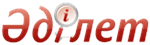 Об утверждении Правил проведения электронных государственных закупокПостановление Правительства Республики Казахстан от 15 мая 2012 года № 623      В соответствии с подпунктом 14) статьи 13 Закона Республики Казахстан от 21 июля 2007 года «О государственных закупках» Правительство Республики Казахстан ПОСТАНОВЛЯЕТ:
      1. Утвердить прилагаемые Правила проведения электронных государственных закупок.
      2. Признать утратившим силу постановление Правительства Республики Казахстан от 2 апреля 2010 года № 281 «Об утверждении Правил проведения электронных государственных закупок» (САПП Республики Казахстан, 2010 г., № 28, ст. 216).
      3. Настоящее постановление вводится в действие со дня первого официального опубликования.      Премьер-Министр
      Республики Казахстан                       К. Масимов  Утверждены         
постановлением Правительства
 Республики Казахстан    
 от 15 мая 2012 года № 623    Правила
проведения электронных государственных закупок      Сноска. Правила в редакции постановления Правительства РК от 14.04.2014 № 353 (вводится в действие по истечении десяти календарных дней после дня его первого официального опубликования).      Настоящие Правила проведения электронных государственных закупок (далее – Правила) разработаны в соответствии с Законом Республики Казахстан от 21 июля 2007 года «О государственных закупках» (далее – Закон), законами Республики Казахстан от 11 января 2007 года «Об информатизации», от 7 января 2003 года «Об электронном документе и электронной цифровой подписи» и определяют порядок проведения электронных государственных закупок.
      Правила не распространяются на государственные закупки, осуществляемые в соответствии с особым и специальным порядками осуществления государственных закупок способом конкурса, а также особым порядком осуществления государственных закупок для обеспечения потребностей обороны, предусмотренных Законом.   1. Общие положения      1. В настоящих Правилах используются следующие понятия:
      1) единый оператор в сфере электронных государственных закупок (далее – оператор) – юридическое лицо, создаваемое по решению Правительства Республики Казахстан, единственным собственником акций (долей участия в уставном капитале) которого является государство или национальный холдинг, осуществляющее реализацию единой технической политики в сфере электронных государственных закупок;
      2) веб-портал государственных закупок (далее – веб-портал) – государственная информационная система, предоставляющая единую точку доступа к электронным услугам электронных государственных закупок;
      3) регистрация на веб-портале государственных закупок (далее – регистрация) – допуск субъекта системы государственных закупок, к участию в государственных закупках посредством веб-портала;
      4) участник веб-портала (далее – участник) – заказчик, организатор государственных закупок, единый организатор государственных закупок, потенциальный поставщик, прошедшие регистрацию на веб-портале;
      5) пользователь веб-портала (далее – пользователь) – должностное лицо участника либо представитель участника;
      6) участие на веб-портале – использование пользователем веб-портала государственных закупок от имени участника для получения электронных услуг в сфере государственных закупок;
      7) личный кабинет – автоматизированное рабочее место пользователя на веб-портале;
      8) электронный документ – документ, в котором информация представлена в электронно-цифровой форме и удостоверена посредством электронной цифровой подписи;
      9) условная скидка – процентное значение условного уменьшения конкурсного ценового предложения потенциального поставщика, предоставляемая конкурсной комиссией на основании критериев, оговоренных в электронной конкурсной документации в соответствии с пунктом 4 статьи 17 Закона;
      10) электронная копия документа – документ, полностью воспроизводящий вид и информацию (данные) подлинного документа в электронно-цифровой форме, удостоверенный электронной цифровой подписью заявителя или лица, обладающего полномочиями на удостоверение данного документа, либо уполномоченного работника центра обслуживания населения, на основании письменного согласия получателя государственной услуги, данного в момент его личного присутствия;
      11) уполномоченный представитель на веб-портале – пользователь участника веб-портала, которому соответствующим решением первого руководителя участника веб-портала делегированы права на выполнение всех действий на веб-портале, в том числе и заверение электронных копий документов;
      12) электронная цифровая подпись – набор электронных цифровых символов, созданный средствами электронной цифровой подписи и подтверждающий достоверность электронного документа, его принадлежность и неизменность содержания;
      13) электронный договор – договор о государственных закупках в электронно-цифровой форме, удостоверенный посредством электронной цифровой подписи и заключаемый на веб-портале;
      14) использование веб-портала – действие участников и пользователей, выполняемые на веб-портале в целях осуществления деятельности в сфере государственных закупок, участия в государственных закупках, а также получения информации размещенной на веб-портале.
      2. Электронные государственные закупки способами конкурса, запроса ценовых предложений, аукциона и из одного источника проводятся в порядке, определенном настоящими Правилами.
      3. Использование веб-портала государственных закупок, а также его работа в случае возникновения технических сбоев, осуществляются в порядке, определенном уполномоченным органом.   2. Порядок проведения электронных государственных закупок
товаров, работ, услуг, осуществляемых способом конкурса   Организация и проведение электронных государственных закупок
товаров, работ, услуг организатором или заказчиком, выступающим
с ним в одном лице, осуществляемых способом конкурса      4. Организация и проведение электронных государственных закупок товаров, работ, услуг, осуществляемых организатором или заказчиком, выступающим с ним в одном лице, способом конкурса, предусматривает выполнение следующих последовательных мероприятий:
      1) определение заказчиком организатора и должностного лица заказчика, представляющего интересы последнего в предстоящих государственных закупках, за исключением случаев, когда заказчик и организатор выступают в одном лице;
      2) направление заказчиком посредством веб-портала приглашения организатору, являющемуся участником веб-портала, за исключением случаев, когда заказчик и организатор выступают в одном лице;
      3) утверждение заказчиком конкурсной документации;
      4) формирование и утверждение конкурсной документации на веб-портале;
      5) образование организатором и утверждение заказчиком, при необходимости, состава экспертной комиссии либо эксперта;
      6) утверждение заказчиком состава конкурсной комиссии и определение секретаря конкурсной комиссии;
      7) формирование организатором состава конкурсной комиссии и определение секретаря конкурсной комиссии на веб-портале;
      8) публикация на веб-портале объявления о проведении электронного конкурса (далее – конкурс);
      9) получение потенциальными поставщиками – участниками веб-портала конкурсной документации с автоматической регистрацией факта ее получения на веб-портале;
      10) разъяснение посредством веб-портала положений конкурсной документации потенциальным поставщикам, получившим ее, в случаях, предусмотренных пунктами 49 и 50 настоящих Правил;
      11) автоматическая регистрация на веб-портале заявок на участие в конкурсе, подаваемых в форме электронного документа;
      12) вскрытие заявок и публикация на веб-портале соответствующего протокола вскрытия;
      13) рассмотрение конкурсной комиссией посредством веб-портала заявок на участие в конкурсе для определения потенциальных поставщиков, соответствующих квалификационным требованиям, требованиям конкурсной документации;
      14) определение конкурсной комиссией посредством веб-портала перечня потенциальных поставщиков не соответствующих квалификационным требованиям и требованиям конкурсной документации с указанием причин их несоответствия и информации о недостающих документах либо сведений для приведения потенциальными поставщиками заявок на участие в конкурсе в соответствии с квалификационными требованиями и требованиями конкурсной документации. Публикация результатов данного определения осуществляется на веб-портале в соответствующем протоколе предварительного допуска к участию в конкурсе;
      15) автоматическая регистрация на веб-портале, приведенных потенциальными поставщиками в соответствии с квалификационными требованиями и требованиями конкурсной документации заявок на участие в конкурсе, подаваемых в форме электронного документа;
      16) определение конкурсной комиссией посредством веб-портала перечня потенциальных поставщиков, которые допущены к участию в конкурсе и размера условных скидок. Публикация результатов данного определения осуществляется на веб-портале в соответствующем протоколе о допуске к участию в конкурсе;
      17) определение конкурсной комиссией с учетом мнения экспертной комиссии либо эксперта (в случае их привлечения) лучшей технической спецификации (лучших технических спецификаций) товаров, услуг, представленной потенциальными поставщиками в заявке на участие в конкурсе. Публикация результатов данного определения осуществляется на веб-портале в соответствующем протоколе о допуске к участию в конкурсе;
      18) автоматическая регистрация на веб-портале конкурсных ценовых предложений, представленных потенциальными поставщиками, допущенных к участию в конкурсе, в форме электронных документов;
      19) автоматическое вскрытие, оценка, сопоставление конкурсных ценовых предложений участников конкурса и определение победителя веб-порталом;
      20) автоматическая публикация на веб-портале протокола об итогах;
      21) по итогам конкурса, проведенного организатором, заключение между заказчиком и победителем конкурса договора о государственных закупках.
      Мероприятия, предусмотренные подпунктами 14) и 15) настоящего пункта, осуществляются в случае выявления конкурсной комиссией потенциальных поставщиков не соответствующих квалификационным требованиям и требованиям конкурсной документации.
      Мероприятие, предусмотренное подпунктом 17) настоящего пункта, осуществляется в случае приобретения товаров, услуг.
      5. При организации конкурса по государственным закупкам товаров, работ, услуг, не являющихся однородными, организатор может организовать и провести единые государственные закупки указанным способом с разделением таких товаров, работ, услуг в конкурсной документации на лоты по их однородным видам.
      При осуществлении конкурса по государственным закупкам однородных товаров, работ, услуг, организатор в конкурсной документации разделяет однородные товары, работы, услуги на лоты по месту их поставки (выполнения, оказания).
      При осуществлении конкурса по государственным закупкам нескольких видов однородных товаров, работ, услуг, организатор в конкурсной документации разделяет товары, работы, услуги на лоты по их однородным видам и (или) по месту их поставки (выполнения, оказания).
      При осуществлении государственных закупок работ по строительству организатор государственных закупок обязан в конкурсной документации разделить на лоты работы, неразрывно связанные со строительством, и товары, не связанные со строительством.   Организация и проведение электронных государственных закупок
товаров, работ, услуг единым организатором, осуществляемых
способом конкурса      6. Организация и проведение электронных государственных закупок товаров, работ, услуг способом конкурса осуществляется единым организатором на основании представления заказчиком задания, содержащего следующие документы:
      1) заявку заказчика на проведение электронных государственных закупок товаров, работ, услуг способом конкурса, подписанную первым руководителем либо ответственным секретарем или иным осуществляющим полномочия ответственного секретаря должностным лицом, определяемым Президентом Республики Казахстан, заказчика либо лицом, исполняющим обязанности первого руководителя заказчика;
      2) утвержденную первым руководителем либо ответственным секретарем или иным осуществляющим полномочия ответственного секретаря должностным лицом, определяемым Президентом Республики Казахстан, заказчика либо лицом, исполняющим обязанности первого руководителя заказчика, техническую спецификацию. В случаях, предусмотренных законодательством Республики Казахстан, техническая спецификация должна быть согласована с соответствующим уполномоченным органом;
      3) утвержденное первым руководителем либо ответственным секретарем или иным осуществляющим полномочия ответственного секретаря должностным лицом, определяемым Президентом Республики Казахстан, заказчика либо лицом, исполняющим обязанности первого руководителя заказчика, решение об определении состава экспертной комиссии либо эксперта;
      4) утвержденный первым руководителем либо ответственным секретарем или иным осуществляющим полномочия ответственного секретаря должностным лицом, определяемым Президентом Республики Казахстан, заказчика либо лицом, исполняющим обязанности первого руководителя заказчика, проект договора о государственных закупках, являющегося неотъемлемой частью конкурсной документации.
      7. При осуществлении государственных закупок работ по строительству заказчик направляет единому организатору задание, содержащее информацию об обязательном разделении в конкурсной документации на лоты работы, неразрывно связанные со строительством, и товары, не связанные со строительством.
      8. Организация и проведение единым организатором электронных государственных закупок товаров, работ, услуг, осуществляемых способом конкурса, предусматривает выполнение следующих последовательных этапов:
      1) утверждение единым организатором конкурсной документации, содержащей утвержденные заказчиком техническую спецификацию, проект договора о государственных закупках, состав экспертной комиссии либо эксперта и ее формирование посредством веб-портала;
      2) утверждение единым организатором состава конкурсной комиссии и определение секретаря конкурсной комиссии из числа пользователей веб-портала и формирование посредством веб-портала состава конкурсной комиссии и определение секретаря конкурсной комиссии;
      3) публикация на веб-портале объявления о проведении конкурса;
      4) получение потенциальными поставщиками – участниками веб-портала конкурсной документации с автоматической регистрацией факта ее получения на веб-портале;
      5) разъяснение единым организатором посредством веб-портала положений конкурсной документации потенциальным поставщикам, получившим ее, в случаях, предусмотренных пунктами 51, 52, 53, 54 и 55 настоящих Правил;
      6) автоматическая регистрация на веб-портале заявок на участие в конкурсе, подаваемых в форме электронного документа;
      7) вскрытие заявок и публикация на веб-портале соответствующего протокола вскрытия;
      8) рассмотрение конкурсной комиссией посредством веб-портала заявок на участие в конкурсе для определения потенциальных поставщиков, соответствующих квалификационным требованиям, требованиям конкурсной документации;
      9) определение конкурсной комиссией посредством веб-портала перечня потенциальных поставщиков не соответствующих квалификационным требованиям и требованиям конкурсной документации с указанием причин их несоответствия и информации о недостающих документах либо сведений для приведения потенциальными поставщиками заявок на участие в конкурсе в соответствии с квалификационными требованиями и требованиями конкурсной документации. Публикация результатов данного определения осуществляется на веб-портале в соответствующем протоколе предварительного допуска к участию в конкурсе;
      10) автоматическая регистрация на веб-портале, приведенных потенциальными поставщиками в соответствии с квалификационными требованиями и требованиями конкурсной документации заявок на участие в конкурсе, подаваемых в форме электронного документа;
      11) определение конкурсной комиссией посредством веб-портала перечня потенциальных поставщиков, которые допущены к участию в конкурсе и размера условных скидок. Публикация результатов данного определения осуществляется на веб-портале в протоколе о допуске к  участию в конкурсе;
      12) определение конкурсной комиссией с учетом мнения экспертной комиссии либо эксперта при их наличии лучшей технической спецификации (лучших технических спецификаций) товаров, услуг, представленной потенциальными поставщиками в заявке на участие в конкурсе. Публикация результатов данного определения осуществляется на веб-портале в протоколе о допуске к участию в конкурсе;
      13) автоматическая регистрация на веб-портале конкурсных ценовых предложений, представленных потенциальными поставщиками, допущенных к участию в конкурсе, в форме электронных документов;
      14) автоматическое вскрытие, оценка, сопоставление конкурсных ценовых предложений участников конкурса и определение победителя веб-порталом;
      15) автоматическая публикация на веб-портале протокола об итогах;
      16) по итогам конкурса заключение между заказчиком и победителем конкурса договора о государственных закупках.
      Мероприятия, предусмотренные подпунктами 9) и 10) настоящего пункта, осуществляются в случае выявления конкурсной комиссией потенциальных поставщиков не соответствующих квалификационным требованиям и требованиям конкурсной документации.
      Мероприятие, предусмотренное подпунктом 12) настоящего пункта, осуществляются в случае приобретения товаров, услуг.
      9. При организации конкурса по государственным закупкам товаров, работ, услуг, не являющихся однородными, единый организатор может организовать и провести единые государственные закупки указанным способом с разделением таких товаров, работ, услуг в конкурсной документации на лоты по их однородным видам.
      При осуществлении конкурса по государственным закупкам однородных товаров, работ, услуг, единый организатор в конкурсной документации разделяет однородные товары, работы, услуги на лоты по месту их поставки (выполнения, оказания).
      При осуществлении конкурса по государственным закупкам нескольких видов однородных товаров, работ, услуг, единый организатор в конкурсной документации разделяет товары, работы, услуги на лоты по их однородным видам и (или) по месту их поставки (выполнения, оказания).   Формирование посредством веб-портала и утверждение
конкурсной документации, в случае организации и
проведения электронных государственных закупок способом
конкурса организатором или заказчиком,
выступающим с ним в одном лице      10. Организатор для определения условий и порядка проведения конкурса формирует на государственном и русском языках электронную форму конкурсной документации на веб-портале, согласно приложению 1 к настоящим Правилам, и согласовывает ее с заказчиком, за исключением случаев, когда заказчик и организатор выступают в одном лице.
      11. Конкурсная документация, разработанная организатором, утверждается первым руководителем либо ответственным секретарем или иным осуществляющим полномочия ответственного секретаря должностным лицом, определяемым Президентом Республики Казахстан, заказчика либо лицом, исполняющим обязанности первого руководителя заказчика.   Формирование посредством веб-портала и утверждение
конкурсной документации, в случае организации и проведения
электронных государственных закупок способом конкурса единым организатором      Примечание РЦПИ!
      Пункт 12 вводится в действие со дня его первого официального опубликования и действуют до 01.01.2015 в соответствии с постановлением Правительства РК от 14.04.2014 № 353.
      12. Конкурсная документация, разработанная организатором, определенным единым организатором государственных закупок в соответствии с подпунктом 2) пункта 5 статьи 7 Закона утверждается первыми руководителями заказчиков либо лицами, исполняющими обязанности первых руководителей заказчиков.
      13. Конкурсная документация, разработанная организатором, определенным единым организатором государственных закупок в соответствии с подпунктами 3), 4) и 5) пункта 5 статьи 7 Закона утверждается первыми руководителями либо ответственными секретарями или иными осуществляющими полномочия ответственного секретаря должностными лицами, определяемыми Президентом Республики Казахстан, заказчиков либо лицами, исполняющими обязанности первых руководителей заказчиков.
      14. Единый организатор для определения условий и порядка проведения конкурса формирует на государственном и русском языках электронную форму конкурсной документации на веб-портале согласно приложению 1 к настоящим Правилам.
      Примечание РЦПИ!
      Часть вторая пункта 15 вводится в действие со дня его первого официального опубликования и действуют до 01.01.2015 в соответствии с постановлением Правительства РК от 14.04.2014 № 353.
      15. Конкурсная документация, разработанная единым организатором, утверждается первым руководителем либо лицом, исполняющим обязанности первого руководителя единого организатора.
      Конкурсная документация, разработанная организатором, определенным единым организатором государственных закупок в соответствии с подпунктом 2) пункта 5 статьи 7 Закона, утверждается в соответствии с пунктом 12 настоящих Правил.
      16. Разработанная и утвержденная единым организатором конкурсная документация должна содержать:
      1) утвержденную в соответствии с подпунктом 2) пункта 7 настоящих Правил заказчиком, а в случаях, предусмотренных законодательством Республики Казахстан, согласованную заказчиком с соответствующим уполномоченным органом техническую спецификацию;
      2) утвержденную в соответствии с подпунктом 3) пункта 7 настоящих Правил заказчиком экспертную комиссию либо эксперта для определения лучшей технической спецификации (лучших технических спецификаций) товаров, услуг, представленной потенциальными поставщиками в заявке на участие в конкурсе;
      3) утвержденный в соответствии с подпунктом 4) пункта 7 настоящих Правил заказчиком проект договора о государственных закупках, являющегося неотъемлемой частью конкурсной документации.   Утверждение состава конкурсной комиссии, экспертной
комиссии либо эксперта в случае организации и проведения
электронных государственных закупок способом конкурса
организатором или заказчиком, выступающим с ним в одном лице      17. Для выполнения процедур проведения конкурса организатор на каждый конкурс отдельно создает и утверждает конкурсную комиссию и определяет секретаря конкурсной комиссии.
      Решение о создании конкурсной комиссии и определении секретаря конкурсной комиссии принимается первым руководителем либо ответственным секретарем или иным осуществляющим полномочия ответственного секретаря должностным лицом, определяемым Президентом Республики Казахстан, организатора либо лицом, исполняющим обязанности первого руководителя организатора.
      В случае, если организатором выступает сам заказчик непосредственно либо в лице своего структурного подразделения, ответственного за выполнение процедур организации и проведения государственных закупок, решение о создании конкурсной комиссии и определении секретаря конкурсной комиссии принимается первым руководителем либо ответственным секретарем или иным осуществляющим полномочия ответственного секретаря должностным лицом, определяемым Президентом Республики Казахстан, заказчика либо лицом, исполняющим обязанности первого руководителя заказчика.
      При осуществлении государственных закупок работ организатор, а в случае, если организатором выступает сам заказчик непосредственно, либо в лице своего структурного подразделения, заказчик при необходимости включает в состав конкурсной комиссии представителей уполномоченного органа в соответствующей сфере деятельности по согласованию с ним, из числа его работников, зарегистрированных на веб-портале.
      Для разработки технического задания и (или) технической спецификации закупаемых товаров, работ, услуг, организатор, а в случае, если организатором выступает сам заказчик непосредственно, либо в лице своего структурного подразделения, заказчик в период разработки конкурсной документации при необходимости создает экспертную комиссию либо привлекает эксперта.
      18. Членами конкурсной комиссии являются председатель, заместитель председателя и другие члены конкурсной комиссии. Во время отсутствия председателя его функции выполняет заместитель председателя. Общее количество членов конкурсной комиссии должно составлять нечетное число и быть не менее трех человек.
      В случае, если организатором выступает сам заказчик непосредственно, председателем конкурсной комиссии определяется должностное лицо не ниже заместителя первого руководителя.
      В случае, если организатором выступает заказчик в лице своего структурного подразделения, ответственного за выполнение процедур организации и проведения государственных закупок, председателем конкурсной комиссии определяется должностное лицо не ниже руководителя данного структурного подразделения заказчика.
      При проведении конкурса в рамках бюджетных программ развития, предусматривающих реализацию бюджетных инвестиционных проектов, председателем конкурсной комиссии определяется первый руководитель заказчика.
      При проведении конкурса в рамках бюджетных программ развития, предусматривающих реализацию бюджетных инвестиционных проектов местным исполнительным органом, исполнительным органом, финансируемым из местного бюджета, председателем конкурсной комиссии определяется аким соответствующей административно-территориальной единицы Республики Казахстан.
      19. Председатель конкурсной комиссии:
      1) руководит деятельностью конкурсной комиссии;
      2) осуществляет иные функции, предусмотренные настоящими Правилами.
      20. Конкурсная комиссия действует со дня вступления в силу решения о ее создании и прекращает свою деятельность со дня заключения договора о государственных закупках товаров, работ, услуг.
      21. Решение конкурсной комиссии принимается голосованием с использованием веб-портала и считается принятым, если за него подано большинство голосов от общего количества членов конкурсной комиссии. В случае равенства голосов принятым считается решение, за которое проголосовал председатель конкурсной комиссии или, в случае его отсутствия, заместитель председателя.
      В случае несогласия с решением конкурсной комиссии любой член данной конкурсной комиссии имеет право на особое мнение, которое публикуется на веб-портале в форме электронной копии документа.
      В случае отсутствия подписи какого-либо члена конкурсной комиссии в соответствующих протоколах конкурсной комиссии секретарем конкурсной комиссии на веб-портале публикуется документ или информация, содержащие причину отсутствия подписи.
      22. Организационная деятельность конкурсной комиссии обеспечивается секретарем конкурсной комиссии. Секретарь конкурсной комиссии не является членом конкурсной комиссии и не имеет права голоса при принятии конкурсной комиссией решений.
      Секретарь конкурсной комиссии определяется из числа должностных лиц структурного подразделения организатора, ответственного за организацию и проведение государственных закупок.
      Секретарь конкурсной комиссии:
      1) формирует конкурсную документацию на веб-портале;
      2) публикует объявление о проведении конкурса на веб-портале,
      протокол вскрытия заявок на участие в конкурсе, протокол о предварительном допуске при его наличии, протокол о допуске к участию в конкурсе, а также другие документы на веб-портале, при их наличии;
      3) публикует на веб-портале заключение экспертной комиссии либо эксперта;
      4) осуществляет иные функции, предусмотренные настоящими Правилами.
      23. При организации и проведении конкурса по государственным закупкам работ организатор либо заказчик, выступающий с ним в одном лице, в соответствии с пунктом 3 статьи 25 Закона вправе утвердить экспертную комиссию либо эксперта для подготовки экспертного заключения в отношении соответствия работ, предлагаемых потенциальными поставщиками, технической спецификации, являющейся неотъемлемой частью конкурсной документации.
      При организации и проведении конкурса по государственным закупкам работ, где вместо технической спецификации, являющейся неотъемлемой частью конкурсной документации, конкурсная документация содержит проектно-сметную документацию, утвержденную в установленном порядке, экспертная комиссия либо эксперт не утверждается.
      24. При организации и проведении конкурса по государственным закупкам товаров, услуг организатор либо заказчик, выступающий с ним в одном лице, в соответствии с пунктом 2 статьи 25-1 Закона вправе утвердить состав экспертной комиссии либо эксперта.
      25. Решение о создании экспертной комиссии принимается первым руководителем либо ответственным секретарем или иным осуществляющим полномочия ответственного секретаря должностным лицом, определяемым Президентом Республики Казахстан, организатора либо заказчика, выступающего с ним в одном лице, либо лицом, исполняющим обязанности первого руководителя организатора либо заказчика, выступающего с ним в одном лице.
      26. Членами экспертной комиссии являются председатель, заместитель председателя и другие члены экспертной комиссии. Во время отсутствия председателя его функции выполняет заместитель председателя. Общее количество членов экспертной комиссии должно составлять нечетное число и быть не менее трех человек.
      27. Заключение экспертной комиссии либо эксперта обязательно учитывается конкурсной комиссией только в том случае, если оно составлено в пределах требований, предусмотренных конкурсной документацией. Экспертное заключение подписывается членами экспертной комиссии либо экспертом, в случае определения эксперта без создания экспертной комиссии и прилагается к протоколу о допуске к участию в конкурсе на веб-портале в форме электронной копии документа, заверенного электронной цифровой подписью секретаря конкурсной комиссии.
      28. При организации и проведении конкурса по государственным закупкам работ экспертная комиссия либо эксперт дают экспертное заключение на предмет соответствия предлагаемых потенциальными поставщиками работ требованиям конкурсной документации и не имеют права голоса при принятии конкурсной комиссией решения.
      Определение экспертной комиссией на предмет соответствия предлагаемых потенциальными поставщиками работ требованиям конкурсной документации осуществляется открытым голосованием и считается принятым, если за него подано большинство голосов от общего количества членов экспертной комиссии. В случае равенства голосов, принятым считается решение, за которое проголосовал председатель экспертной комиссии или, в случае его отсутствия, заместитель председателя.
      В случае несогласия с заключением экспертной комиссии, любой член данной экспертной комиссии имеет право на особое мнение, которое прилагается к заключению экспертной комиссии и публикуется на веб-портале в форме электронной копии документа.
      В случае отсутствия подписи какого-либо члена экспертной комиссии к соответствующему экспертному заключению секретарем конкурсной комиссии на веб-портале публикуется документ или информация, содержащие причину отсутствия подписи.
      При организации и проведении конкурса по государственным закупкам работ, где вместо технической спецификации, являющейся неотъемлемой частью конкурсной документации, конкурсная документация содержит проектно-сметную документацию, утвержденную в установленном порядке, экспертное заключение на предмет соответствия предлагаемых потенциальными поставщиками работ требованиям конкурсной документации не представляется.
      29. При организации и проведении конкурса по государственным закупкам товаров, услуг экспертная комиссия либо эксперт определяют лучшую техническую спецификацию (лучшие технические спецификации) товаров, услуг, представленную потенциальными поставщиками в заявке на участие в конкурсе и не имеют права голоса при принятии конкурсной комиссией решения.
      Определение экспертной комиссией лучшей технической спецификации (лучших технических спецификаций) товаров, услуг, представленной потенциальными поставщиками в заявке на участие в конкурсе осуществляется открытым голосованием и считается принятым, если за него подано большинство голосов от общего количества членов экспертной комиссии. В случае равенства голосов принятым считается решение, за которое проголосовал председатель экспертной комиссии или, в случае его отсутствия, заместитель председателя.
      В случае несогласия с заключением экспертной комиссии, любой член данной экспертной комиссии имеет право на особое мнение, которое прилагается к заключению экспертной комиссии и публикуется на веб-портале в форме электронной копии документа.
      В случае отсутствия подписи какого-либо члена экспертной комиссии к соответствующему экспертному заключению секретарем конкурсной комиссии на веб-портале публикуется документ или информация, содержащие причину отсутствия подписи.
      30. До начала проведения конкурса члены конкурсной комиссии, секретарь конкурсной комиссии, а также экспертная комиссия либо эксперт ознакамливаются с утвержденной конкурсной документацией и приложениями к ней.   Утверждение состава конкурсной комиссии, экспертной
комиссии либо эксперта в случае организации и
проведения электронных государственных закупок способом
конкурса единым организатором      31. Для выполнения процедур проведения конкурса единый организатор на каждый конкурс отдельно разрабатывает и утверждает конкурсную комиссию и определяет секретаря конкурсной комиссии.
      Решение о создании конкурсной комиссии и определении секретаря конкурсной комиссии принимается первым руководителем либо лицом, исполняющим обязанности первого руководителя единого организатора.
      32. Членами конкурсной комиссии являются председатель, заместитель председателя и другие члены конкурсной комиссии. Общее количество членов конкурсной комиссии должно составлять нечетное число и быть не менее пяти человек.
      При организации и проведении конкурса единым организатором, определенного в соответствии с подпунктом 1) пункта 5 статьи 7 Закона, председателем конкурсной комиссии определяется первый руководитель заказчика.
      При организации и проведении конкурса единым организатором, определенного в соответствии с подпунктом 2) пункта 5 статьи 7 Закона, председателем конкурсной комиссии определяется аким соответствующей области, города республиканского значения и столицы.
      Заказчик вправе предложить своих сотрудников в состав конкурсной комиссии.
      33. Председатель конкурсной комиссии:
      1) руководит деятельностью конкурсной комиссии;
      2) осуществляет иные функции, предусмотренные настоящими Правилами.
      34. Конкурсная комиссия действует со дня вступления в силу решения о ее создании и прекращает свою деятельность со дня заключения договора о государственных закупках товаров, работ, услуг.
      35. Решение конкурсной комиссии принимается голосованием с использованием веб-портала и считается принятым, если за него подано большинство голосов от общего количества членов конкурсной комиссии. В случае равенства голосов, принятым считается решение, за которое проголосовал председатель конкурсной комиссии или, в случае его отсутствия, заместитель председателя.
      В случае несогласия с решением конкурсной комиссии любой член данной конкурсной комиссии имеет право на особое мнение, которое публикуется на веб-портале в форме электронной копии документа.
      В случае отсутствия подписи какого-либо члена конкурсной комиссии в соответствующих протоколах конкурсной комиссии секретарем конкурсной комиссии на веб-портале публикуется документ или информация, содержащие причину отсутствия подписи.
      36. Организационная деятельность конкурсной комиссии обеспечивается секретарем конкурсной комиссии. Секретарь конкурсной комиссии не является членом конкурсной комиссии и не имеет права голоса при принятии конкурсной комиссией решений.
      Секретарь конкурсной комиссии определяется из числа должностных лиц единого организатора.
      Секретарь конкурсной комиссии:
      1) формирует конкурсную документацию на веб-портале;
      2) публикует объявление о проведении конкурса не веб-портале, протокол вскрытия заявок на участие в конкурсе, протокол о предварительном допуске при его наличии, протокол о допуске к участию в конкурсе, а также другие документы на веб-портале, при их наличии;
      3) публикует на веб-портале заключение экспертной комиссии либо эксперта;
      4) осуществляет иные функции, предусмотренные настоящими Правилами.
      37. При организации и проведении конкурса по государственным закупкам работ заказчик, в соответствии с пунктом 3 статьи 25 Закона утверждает экспертную комиссию либо эксперта для подготовки экспертного заключения в отношении соответствия работ, предлагаемых потенциальными поставщиками, технической спецификации, являющейся неотъемлемой частью конкурсной документации.
      При организации и проведении конкурса по государственным закупкам работ, где вместо технической спецификации, являющейся неотъемлемой частью конкурсной документации, конкурсная документация содержит проектно-сметную документацию, утвержденную в установленном порядке, экспертная комиссия либо эксперт не утверждается.
      38. При организации и проведении конкурса по государственным закупкам товаров, услуг заказчик в соответствии с пунктом 2 статьи 25-1 Закона утверждает экспертную комиссию либо эксперта для определения лучшей технической спецификации (лучших технических спецификаций) товаров, услуг, представленной потенциальными поставщиками в заявке на участие в конкурсе.
      39. Решение о создании экспертной комиссии принимается первым руководителем либо ответственным секретарем или иным осуществляющим полномочия ответственного секретаря должностным лицом, определяемым Президентом Республики Казахстан, заказчика либо лицом, исполняющим обязанности первого руководителя заказчика.
      40. Членами экспертной комиссии в том числе являются председатель, заместитель председателя экспертной комиссии. Во время отсутствия председателя его функции выполняет заместитель председателя. Общее количество членов экспертной комиссии должно составлять нечетное число и быть не менее трех человек.
      41. Заключение экспертной комиссии либо эксперта обязательно учитывается конкурсной комиссией только в том случае, если оно составлено в пределах требований, предусмотренных конкурсной документацией. Экспертное заключение подписывается членами экспертной комиссии либо экспертом, в случае определения эксперта без создания экспертной комиссии и прилагается к протоколу о допуске к участию в конкурсе на веб-портале в форме электронной копии документа, заверенного электронной цифровой подписью секретаря конкурсной комиссии.
      42. При организации и проведении конкурса по государственным закупкам работ экспертная комиссия либо эксперт дают экспертное заключение на предмет соответствия предлагаемых потенциальными поставщиками работ требованиям конкурсной документации и не имеют права голоса при принятии конкурсной комиссией решения.
      Определение экспертной комиссией на предмет соответствия предлагаемых потенциальными поставщиками работ требованиям конкурсной документации осуществляется открытым голосованием и считается принятым, если за него подано большинство голосов от общего количества членов экспертной комиссии. В случае равенства голосов принятым считается решение, за которое проголосовал председатель экспертной комиссии или, в случае его отсутствия, заместитель председателя.
      В случае несогласия с заключением экспертной комиссии любой член данной экспертной комиссии имеет право на особое мнение, которое прилагается к заключению экспертной комиссии и публикуется на веб-портале в форме электронной копии документа.
      В случае отсутствия подписи какого-либо члена экспертной комиссии к соответствующему экспертному заключению секретарем конкурсной комиссии на веб-портале публикуется документ или информация, содержащие причину отсутствия подписи.
      При организации и проведении конкурса по государственным закупкам работ, где вместо технической спецификации, являющейся неотъемлемой частью конкурсной документации, конкурсная документация содержит проектно-сметную документацию, утвержденную в установленном порядке, экспертное заключение на предмет соответствия предлагаемых потенциальными поставщиками работ требованиям конкурсной документации не дается.
      43. При организации и проведении конкурса по государственным закупкам товаров, услуг экспертная комиссия либо эксперт определяют лучшую техническую спецификацию (лучшие технические спецификации) товаров, услуг, представленную потенциальными поставщиками в заявке на участие в конкурсе и не имеют права голоса при принятии конкурсной комиссией решения.
      Определение экспертной комиссией лучшей технической спецификации (лучших технических спецификаций) товаров, услуг, представленной потенциальными поставщиками в заявке на участие в конкурсе, осуществляется открытым голосованием и считается принятым, если за него подано большинство голосов от общего количества членов экспертной комиссии. В случае равенства голосов принятым считается решение, за которое проголосовал председатель экспертной комиссии или, в случае его отсутствия, заместитель председателя.
      В случае несогласия с заключением экспертной комиссии любой член данной экспертной комиссии имеет право на особое мнение, которое прилагается к заключению экспертной комиссии и публикуется на веб-портале в форме электронной копии документа.
      В случае отсутствия подписи какого-либо члена экспертной комиссии к соответствующему экспертному заключению секретарем конкурсной комиссии на веб-портале публикуется документ или информация, содержащие причину отсутствия подписи.
      44. До начала проведения конкурса члены конкурсной комиссии, секретарь конкурсной комиссии, а также экспертная комиссия либо эксперт ознакамливаются с утвержденной конкурсной документацией и приложениями к ней.   Извещение о проведении конкурса      45. Организатор, единый организатор не позднее трех рабочих дней со дня утверждения конкурсной документации, но не менее чем за двадцать календарных дней до окончательной даты представления потенциальными поставщиками заявок на участие в конкурсе, а в случае осуществления повторного конкурса организатор не позднее трех рабочих дней со дня утверждения конкурсной документации, но не менее чем за десять календарных дней до окончательной даты представления заявок на участие в конкурсе, опубликовывает посредством веб-портала объявление о проводимом конкурсе, а также утвержденную конкурсную документацию.   Представление потенциальным
поставщикам конкурсной документации      46. Со дня публикации объявления о проведении конкурса всем желающим предоставляется возможность бесплатного получения конкурсной документации с веб-портала.
      47. Предоставление конкурсной документации потенциальным поставщикам – участникам веб-портала автоматически регистрируется на веб-портале.
      48. Не допускается предоставление конкурсной документации до момента извещения о проведении конкурса на веб-портале.   Разъяснение положений конкурсной документации
организатором или заказчиком, выступающим с ним в одном лице      49. Потенциальный поставщик – участник веб-портала при необходимости направляет организатору запрос о разъяснении положений конкурсной документации с использованием веб-портала, но не позднее пяти календарных дней до истечения окончательного срока представления заявок на участие в конкурсе.
      Организатор в течение двух рабочих дней со дня получения запроса опубликовывает текст разъяснения положений конкурсной документации на веб-портале с автоматическим уведомлением потенциальных поставщиков – участников веб-портала, получивших конкурсную документацию.
      50. Организатор при необходимости в срок не позднее трех календарных дней до истечения окончательной даты представления заявок на участие в конкурсе по собственной инициативе или в ответ на запрос потенциальных поставщиков – участников веб-портала, вносит изменения и (или) дополнения в конкурсную документацию. Внесение изменений и (или) дополнений в конкурсную документацию утверждается в порядке, установленном пунктами 11, 12, 13 настоящих Правил.
      Организатор не позднее одного рабочего дня со дня принятия решения о внесении изменений и (или) дополнений в конкурсную документацию опубликовывает на веб-портале уточненную конкурсную документацию с указанием внесенных изменений и (или) дополнений, с автоматическим уведомлением потенциальных поставщиков – участников веб-портала, получивших конкурсную документацию.
      В таком случае окончательный срок представления заявок на участие в конкурсе продлевается на срок не менее пятнадцати календарных дней.   Разъяснение положений конкурсной документации
единым организатором      51. Потенциальный поставщик – участник веб-портала при необходимости направляет единому организатору запрос о разъяснении положений конкурсной документации с использованием веб-портала, но не позднее пяти календарных дней до истечения окончательного срока представления заявок на участие в конкурсе.
      Единый организатор в течение двух рабочих дней со дня получения запроса опубликовывает текст разъяснения положений конкурсной документации на веб-портале с автоматическим уведомлением потенциальных поставщиков – участников веб-портала, получивших конкурсную документацию.
      52. При направлении потенциальным поставщиком – участником веб-портала запроса о разъяснении положений технической спецификации и проекта договора о государственных закупках, являющихся неотъемлемой частью конкурсной документации, единый организатор в день поступления такого запроса направляет его заказчику с использованием веб-портала.
      Заказчик в течение одного рабочего дня со дня получения запроса потенциального поставщика – участника веб-портала от единого организатора обязан ответить на него с использованием веб-портала.
      Единый организатор в день поступления ответа на запрос потенциального поставщика – участника веб-портала обязан опубликовать текст разъяснения положений технической спецификации и проекта договора о государственных закупках, являющихся неотъемлемой частью конкурсной документации, на веб-портале с автоматическим уведомлением потенциальных поставщиков – участников веб-портала, получивших конкурсную документацию.
      53. Единый организатор при необходимости в срок не позднее трех календарных дней до истечения окончательной даты представления заявок на участие в конкурсе по собственной инициативе или в ответ на запрос потенциальных поставщиков – участников веб-портала вносит изменения и (или) дополнения в конкурсную документацию, за исключением изменений и (или) дополнений в техническую спецификацию и проект договора, являющихся неотъемлемой частью конкурсной документации. Внесение изменений и (или) дополнений в конкурсную документацию, за исключением изменений и (или) дополнений в техническую спецификацию и проект договора, являющихся неотъемлемой частью конкурсной документации, утверждается единым организатором в порядке, установленном пунктом 15 настоящих Правил.
      Заказчик при необходимости направляет утвержденное решение о внесении изменений и (или) дополнений в техническую спецификацию или проект договора о государственных закупках, являющихся неотъемлемой частью конкурсной документации, единому организатору в срок не позднее пяти календарных дней до истечения окончательной даты представления заявок на участие в конкурсе.
      Единый организатор на основании утвержденного заказчиком решения вносит в срок не позднее трех календарных дней до истечения окончательной даты представления заявок на участие в конкурсе, изменения и (или) дополнения в техническую спецификацию или проект договора о государственных закупках, являющихся неотъемлемой частью конкурсной документации.
      54. Единый организатор не позднее одного рабочего дня со дня принятия решения о внесении изменений и (или) дополнений в конкурсную документацию опубликовывает на веб-портале уточненную конкурсную документацию с указанием внесенных изменений и (или) дополнений с автоматическим уведомлением потенциальных поставщиков – участников веб-портала, получивших конкурсную документацию.
      55. Единый организатор в день получения от заказчика утвержденного решения о внесении изменений и (или) дополнений в техническую спецификацию или проект договора о государственных закупках, являющихся неотъемлемой частью конкурсной документации, опубликовывает на веб-портале уточненную конкурсную документацию с указанием внесенных изменений и (или) дополнений, с автоматическим уведомлением потенциальных поставщиков – участников веб-портала, получивших конкурсную документацию.
      В случаях, предусмотренных пунктами 54 и 55 настоящих Правил, окончательный срок представления заявок на участие в конкурсе продлевается на срок не менее пятнадцати календарных дней.   Содержание и представление заявок на участие в конкурсе      56. Заявка на участие в конкурсе подается в форме электронного документа и является формой выражения согласия потенциального поставщика, претендующего на участие в конкурсе, осуществить поставку товара (выполнить работу, оказать услугу) в соответствии с требованиями и условиями, предусмотренными конкурсной документацией.
      57. Заявка на участие в конкурсе, представляемая организатору, единому организатору потенциальным поставщиком, изъявившим желание участвовать в конкурсе, должна содержать документы, перечисленные в электронной форме конкурсной документации.
      58. Потенциальные поставщики вправе в течение трех рабочих дней со дня опубликования на веб-портале протокола предварительного допуска к участию в конкурсе привести поданные заявки на участие в конкурсе в соответствие с квалификационными требованиями и требованиями конкурсной документации.
      59. Допускается представление потенциальным поставщиком отдельных документов, требуемых в соответствии с электронной формой конкурсной документации, получаемых посредством обращения в государственные информационные системы и (или) государственные базы данных, либо посредством заполнения электронной формы с использованием веб-портала.
      60. Заявка на участие в конкурсе представляется потенциальным поставщиком организатору, единому организатору до истечения окончательного срока их представления в форме электронного документа, за исключением случая, предусмотренного пунктом 58 настоящих Правил.
      61. Заявка на участие в конкурсе считается принятой в момент автоматической отправки веб-порталом соответствующего уведомления потенциальному поставщику, подавшему заявку на участие в электронном конкурсе.
      62. Потенциальный поставщик подает только одну заявку на участие в конкурсе.
      63. Заявка на участие в конкурсе потенциального поставщика подлежит автоматическому отклонению веб-порталом в следующих случаях:
      1) потенциальным поставщиком ранее представлена заявка на участие в данном конкурсе;
      2) заявка на участие в конкурсе поступила на веб-портал после истечения окончательного срока приема заявок на участие в данном конкурсе;
      3) предусмотренных подпунктами 3), 3-1), 3-2) и 4) пункта 1 статьи 6 Закона.
      Срок действия заявки на участие в конкурсе, представляемой потенциальным поставщиком для участия в конкурсе по государственным закупкам товаров, работ и услуг, должен быть не менее тридцати пяти календарных дней с даты вскрытия заявок на участие в конкурсе.
      64. Заявки на участие в конкурсе, поданные потенциальными поставщиками, автоматически регистрируются на веб-портале.
      65. Потенциальный поставщик при необходимости изменяет или отзывает свою заявку на участие в конкурсе в любое время до истечения окончательного срока представления заявок на участие в конкурсе, не теряя права на возврат внесенного им обеспечения своей заявки на участие в конкурсе.
      66. Не допускается внесение изменений в заявки на участие в конкурсе после истечения окончательного срока их представления.   Обеспечение заявки на участие в конкурсе      67. Обеспечение заявки на участие в конкурсе вносится потенциальным поставщиком в соответствии со статьей 23-1 Закона.
      В случае участия в конкурсе по нескольким лотам потенциальный поставщик вправе представить обеспечение заявки на участие в конкурсе на каждый лот отдельно.
      68. В случае внесения потенциальным поставщиком обеспечения заявки на участие в конкурсе в виде банковской гарантии на бумажном носителе ее оригинал представляется организатору, единому организатору, согласно приложению 6 электронной формы конкурсной документации, до окончательного срока представления заявок на участие в конкурсе.
      69. В случае внесения потенциальным поставщиком обеспечения заявки на участие в конкурсе в виде гарантийного денежного взноса, который вносится на банковский счет организатора либо на счет, предусмотренный бюджетным законодательством Республики Казахстан для организаторов, единого организатора, являющихся государственными органами и государственными учреждениями, то она представляется в виде электронной копии платежного документа, подтверждающего гарантийный денежный взнос. При этом гарантийный денежный взнос должен быть внесен на указанный в конкурсной документации банковский счет до окончательного срока представления заявок на участие в конкурсе.
      70. При внесении потенциальным поставщиком обеспечения на участие в конкурсе в соответствии с пунктом 68 настоящих Правил организатор, единый организатор фиксируют факт получения такого обеспечения на участие в конкурсе в журнале регистрации банковских гарантий.
      Организатор, единый организатор указывают в журнале регистрации банковских гарантий следующие сведения:
      1) название и срок проведения государственных закупок товаров, работ, услуг;
      2) фамилия, имя, отчество уполномоченного представителя потенциального поставщика;
      3) дата и время регистрации банковской гарантии.
      Журнал регистрации банковских гарантий прошивается, страницы пронумеровываются и парафируются секретарем конкурсной комиссии.
      Последняя страница журнала регистрации банковских гарантий скрепляется печатью организатора, единого организатора.
      Допускается ведение единого журнала регистрации банковских гарантий по всем государственным закупкам товаров, работ, услуг, способом конкурса в течение одного финансового года.   Проведение государственных закупок товаров, работ,
услуг способом конкурса   Вскрытие заявок на участие в конкурсе      71. Вскрытие заявок на участие в конкурсе производится секретарем посредством веб-портала.
      Доступ секретарю конкурсной комиссии к вскрытию заявок на участие в конкурсе предоставляется веб-порталом автоматически по наступлению даты и времени окончательного представления заявок, указанных организатором, единым организатором в конкурсной документации.
      72. Заявки на участие в конкурсе вскрываются и рассматриваются в соответствии с настоящими Правилами. В случае, если на конкурс (лот) представлена только одна заявка на участие в конкурсе (лоте), то такая заявка также вскрывается и рассматривается в соответствии с настоящими Правилами.
      73. Протокол вскрытия заявок на участие в конкурсе публикуется секретарем конкурсной комиссии на веб-портале в день вскрытия согласно приложению 3 к настоящим Правилам. При этом веб-портал рассылает автоматические уведомления членам конкурсной комиссии, потенциальным поставщикам, подавшим заявки на участие в конкурсе.   Рассмотрение заявок на участие в конкурсе, допуск
к участию в конкурсе      74. Конкурсная комиссия рассматривает заявки на участие в конкурсе в целях определения потенциальных поставщиков, соответствующих квалификационным требованиям и требованиям конкурсной документации, с использованием веб-портала и принимает решение о допуске потенциальных поставщиков к участию в конкурсе (признает участниками конкурса).
      75. Не позднее одного рабочего дня со дня вскрытия заявок на участие в конкурсе секретарь конкурсной комиссии предоставляет для рассмотрения экспертной комиссии либо эксперта, в случае их привлечения, технические спецификации по работам, предлагаемые потенциальными поставщиками в заявке в целях определения соответствия их требованиям конкурсной документации, за исключением проведения государственных закупок работ, где конкурсная документация вместо технической спецификации содержит проектно-сметную документацию, утвержденную в установленном порядке.
      76. Не позднее одного рабочего дня со дня вскрытия заявок на участие в конкурсе секретарь конкурсной комиссии предоставляет для рассмотрения экспертной комиссии либо эксперта, в случае их привлечения, технические спецификации по товарам, услугам, предлагаемые потенциальными поставщиками в заявке в целях определения лучшей технической спецификации (лучших технических спецификаций).
      77. По результатам рассмотрения конкурсной комиссией заявок на участие в конкурсе оформляется протокол:
      1) предварительного допуска к участию в конкурсе, в случае, указанном в пункте 78 настоящих Правил;
      2) допуска к участию в конкурсе.
      78. Протокол предварительного допуска к участию в конкурсе оформляется в случае выявления конкурсной комиссией потенциальных поставщиков, не соответствующих квалификационным требованиям и требованиям конкурсной документации.
      79. Протокол предварительного допуска к участию в конкурсе должен содержать следующую информацию:
      1) перечень потенциальных поставщиков, не соответствующих квалификационным требованиям и требованиям конкурсной документации;
      2) перечень документов, которые необходимо представить и привести в соответствие с квалификационными требованиями и требованиями конкурсной документации потенциальному поставщику посредством веб-портала для приведения заявки на участие в конкурсе в соответствие с квалификационными требованиями и требованиями конкурсной документации.
      80. Решение конкурсной комиссии о предварительном допуске потенциальных поставщиков к участию в конкурсе принимается в течение десяти календарных дней со дня вскрытия заявок на участие в конкурсе и публикуется секретарем конкурсной комиссии в день принятия решения о предварительном допуске к участию в конкурсе, на веб-портале, согласно приложениям 4 и 5 к настоящим Правилам, с автоматическим уведомлением по электронной почте всех потенциальных поставщиков, подавших заявки на участие в конкурсе.
      81. Протокол о предварительном допуске к участию в конкурсе подписывается на веб-портале всеми членами конкурсной комиссии.
      82. В случае несогласия с решением конкурсной комиссии любой член данной конкурсной комиссии имеет право на особое мнение, которое прилагается к протоколу о предварительном допуске к участию в конкурсе и публикуется на веб-портале в форме электронной копии документа.
      В случае отсутствия подписи какого-либо члена конкурсной комиссии к соответствующему протоколу о предварительном допуске к участию в конкурсе секретарем конкурсной комиссии на веб-портале публикуется документ или информация, содержащие причину отсутствия подписи.
      83. Протокол предварительного допуска к участию в конкурсе не оформляется в случае соответствия потенциальных поставщиков квалификационным требованиям и требованиям конкурсной документации.
      84. По истечении срока, установленного пунктом 58 настоящих Правил, секретарь конкурсной комиссии посредством веб-портала инициирует процедуру повторного рассмотрения заявок на участие в конкурсе, приведенных в соответствие с квалификационными требованиями и требованиями конкурсной документации.
      85. Конкурсная комиссия:
      1) повторно рассматривает заявки на участие в конкурсе потенциальных поставщиков, указанных в перечне протокола предварительного допуска к участию в конкурсе, на предмет полноты приведения их в соответствие с квалификационными требованиями и требованиями конкурсной документации, по перечню документов, указанных в протоколе предварительного допуска к участию в конкурсе;
      2) определяет потенциальных поставщиков, представивших неполный и не соотвествующий квалификационным требованиям и требованиям конкурсной документации перечень документов, указанных в протоколе предварительного допуска к участию в конкурсе;
      3) в письменной форме и (или) в форме электронного документа запрашивает у потенциальных поставщиков, заявки на участие в конкурсе которых были приведены в соответствие с квалификационными требованиями и требованиями конкурсной документации, материалы и разъяснения в связи с их заявками на участие в конкурсе с тем, чтобы облегчить рассмотрение, оценку и сопоставление заявок на участие в конкурсе;
      4) с целью уточнения сведений, содержащихся в заявках на участие в конкурсе, которые были приведены в соответствие с квалификационными требованиями и требованиями конкурсной документации, в письменной форме и (или) в форме электронного документа запрашивает необходимую информацию у соответствующих физических или юридических лиц, государственных органов.
      Не допускаются направление запросов и иные действия конкурсной комиссии, связанные с приведением заявки на участие в конкурсе в соответствие с требованиями конкурсной документации.
      Под приведением заявки на участие в конкурсе в соответствие с требованиями конкурсной документации понимаются действия конкурсной комиссии, направленные на дополнение заявки на участие в конкурсе недостающими документами, замену документов, представленных в заявке на участие в конкурсе, приведение в соответствие путем исправления ненадлежащим образом оформленных документов после истечения срока приведения заявок на участие в конкурсе в соответствие с квалификационными требованиями и требованиями конкурсной документации, предусмотренного пунктом 58 настоящих Правил;
      5) определяет потенциальных поставщиков, которые соответствуют квалификационным и иным требованиям конкурсной документации, и признает участниками конкурса;
      6) определяет лучшую техническую спецификацию (лучшие технические спецификации) товаров, услуг.
      В целях уточнения соответствия потенциальных поставщиков общим квалификационным требованиям в части их непричастности к процедуре банкротства либо ликвидации конкурсная комиссия рассматривает информацию, размещенную на интернет-ресурсе уполномоченного органа, осуществляющего контроль за проведением процедур банкротства либо ликвидации.
      86. Конкурсной комиссии при повторном рассмотрении заявок на участие в конкурсе, приведенных в соответствие с квалификационными требованиями и требованиями конкурсной документации, не допускается отклонять (не признавать участниками конкурса) потенциальных поставщиков:
      не вошедших в перечень потенциальных поставщиков, не соответствующих квалификационным требования и требованиям конкурсной документации, содержащимся в протоколе предварительного допуска к участию в конкурсе;
      не представивших документы, посредством веб-портала для приведения заявки в соответствие с квалификационными и требованиями конкурсной документации, не содержащихся в перечне документов протокола предварительного допуска к участию в конкурсе.
      87. По результатам повторного рассмотрения заявок на участие в конкурсе, приведенных в соответствие с квалификационными требованиями и требованиями конкурсной документации, оформляется протокол о допуске к участию в конкурсе в течение пяти календарных дней со дня окончательного срока повторного представления потенциальными поставщиками заявок на участие в конкурсе, приведенных в соответствие с квалификационными требованиями и требованиями конкурсной документации.
      88. К протоколу о допуске к участию в конкурсе прилагаются в форме электронной копии документа экспертное заключение о соответствии работ либо экспертное заключение об определении лучшей технической спецификации (лучших технических спецификаций), особое мнение члена экспертной комиссии, при его наличии.
      89. Протокол о допуске к участию в конкурсе подписывается на веб-портале всеми членами конкурсной комиссии и публикуется секретарем конкурсной комиссии в день принятия решения о допуске к участию в конкурсе, на веб-портале, согласно приложениям 6 и 7 к настоящим Правилам, с автоматическим уведомлением по электронной почте всех потенциальных поставщиков, подавших заявки на участие в конкурсе.
      В случае несогласия с решением конкурсной комиссии любой член данной конкурсной комиссии имеет право на особое мнение, которое прилагается к протоколу о допуске к участию в конкурсе и публикуется на веб-портале в форме электронной копии документа.
      В случае отсутствия подписи какого-либо члена конкурсной комиссии к соответствующему протоколу о допуске к участию в конкурсе секретарем конкурсной комиссии на веб-портале публикуется документ или информация, содержащие причину отсутствия подписи.
      90. Конкурсная комиссия признает внесенное обеспечение заявки на участие в конкурсе, не соответствующее требованиям конкурсной документации, в случаях:
      1) недостаточного срока действия обеспечения заявки на участие в конкурсе, представленной в виде банковской гарантии;
      2) ненадлежащего оформления обеспечения заявки на участие в конкурсе, которое выражается в отсутствии сведений, не позволяющих конкурсной комиссии установить:
      лицо, выдавшее обеспечение заявки на участие в конкурсе;
      название государственных закупок товаров, работ, услуг, осуществляемых способом конкурса, для участия в которых вносится обеспечение заявки на участие в конкурсе в виде банковской гарантии;
      срок действия обеспечения заявки на участие в конкурсе, условия его предоставления, представленной в виде банковской гарантии и (или) сумму обеспечения заявки на участие в конкурсе;
      лицо, которому выдано обеспечение заявки на участие в конкурсе;
      лицо, в пользу которого вносится обеспечение заявки на участие в конкурсе;
      3) внесения обеспечения заявки на участие в конкурсе в размере менее одного процента от суммы, выделенной на конкурс (лот).
      Допускается внесение обеспечения заявки на участие в конкурсе на общую сумму, выделенную на конкурс, состоящего из лотов, при предоставлении заявки не на все лоты конкурса.
      91. Конкурсная комиссия в протоколе предварительного допуска к участию в конкурсе указывает причину признания внесенного обеспечения заявки на участие в конкурсе не соответствующей требованиям конкурсной документации.
      Потенциальный поставщик в сроки, установленные Законом, представляет посредством веб-портала приведенное в соответствие с требованиями конкурсной документации обеспечение заявки на участие в конкурсе.
      При внесении обеспечения заявки на участие в конкурсе в размере менее одного процента от суммы, выделенной на конкурс (лот), потенциальный поставщик вправе в целях приведения в соответствие с требованиями конкурсной документации суммы обеспечения заявки на участие в конкурсе внести дополнительное обеспечение заявки на участие в конкурсе в одном из предусмотренном  пунктом 3 статьи 23-1 Закона виде.
      92. Потенциальный поставщик, являющийся юридическим лицом, не допускается к участию в конкурсе (признан участником конкурса), если:
      1) он и (или) его субподрядчик либо соисполнитель определены не соответствующими квалификационным требованиям по следующим основаниям:
      непредставление электронных копий лицензий либо лицензий в виде электронного документа и (или) патентов, свидетельств, сертификатов, других документов, подтверждающих право потенциального поставщика на производство, переработку, поставку и реализацию закупаемых товаров, выполнение работ, оказание услуг;
      непредставление электронной копии выписки из реестра держателей ценных бумаг, подписанной и заверенной печатью в установленном порядке, выданной не ранее даты объявления конкурса;
      непредставление электронной копии справки банка или филиала банка с подписью и печатью, в котором обслуживается потенциальный поставщик, об отсутствии просроченной задолженности по всем видам обязательств потенциального поставщика, длящейся более трех месяцев, предшествующих дате выдачи справки, перед банком или филиалом банка согласно Типовому плану счетов бухгалтерского учета в банках второго уровня и ипотечных компаниях, утвержденному постановлением Правления Национального Банка Республики Казахстан, согласно приложению 8 к электронной форме конкурсной документации (в случае, если потенциальный поставщик является клиентом нескольких банков второго уровня или филиалов, а также иностранного банка, непредставление таких справок от каждого из таких банков), выданной не ранее даты объявления конкурса;
      наличие в справке банка или филиала банка с подписью и печатью просроченной задолженности по всем видам обязательств потенциального поставщика, длящейся более трех месяцев, предшествующих дате выдачи данной справки;
      непредставление электронной копии справки установленной формы соответствующего налогового органа об отсутствии налоговой задолженности и задолженности по обязательным пенсионным взносам, обязательным профессиональным пенсионным взносам и социальным отчислениям (за исключением случаев, когда срок уплаты отсрочен в соответствии с законодательством Республики Казахстан), либо о наличии налоговой задолженности и задолженности по обязательным пенсионным взносам, обязательным профессиональным пенсионным взносам и социальным отчислениям менее одного тенге, выданной не ранее даты объявления конкурса;
      наличие в справке соответствующего налогового органа сведений о налоговой задолженности и задолженности по обязательным пенсионным взносам, обязательным профессиональным пенсионным взносам и социальным отчислениям в размере одного тенге и более (за исключением случаев, когда срок уплаты отсрочен в соответствии с законодательством Республики Казахстан);
      непредставление сведений о квалификации согласно приложениям 4, 5 и 6 к электронной форме конкурсной документации;
      несоответствие потенциального поставщика специальным квалификационным требованиям в части обладания материальными, финансовыми и трудовыми ресурсами, достаточными для исполнения обязательств по договору о государственных закупках, указанным в конкурсной документации. При этом материальные и трудовые ресурсы, необходимые заказчику для исполнения обязательств по договору о государственных закупках, могут быть указаны в технической спецификации, являющейся неотъемлемой частью конкурсной документации. Обладание финансовыми ресурсами потенциальным поставщиком подтверждается справкой банка (банков), налогового органа;
      установлен факт представления недостоверной информации по квалификационным требованиям;
      подлежит процедуре банкротства либо ликвидации;
      2) если его заявка на участие в конкурсе определена не соответствующей требованиям конкурсной документации по следующим основаниям:
      непредставление технической спецификации, за исключением случая, когда конкурсная документация вместо технической спецификации содержит утвержденную в установленном порядке проектно-сметную документацию;
      непредставление сведений о субподрядчиках по выполнению работ (соисполнителях при оказании услуг), являющихся предметом закупок на конкурсе, а также виды работ и услуг, передаваемым потенциальным поставщиком субподрядчикам (соисполнителям), согласно приложению 8 к электронной форме конкурсной документации (в случае привлечения потенциальным поставщиком субподрядчиков (соисполнителей);
      передача потенциальным поставщиком субподрядчикам (соисполнителям) на субподряд (соисполнение) в совокупности более двух третей объема работ (стоимости строительства), услуг в случае представления сведений о субподрядчиках;
      непредставление обеспечения заявки на участие в конкурсе в соответствии с требованиями конкурсной документации и настоящих Правил;
      3) нарушил требования статьи 6 Закона. По ограничениям, связанным с участием в государственных закупках, предусмотренных подпунктами 3), 3-1), 3-2) и 4) пункта 1 статьи 6 Закона, заявка на участие в конкурсе потенциального поставщика подлежит автоматическому отклонению веб-порталом. По ограничениям, связанным с участием в государственных закупках, предусмотренных подпунктами 5), 5-1), 6) и 7) пункта 1 статьи 6 Закона, конкурсная комиссия рассматривает информацию на интернет-ресурсах соответствующих уполномоченных органов.
      93. Потенциальный поставщик, являющийся физическим лицом, осуществляющий предпринимательскую деятельность, не допускается к участию в конкурсе (признан участником конкурса), если:
      1) он и (или) его субподрядчик либо соисполнитель определены не соответствующими квалификационным требованиям по следующим основаниям:
      непредставление электронных копий лицензий либо лицензий в виде электронного документа и (или) патентов, свидетельств, сертификатов, других документов, подтверждающих право потенциального поставщика на производство, переработку, поставку и реализацию закупаемых товаров, выполнение работ, оказание услуг;
      непредставление электронной копии справки банка или филиала банка с подписью и печатью, в котором обслуживается потенциальный поставщик, об отсутствии просроченной задолженности по всем видам обязательств потенциального поставщика, длящейся более трех месяцев, предшествующих дате выдачи справки, перед банком или филиалом банка согласно Типовому плану счетов бухгалтерского учета в банках второго уровня и ипотечных компаниях, утвержденному постановлением Правления Национального Банка Республики Казахстан, согласно приложению 8 к электронной форме конкурсной документации (в случае, если потенциальный поставщик является клиентом нескольких банков второго уровня или филиалов, а также иностранного банка, непредставление таких справок от каждого из таких банков), выданной не ранее даты объявления конкурса;
      наличие в справке банка или филиала банка с подписью и печатью просроченной задолженности по всем видам обязательств потенциального поставщика, длящейся более трех месяцев, предшествующих дате выдачи данной справки;
      непредставление электронной копии справки установленной формы соответствующего налогового органа об отсутствии налоговой задолженности и задолженности по обязательным пенсионным взносам, обязательным профессиональным пенсионным взносам и социальным отчислениям (за исключением случаев, когда срок уплаты отсрочен в соответствии с законодательством Республики Казахстан), либо о наличии налоговой задолженности и задолженности по обязательным пенсионным взносам, обязательным профессиональным пенсионным взносам и социальным отчислениям менее одного тенге, выданной не ранее даты объявления конкурса;
      наличие в справке соответствующего налогового органа сведений о налоговой задолженности и задолженности по обязательным пенсионным взносам, обязательным профессиональным пенсионным взносам и социальным отчислениям в размере одного тенге и более (за исключением случаев, когда срок уплаты отсрочен в соответствии с законодательством Республики Казахстан);
      непредставление сведений о квалификации согласно приложениям 4, 5 и 6 к электронной форме конкурсной документации;
      несоответствие потенциального поставщика специальным квалификационным требованиям, в части обладания материальными, финансовыми и трудовыми ресурсами, достаточными для исполнения обязательств по договору о государственных закупках, указанным в конкурсной документации. При этом материальные и трудовые ресурсы, необходимые заказчику для исполнения обязательств по договору о государственных закупках, могут быть указаны в технической спецификации, являющейся неотъемлемой частью конкурсной документации. Обладание финансовыми ресурсами потенциальным поставщиком подтверждается справкой банка (банков), налогового органа;
      установлен факт представления недостоверной информации по квалификационным требованиям;
      подлежит процедуре банкротства либо ликвидации;
      2) его заявка на участие в конкурсе определена не соответствующей требованиям конкурсной документации по следующим основаниям:
      непредставление технической спецификации, за исключением случая, когда конкурсная документация вместо технической спецификации содержит утвержденную в установленном порядке проектно-сметную документацию;
      непредставление сведений о субподрядчиках по выполнению работ (соисполнителях при оказании услуг), являющихся предметом закупок на конкурсе, а также виды работ и услуг, передаваемым потенциальным поставщиком субподрядчикам (соисполнителям), согласно приложению 8 к электронной форме конкурсной документации (в случае привлечения потенциальным поставщиком субподрядчиков (соисполнителей);
      передача потенциальным поставщиком субподрядчикам (соисполнителям) на субподряд (соисполнение) в совокупности более двух третей объема работ (стоимости строительства), услуг в случае представления сведений о субподрядчиках;
      непредставление обеспечения заявки на участие в конкурсе в соответствии с требованиями конкурсной документации и настоящих Правил;
      3) нарушил требования статьи 6 Закона. По ограничениям, связанным с участием в государственных закупках, предусмотренных подпунктами 3), 3-1), 3-2) и 4) пункта 1 статьи 6 Закона заявка на участие в конкурсе потенциального поставщика подлежит автоматическому отклонению веб-порталом. По ограничениям, связанным с участием в государственных закупках, предусмотренных подпунктами 5), 5-1), 6) и 7) пункта 1 статьи 6 Закона, конкурсная комиссия рассматривает информацию на интернет-ресурсах соответствующих уполномоченных органов.
      94. Экспертная комиссия либо эксперт в сроки, установленные председателем конкурсной комиссии, но не позднее срока рассмотрения заявок на участие в конкурсе:
      1) при государственных закупках работ рассматривает и изучает в пределах своей компетенции на предмет полноты документов, представленных потенциальными поставщиками для подтверждения соответствия предлагаемых ими работ требованиям конкурсной документации;
      2) оформляет, подписывает и представляет экспертное заключение о соответствии либо несоответствии предлагаемых потенциальными поставщиками работ технической спецификации, являющейся неотъемлемой частью конкурсной документации, секретарю конкурсной комиссии;
      3) при государственных закупках товаров, услуг рассматривает и изучает в пределах своей компетенции на предмет полноты документов, представленных потенциальными поставщиками для определения лучшей технической спецификации (лучших технических спецификаций);
      4) оформляет, подписывает и представляет экспертное заключение об определении лучшей технической спецификации (лучших технических спецификаций) секретарю конкурсной комиссии.
      95. Экспертное заключение подписывается и полистно парафируется всеми экспертами, за исключением случаев, когда эксперт выражает особое мнение.
      96. После получения экспертного заключения секретарь конкурсной комиссии публикует экспертное заключение на веб-портале и рассылает уведомления всем членам конкурсной комиссии посредством веб-портала. Конкурсная комиссия рассматривает заявки на участие в конкурсе с учетом экспертного заключения.
      97. Конкурсная комиссия при формировании протокола допуска к участию в конкурсе определяет условные скидки в соответствии с критериями, предусмотренными в конкурсной документации в соответствии с пунктом 4 статьи 17 Закона, применительно к каждому потенциальному поставщику, представившему заявку на участие в конкурсе, за исключением случаев, когда на участие в конкурсе представлена одна заявка.
      98. При проведении государственных закупок работ конкурсная комиссия при оценке и сопоставлении всех представленных заявок на участие в конкурсе учитывает критерии, предусмотренные в конкурсной документации, в соответствии с пунктом 4 статьи 17 Закона и применяет их в равном размере ко всем заявкам на участие в конкурсе, за исключением случаев, когда на участие в конкурсе представлена одна заявка.
      Конкурсная комиссия для расчета условной цены оценивает и сопоставляет все представленные заявки на участие в электронном конкурсе по критериям, предусмотренным пунктом 4 статьи 17 Закона, и рассчитывает относительное значение каждого из таких критериев по методике расчета условной цены, определенной организатором государственных закупок (единым организатором государственных закупок) в конкурсной документации.
      В случае непредставления потенциальным поставщиком документов, подтверждающих данные критерии, конкурсная комиссия не применяет к такому потенциальному поставщику соответствующую условную скидку.   Условия, предложенные потенциальным поставщиком для применения условных скидок, включаются в договор о государственных закупках.
      99. Допускается несоответствие технической спецификации на работы потенциального поставщика технической спецификации на работы, указанной в конкурсной документации, если предлагаются более лучшие технологические решения и (или) выполнение работ из лучших материалов.
      100. При рассмотрении вопроса наличия опыта работы потенциального поставщика, участвующего в конкурсе по государственным закупкам работ, конкурсная комиссия рассматривает опыт работы только на рынке выполнения работ, приобретаемых на данном конкурсе.
      101. Сертифицированная система менеджмента качества выполнения работ подтверждается потенциальным поставщиком документом, выданным в соответствии с требованиями национальных стандартов.
      102. Сертифицированная система менеджмента управления окружающей среды при выполнении работ подтверждается потенциальным поставщиком документом, выданным в соответствии с требованиями национальных стандартов и (или) в соответствии со стандартами экологической чистой продукции на основании законодательства Республики Казахстан о техническом регулировании по закупаемым работам.
      103. Критерий за наличие местного содержания применяется к конкурсной заявке на участие в конкурсе потенциального поставщика, принимающего участие в государственных закупках работ, осуществляемых государственными предприятиями, юридическими лицами, пятьдесят и более процентов голосующих акций (долей участия в уставном капитале) которых принадлежат государству.
      104. Критерий за наличие статуса отечественного поставщика работ применяется к конкурсной заявке на участие в конкурсе потенциального поставщика, принимающего участие в государственных закупках, осуществляемых государственными предприятиями, юридическими лицами, пятьдесят и более процентов голосующих акций (долей участия в уставном капитале) которых принадлежат государству.
      105. Критерий – потенциальный поставщик работ – резидент государств Сторон Соглашения применяется к конкурсной заявке на участие в конкурсе потенциального поставщика, принимающего участие в государственных закупках, осуществляемых государственными органами, государственными учреждениями, при условии участия в таком конкурсе иностранных потенциальных поставщиков, не являющихся резидентами государств Сторон Соглашения.
      106. Критерий – потенциальный поставщик работ, являющийся государственным предприятием исправительных учреждений, применяется к конкурсной заявке на участие в конкурсе потенциального поставщика, определенного Правительством Республики Казахстан и принимающего участие в государственных закупках работ, установленных Правительством Республики Казахстан.
      107. При проведении государственных закупок товаров, услуг конкурсная комиссия при оценке и сопоставлении всех представленных заявок на участие в конкурсе учитывает критерии, оговоренные в конкурсной документации в соответствии с пунктом 4 статьи 17 Закона, и применяет их в равном размере ко всем заявкам на участие в конкурсе, за исключением случаев, когда на участие в конкурсе представлена одна заявка.
      Конкурсная комиссия для расчета условной цены оценивает и сопоставляет все представленные заявки на участие в электронном конкурсе по критериям, предусмотренным пунктом 4 статьи 17 Закона, и рассчитывает относительное значение каждого из таких критериев по методике расчета условной цены, определенной организатором государственных закупок (единым организатором государственных закупок).
      В случае непредставления потенциальным поставщиком документов, подтверждающих данные критерии, конкурсная комиссия не применяет к такому потенциальному поставщику соответствующую условную скидку.   Условия, предложенные потенциальным поставщиком для применения условных скидок, включаются в договор о государственных закупках.
      108. При рассмотрении вопроса наличия опыта по поставке товара, оказания услуг потенциального поставщика, участвующего в конкурсе по государственным закупкам товаров, услуг, конкурсная комиссия рассматривает опыт работы только на рынке поставки товара, оказания услуг, приобретаемых на данном конкурсе.
      109. Наличие документа, подтверждающего проведение добровольной сертификации, предлагаемых товаров в соответствии с законодательством Республики Казахстан о техническом регулировании влияет на конкурсное ценовое предложение участника конкурса.
      110. Сертифицированная система менеджмента качества изготовления товара, выполнение услуг подтверждается потенциальным поставщиком документом, выданным в соответствии с требованиями национальных стандартов.
      111. Сертифицированная система менеджмента управления окружающей среды при изготовлении товара, оказании услуг подтверждается потенциальным поставщиком документом, выданным в соответствии с требованиями национальных стандартов и (или) в соответствии со стандартами экологической чистой продукции на основании законодательства Республики Казахстан о техническом регулировании по закупаемым работам.
      112. Критерий за наличие местного содержания применяется к конкурсной заявке потенциального поставщика, принимающего участие в государственных закупках товаров, услуг, осуществляемых государственными предприятиями, юридическими лицами, пятьдесят и более процентов голосующих акций (долей участия в уставном капитале) которых принадлежат государству.
      113. Критерий за наличие статуса отечественного поставщика услуг применяется к конкурсной заявке на участие в конкурсе потенциального поставщика, принимающего участие в государственных закупках, осуществляемых государственными предприятиями, юридическими лицами, пятьдесят и более процентов голосующих акций (долей участия в уставном капитале) которых принадлежат государству.
      114. Критерий за наличие статуса отечественного товаропроизводителя применяется к конкурсной заявке на участие в конкурсе потенциального поставщика, принимающего участие в государственных закупках, осуществляемых государственными предприятиями, юридическими лицами, пятьдесят и более процентов голосующих акций (долей участия в уставном капитале) которых принадлежат государству.
      115. Критерий – потенциальный поставщик товаров, услуг – резидент государств Сторон Соглашения применяется к конкурсной заявке на участие в конкурсе потенциального поставщика, принимающего участие в государственных закупках, осуществляемых государственными органами, государственными учреждениями, при условии участия в таком конкурсе иностранных потенциальных поставщиков, не являющихся резидентами государств Сторон Соглашения.
      116. Критерий – потенциальный поставщик товаров, услуг, являющийся государственным предприятием исправительных учреждений, применяется к конкурсной заявке на участие в конкурсе потенциального поставщика, определенного Правительством Республики Казахстан и принимающего участие в государственных закупках работ, установленных Правительством Республики Казахстан.
      117. При проведении государственных закупок товаров экспертная комиссия либо эксперт определяют лучшую техническую спецификацию (лучшие технические спецификации) на основании оценки функциональных, технических, качественных и эксплуатационных характеристик.
      При проведении государственных закупок услуг экспертная комиссия либо эксперт определяют лучшую техническую спецификацию (лучшие технические спецификации) на основании оценки технических и качественных характеристик.
      118. Экспертная комиссия либо эксперт при определении лучшей технической спецификации (лучших технических спецификаций) оценивают функциональные характеристики товаров на предмет достижения предела либо превышения возможностей предлагаемого товара, указанных в технической спецификации, представленной потенциальными поставщиками в заявке на участие в конкурсе, в соотношении с описанием функциональных характеристик, указанных в технической спецификации конкурсной документации. В случае, если функциональные характеристики товаров в технической спецификации, предложенной потенциальными поставщиками в заявке на участие в конкурсе, достигают пределы либо превышают пределы возможностей товаров, установленных в технической спецификации конкурсной документации, экспертная комиссия либо эксперт устанавливают один процент за каждую возможность. При этом общее суммарное выражение не должно превышать пять процентов.
      119. Экспертная комиссия либо эксперт при определении лучшей технической спецификации (лучших технических спецификаций) оценивают технические характеристики товаров, услуг на предмет достижения либо превышения параметров товаров, услуг, указанных в технической спецификации, представленной потенциальными поставщиками в заявке на участие в конкурсе в соотношении с указанными параметрами в технической спецификации конкурсной документации. В случае, если технические характеристики товаров, услуг в технической спецификации, предложенной потенциальными поставщиками в заявке на участие в конкурсе, достигают параметры либо превышают параметры товаров, услуг, установленных в технической спецификации конкурсной документации, экспертная комиссия либо эксперт устанавливают один процент за каждый достигнутый либо превышенный параметр. При этом общее суммарное выражение не должно превышать пять процентов.
      120. Экспертная комиссия либо эксперт при определении лучшей технической спецификации (лучших технических спецификаций) оценивают качественные характеристики товаров, услуг на предмет соответствия совокупности характеристик требованиям и назначению товаров, услуг. В случае, если качественные характеристики товаров, услуг в технической спецификации, предложенной потенциальными поставщиками в заявке на участие в конкурсе, соответствуют либо превышают требования и назначение товара, услуги, которые установлены в технической спецификации конкурсной документации, экспертная комиссия либо эксперт устанавливают пять процентов за данную характеристику.
      121. Экспертная комиссия либо эксперт при определении лучшей технической спецификации (лучших технических спецификаций) оценивают эксплуатационные характеристики товаров на предмет соответствия либо превышения условиям транспортировки, хранения, технического обслуживания и ремонта товара, указанных в технической спецификации, представленной потенциальными поставщиками в заявке на участие в конкурсе в соотношении с указанными условиями в технической спецификации конкурсной документации. В случае, если условия транспортировки, хранения, технического обслуживания и ремонта товара в технической спецификации, предложенной потенциальными поставщиками в заявке на участие в конкурсе, достигнуты либо превышены условий, установленных в технической спецификации конкурсной документации, экспертная комиссия либо эксперт устанавливают один процент за каждое достигнутое либо превышенное условие. При этом общее суммарное выражение не должно превышать пять процентов.
      122. Заявка на участие в конкурсе признается отвечающей требованиям конкурсной документации, если в ней присутствуют грамматические или арифметические ошибки, которые можно исправить, не затрагивая существа представленной заявки на участие в конкурсе.
      123. Потенциальный поставщик, претендующий на участие в конкурсе, не может быть допущен к участию в конкурсе (признан участником конкурса) по основаниям, предусмотренным пунктом 7 статьи 25 и пунктом 7 статьи 25-1 Закона.
      124. Рассмотрение конкурсных заявок потенциальных поставщиков на соответствие предлагаемых ими работ требованиям конкурсной документации при проведении государственных закупок работ и при государственных закупках товаров, услуг для определения лучшей технической спецификации (лучших технических спецификаций) осуществляется конкурсной комиссией, если не определены экспертная комиссия либо эксперт, за исключением случаев организации и проведения государственных закупок единым организатором в соответствии со статьей 7-1 Закона.   Оценка и сопоставление конкурсных ценовых предложений      125. Потенциальный поставщик, допущенный к участию в конкурсе (участник конкурса), по работам не позднее трех рабочих дней с момента опубликования протокола о допуске к участию в конкурсе предоставляет на веб-портал конкурсное ценовое предложение согласно приложению 10 к электронной форме конкурсной документации.
      126. Потенциальный поставщик, допущенный к участию в конкурсе (участник конкурса), по товарам, услугам не позднее трех рабочих дней с момента опубликования протокола о допуске к участию в конкурсе предоставляет на веб-портал конкурсное ценовое предложение на лучшую техническую спецификацию согласно приложению 10 к электронной форме конкурсной документации.
      В случае, если определены несколько лучших технических спецификаций, то потенциальный поставщик, допущенный к участию в конкурсе (участник конкурса) по товарам, услугам, предоставляет на веб-портал конкурсное ценовое предложение на одно из таких технических спецификаций согласно приложению 10 к электронной форме конкурсной документации.
      127. В случае, если не определена лучшая техническая спецификация (лучшие технические спецификации) товаров, услуг, потенциальные поставщики, допущенные к участию в конкурсе (признанные участниками конкурса), представляют конкурсное ценовое предложение к технической спецификации, являющейся неотъемлемой частью конкурсной документации.
      128. Потенциальный поставщик, допущенный к участию в конкурсе (признанный участником конкурса), техническая спецификация которого не определена лучшей, в соответствии со статьей 25-1 Закона вправе не представлять конкурсное ценовое предложение, за исключением случая, предусмотренного пунктом 127 настоящих Правил.
      129. Конкурсное ценовое предложение считается принятым после отправки веб-порталом соответствующего уведомления потенциальному поставщику, подавшему конкурсное ценовое предложение.
      130. Сведения о предоставленных потенциальными поставщиками конкурсных ценовых предложениях автоматически регистрируются на веб-портале.
      131. Конкурсное ценовое предложение потенциального поставщика подлежит автоматическому отклонению веб-порталом в следующих случаях:
      1) цена конкурсного ценового предложения является демпинговой;
      2) конкурсное ценовое предложение превышает сумму, выделенную для приобретения данных товаров, работ, услуг;
      3) участником конкурса ранее представлено ценовое предложение по данному конкурсу;
      4) конкурсное ценовое предложение поступило позднее срока, установленного пунктами 125 и 126 настоящих Правил.
      132. В установленные протоколом о допуске к участию в конкурсе день и время веб-порталом производятся автоматическая оценка и сопоставление конкурсных ценовых предложений участников конкурса:
      рассчитывается демпинговая цена, определяемая в соответствии с настоящими Правилами, и отклоняется конкурсное ценовое предложение участника конкурса, являющееся демпинговой;
      в случае, если после отклонения конкурсных ценовых предложений с демпинговыми ценами в конкурсе участвуют два и более конкурсных ценовых предложений участников конкурса, определяются условные цены участников конкурса посредством применения к ним условных скидок, указанных в протоколе о допуске к участию в конкурсе;
      сопоставляются условные цены участников конкурса, определяется победитель конкурса на основе наименьшей условной цены;
      при равенстве условных цен конкурсных ценовых предложений  победителем признается потенциальный поставщик, имеющий больший опыт работы на рынке закупаемых товаров, работ, услуг, являющихся предметом конкурса. При равенстве опыта работы нескольких потенциальных поставщиков, имеющих равные условные цены, победителем признается потенциальный поставщик, конкурсное ценовое предложение которого поступило ранее конкурсных ценовых предложений других потенциальных поставщиков.
      133. Протокол об итогах конкурса автоматически формируется и публикуется веб-порталом по форме, согласно приложению 8 к настоящим Правилам, с автоматическим уведомлением по электронной почте всех членов конкурсной комиссии и всех потенциальных поставщиков, автоматически зарегистрированных на веб-портале.   Порядок определения демпинговой цены заявки
на участие в конкурсе      134. Цена заявки на участие в конкурсе потенциального поставщика на работы признается демпинговой в случае, если она ниже цены, указанной в технико-экономическом обосновании (для изготовления проектно-сметной документации) и проектно-сметной документации, прошедшей государственную экспертизу в соответствии с законодательством Республики Казахстан об архитектурной, градостроительной и строительной деятельности и утвержденной в установленном порядке, или ведомственную экспертизу, проведенную в соответствии с законодательством Республики Казахстан об автомобильных дорогах, и утвержденной в установленном порядке, более чем на пять процентов.
      Цена заявки на участие в конкурсе потенциального поставщика на работы по разработке технико-экономического обоснования и разработке проектно-сметной (типовой проектно-сметной) документации признается демпинговой в случае, если она ниже цены, расчитанной заказчиком в соответствии с государственными нормативами, утвержденными уполномоченным органом в сфере архитектуры, градостроительства и строительства в соответствии с законодательством Республики Казахстан об архитектурной, градостроительной и строительной деятельности, более чем на пять процентов.
      135. Цена заявки на участие в конкурсе потенциального поставщика на консультационные услуги признается демпинговой в случае, если она ниже более, чем на семьдесят процентов от среднеарифметической цены не отклоненных конкурсных ценовых предложений участников конкурса.   Основания признания конкурса несостоявшимся      136. Конкурс признается несостоявшимся в следующих случаях:
      1) отсутствия представленных заявок на участие в конкурсе;
      2) предоставления менее двух заявок на участие в конкурсе;
      3) к участию в конкурсе не допущен ни один потенциальный поставщик;
      4) к участию в конкурсе допущен один потенциальный поставщик;
      5) отсутствия представленных конкурсных ценовых предложений участников конкурса;
      6) представления менее двух конкурсных ценовых предложений участников конкурса;
      7) после отклонения конкурсных ценовых предложений участников конкурса в случаях, предусмотренных пунктом 1 статьи 26-1 Закона, оценке и сопоставлению подлежит менее двух конкурсных ценовых предложений участников конкурса;
      8) победитель конкурса уклонился от заключения договора о государственных закупках.   3. Организация и проведение электронных государственных закупок
товаров, работ, услуг, осуществляемых способом запроса
ценовых предложений   Извещение о проведении электронных государственных закупок
товаров, работ, услуг, осуществляемых способом запроса
ценовых предложений      137. Организатор не позднее пяти рабочих дней до окончания срока представления ценовых предложений, опубликовывает на веб-портале сведения о проводимых государственных закупках способом запроса ценовых предложений, а также проект договора о государственных закупках.   Представление потенциальными поставщиками ценовых предложений      138. Каждый потенциальный поставщик подает только одно ценовое предложение, которое является формой выражения его согласия осуществить поставку товара, выполнение работ, оказание услуг с соблюдением существенных условий, предусмотренных в проекте договора о государственных закупках.
      139. В ценовое предложение потенциального поставщика включаются все расходы, связанные с поставкой товаров, выполнением работ, оказанием услуг.
      140. Ценовое предложение представляется потенциальным поставщиком с использованием веб-портала организатору до окончания срока приема ценовых предложений, указанного организатором в объявлении.
      141. Ценовое предложение считается принятым после автоматической отправки веб-порталом соответствующего уведомления потенциальному поставщику, подавшему ценовое предложение.
      142. Потенциальные поставщики до истечения срока представления ценовых предложений при необходимости отзывают и вносят изменения в поданные ценовые предложения.
      143. Ценовое предложение потенциального поставщика подлежит автоматическому отклонению веб-порталом в следующих случаях:
      1) если оно превышает сумму, выделенную для приобретения данных товаров, работ, услуг;
      2) если потенциальным поставщиком ранее представлено ценовое предложение на данный лот;
      3) предусмотренных подпунктами 3), 3-1), 3-2) и 4)  пункта 1 статьи 6 Закона.
      144. Если в течение срока представления ценовых предложений предоставлено менее двух ценовых предложений потенциальных поставщиков, такие государственные закупки автоматически веб-порталом признаются несостоявшимися и организатор осуществляет повторные государственные закупки способом запроса ценовых предложений.   Сопоставление ценовых предложений и подведение итогов
электронных государственных закупок способом запроса
ценовых предложений      145. По истечении срока представления ценовых предложений веб-порталом производятся автоматическое вскрытие и подведение итогов государственных закупок способом запроса ценовых предложений.
      146. Победителем государственных закупок способом запроса ценовых предложений признается потенциальный поставщик, предложивший наименьшее ценовое предложение.
      147. В случае, если наименьшее ценовое предложение представлено несколькими потенциальными поставщиками, победителем признается потенциальный поставщик, ценовое предложение которого поступило ранее ценовых предложений других потенциальных поставщиков. Сопоставление ценовых предложений производится веб-порталом автоматически.
      148. Если после автоматического отклонения веб-порталом ценовых предложений по основаниям, предусмотренным пунктом 143 настоящих Правил, осталось менее двух ценовых предложений потенциальных поставщиков, то такие государственные закупки признаются несостоявшимися и организатор осуществляет повторные государственные закупки способом запроса ценовых предложений.
      149. Итоги государственных закупок способом запроса ценовых предложений публикуются веб-порталом автоматически после их подведения.
      150. В опубликованных итогах государственных закупок товаров, работ, услуг способом запроса ценовых предложений содержатся сведения о победителе государственных закупок, проведенных способом запроса ценовых предложений, а также о потенциальном поставщике, предложившем цену, такую же, как и победитель, либо о потенциальном поставщике, ценовое предложение которого является наименьшим после цены, предложенной победителем.   4. Проведение электронных государственных закупок
способом из одного источника      151. Организация и проведение электронных государственных закупок способом из одного источника предусматривают выполнение следующих последовательных мероприятий на веб-портале:
      1) принятие решения заказчиком о проведении электронных государственных закупок способом из одного источника с обоснованием применения данного способа государственных закупок;
      2) определение заказчиком организатора для организации и проведения электронных государственных закупок способом из одного источника;
      3) при осуществлении государственных закупок способом из одного источника в случаях, предусмотренных подпунктами 1) и 3) статьи 32 Закона, разработка организатором технической спецификации приобретаемых товаров, работ, услуг с определением условий, места и сроков поставки товаров, выполнения работ, оказания услуг, условий и сроков оплаты;
      4) направление организатором потенциальному поставщику посредством веб-портала приглашения об участии в электронных государственных закупках способом из одного источника, содержащего сведения, предусмотренные пунктом 1 статьи 33 Закона;
      5) рассмотрение организатором посредством веб-портала представленных потенциальным поставщиком документов, подтверждающих соответствие потенциального поставщика квалификационным требованиям, за исключением случаев, когда электронные государственные закупки способом из одного источника осуществляются на основании подпункта 4) статьи 32 Закона, обоснования цены, предлагаемой им на участие в электронных государственных закупках способом из одного источника;
      6) публикация на веб-портале протокола об итогах электронных государственных закупок способом из одного источника.
      152. При осуществлении электронных государственных закупок способом из одного источника в случаях, предусмотренных подпунктами 2) и 5) статьи 32 Закона, разработка организатором и утверждение заказчиком технической спецификации приобретаемых товаров, работ, услуг не требуются. В таком случае, применяются техническая спецификация приобретаемых товаров, работ, услуг, а также условия, место и срок поставки товара, выполнения работ, оказания услуг и условия их оплаты, предусмотренные в электронной форме конкурсной или аукционной документации конкурса или аукциона, признанного несостоявшимся.
      153. Организатор в течение трех рабочих дней со дня принятия решения заказчика об осуществлении электронных государственных закупок способом из одного источника посредством веб-портала направляет потенциальному поставщику, зарегистрированному на веб-портале, приглашение об участии в электронных государственных закупках способом из одного источника, а также размещает приглашение в виде электронного документа на веб-портале согласно приложению 14 к настоящим Правилам.
      Перечень электронных государственных закупок (лотов) способом из одного источника оформляется на веб-портале согласно приложению 16 к настоящим Правилам.
      При проведении электронных государственных закупок способом из одного источника в случаях, предусмотренных  подпунктами 2) и  5) статьи 32 Закона, сведения, содержащиеся в приглашении, предусмотренные пунктом 1 статьи 33 Закона, должны соответствовать условиям электронной формы конкурсной или аукционной документации конкурса или аукциона, признанного несостоявшимся. При этом, допускается превышение сроков поставки товара, выполнения работ, оказания услуг срокам, предусмотренным в электронной форме конкурсной или аукционной документации конкурса или аукциона, признанного несостоявшимся, но не более пятнадцати календарных дней.
      154. В случаях отсутствия представленных заявок на участие в  конкурсе и представленных заявок на участие в аукционе организатор направляет приглашение об участии в электронных государственных закупках способом из одного источника потенциальному поставщику, определенному заказчиком.
      При организации и проведении государственных закупок единым организатором заказчик в случаях отсутствия представленных заявок на участие в конкурсе и представленных заявок на участие в аукционе определяет потенциального поставщика и направляет ему приглашение об участии в электронных государственных закупках способом из одного источника.
      155. В случаях, предусмотренных подпунктом 2) пункта 4 статьи 16 Закона и подпунктом 1) пункта 1 статьи 35-9 Закона, организатор направляет приглашение об участии в электронных государственных закупках способом из одного источника потенциальному поставщику, принявшему участие в конкурсе или аукционе.
      При организации и проведении государственных закупок единым организатором заказчик в случаях, предусмотренных подпунктом 2) пункта 4 статьи 16 Закона и подпунктом 1) пункта 1 статьи 35-9 Закона, направляет приглашение об участии в электронных государственных закупках способом из одного источника потенциальному поставщику, принявшему участие в конкурсе или аукционе.
      156. В случае, предусмотренном подпунктом 3) пункта 4 статьи 16 Закона, организатор направляет приглашение об участии в электронных государственных закупках способом из одного источника потенциальному поставщику, имеющего наибольшую условную скидку согласно протоколу о допуске к участию в конкурсе за исключением лица, нарушившего требования статьи 6 Закона.
      При организации и проведении государственных закупок единым организатором заказчик в случаях, предусмотренных подпунктом 3) пункта 4 статьи 16 Закона, направляет приглашение об участии в электронных государственных закупках способом из одного источника потенциальному поставщику, имеющему наибольшую условную скидку согласно протоколу о допуске к участию в конкурсе за исключением лица, нарушившего требования статьи 6 Закона.
      157. В случаях, предусмотренных подпунктом 4) пункта 4 статьи 16 Закона, организатор направляет приглашение об участии в электронных государственных закупках способом из одного источника потенциальному поставщику, допущенному к участию в конкурсе.
      При организации и проведении государственных закупок единым организатором заказчик в случаях, предусмотренных подпунктом 4) пункта 4 статьи 16 Закона, направляет приглашение об участии в электронных государственных закупках способом из одного источника потенциальному поставщику, допущенному к участию в конкурсе.
      158. В случаях, предусмотренных подпунктом 6) пункта 4 статьи 16 Закона, организатор направляет приглашение об участии в электронных государственных закупках способом из одного источника участнику конкурса, конкурсное ценовое предложение которого было единственным.
      При организации и проведении государственных закупок единым организатором заказчик в случаях, предусмотренных подпунктом 6) пункта 4 статьи 16 Закона, направляет приглашение об участии в электронных государственных закупках способом из одного источника участнику конкурса, конкурсное ценовое предложение которого было единственным.
      159. В случаях, предусмотренных подпунктом 7) пункта 4 статьи 16 Закона, организатор направляет приглашение об участии в электронных государственных закупках способом из одного источника участнику конкурса, конкурсное ценовое предложение которого является единственным неотклоненным.
      При организации и проведении государственных закупок единым организатором заказчик в случаях, предусмотренных подпунктом 7) пункта 4 статьи 16 Закона, направляет приглашение об участии в электронных государственных закупках способом из одного источника участнику конкурса, конкурсное ценовое предложение которого является единственным неотклоненным.
      160. В случаях, предусмотренных пунктом 10 статьи 35-6 Закона, организатор направляет приглашение об участии в электронных государственных закупках способом из одного источника потенциальному поставщику, признанному участником аукциона.
      При организации и проведении государственных закупок единым организатором заказчик в случаях, предусмотренных пунктом 10 статьи 35-6 Закона, направляет приглашение об участии в электронных государственных закупках способом из одного источника потенциальному поставщику, признанному участником аукциона.
      161. В случаях, предусмотренных пунктом 9 статьи 35-7 Закона, организатор направляет приглашение об участии в электронных государственных закупках способом из одного источника потенциальному поставщику, определенному заказчиком из числа потенциальных поставщиков, признанных участниками аукциона.
      При организации и проведении государственных закупок единым организатором заказчик в случаях, предусмотренных пунктом 9 статьи 35-7 Закона, определяет потенциального поставщика из числа потенциальных поставщиков, признанных участниками аукциона, и направляет ему приглашение об участии в электронных государственных закупках способом из одного источника.
      162. В случаях, предусмотренных пунктом 6 статьи 35-8 Закона, организатор направляет приглашение об участии в электронных государственных закупках способом из одного источника потенциальному поставщику, предложение о цене которого является наименьшим, поданное на аукционе.
      При организации и проведении государственных закупок единым организатором заказчик в случаях, предусмотренных пунктом 6 статьи 35-8 Закона, направляет приглашение об участии в электронных государственных закупках способом из одного источника потенциальному поставщику, предложение о цене которого является наименьшим, поданное на аукционе.
      163. В случаях, предусмотренных подпунктом 4) статьи 32 Закона, организатор направляет приглашение об участии в электронных государственных закупках способом из одного источника потенциальному поставщику, определенному заказчиком, в случае если ни один потенциальный поставщик не принял участие в государственных закупках способом запроса ценовых предложений.
      При принятии участия в государственных закупках способом запроса ценовых предложений менее двух потенциальных поставщиков организатор направляет приглашение об участии в электронных государственных закупках способом из одного источника потенциальному поставщику, принявшему участие в государственных закупках способом запроса ценовых предложений.
      164. Потенциальный поставщик, которому направлено приглашение, в срок, установленный организатором, а в случаях организации и проведения государственных закупок способом конкурса либо аукциона единым организатором, заказчиком, вправе принять предложение о поставке товаров, выполнении работ, оказании услуг, либо отказаться посредством веб-портала.
      165. В случаях принятия предложения о поставке товаров, выполнения работ, оказания услуг, потенциальный поставщик представляет организатору запрашиваемую информацию посредством направления электронного документа на веб-портал.
      Потенциальный поставщик принимает соглашение об участии в электронных государственных закупках способом из одного источника согласно приложению 15 к настоящим Правилам.
      При этом ценовое предложение потенциального поставщика по электронным государственным закупкам способом из одного источника оформляется потенциальным поставщиком согласно приложению 17 к настоящим Правилам.
      166. Допускается несоответствие технической спецификации потенциального поставщика технической спецификации, предложенной организатором, если предлагаются товары, работы и услуги с более лучшими функциональными и другими характеристиками, а также, когда предлагаются более лучшие технологические решения и (или) выполнение работ из лучших материалов.
      167. Организатор в течение трех рабочих дней со дня представления потенциальным поставщиком запрашиваемой информации формирует и размещает на веб-портале протокол об итогах электронных государственных закупок способом из одного источника согласно приложению 18 к настоящим Правилам.
      К протоколу об итогах электронных государственных закупок способом из одного источника прилагаются экспертное заключение, особое мнение эксперта (члена экспертной комиссии) при их наличии.
      168. Электронные государственные закупки способом из одного источника признаются не состоявшимися в случаях:
      1) если потенциальный поставщик не соответствует квалификационным требованиям, за исключением случаев, когда электронные государственные закупки способом из одного источника осуществляются на основании подпункта 4) статьи 32 Закона;
      2) если потенциальный поставщик отказался от участия в электронных государственных закупках способом из одного источника.
      В случае, если электронные государственные закупки способом из одного источника признаны не состоявшимися на основании настоящего пункта Правил, государственные закупки осуществляются способами, предусмотренными Законом.   5. Порядок проведения электронных государственных закупок
товаров, работ, услуг, осуществляемых способом аукциона   Организация и проведение
электронных государственных закупок товаров, работ,
услуг, организатором или заказчиком, выступающим с ним
в одном лице, осуществляемых способом аукциона      169. Организация и проведение электронных государственных закупок товаров, работ, услуг, осуществляемых способом аукциона, предусматривают выполнение следующих последовательных мероприятий:
      1) определение заказчиком организатора, уполномоченного представителя заказчика, за исключением случаев, предусмотренных подпунктами 2) и 3) пункта 3 настоящих Правил;
      2) направление заказчиком посредством веб-портала приглашения организатору, являющемуся участником веб-портала, за исключением случаев, когда заказчик и организатор выступают в одном лице, а также предусмотренных подпунктами 2) и 3) пункта 3 настоящих Правил;
      3) формирование организатором аукционной документации, а также формирование организатором и утверждение заказчиком, при необходимости, состава экспертной комиссии либо эксперта;
      4) утверждение заказчиком посредством веб-портала аукционной документации;
      5) формирование организатором состава аукционной комиссии и определение секретаря аукционной комиссии из числа пользователей веб-портала;
      6) публикация организатором на веб-портале объявления о проведении аукциона;
      7) получение потенциальными поставщиками – участниками веб-портала аукционной документации с автоматической регистрацией факта ее получения на веб-портале;
      8) разъяснение организатором посредством веб-портала положений аукционной документации потенциальным поставщикам, получившим ее, в случаях, предусмотренных пунктами 205 и 206 настоящих Правил;
      9) автоматическая регистрация на веб-портале первой и второй частей заявок на участие в аукционе, подаваемых в форме электронного документа;
      10) вскрытие посредством веб-портала без соблюдения конфиденциальности обеспечения заявки, содержащейся в первой части заявки;
      11) рассмотрение аукционной комиссией обеспечения заявки для определения потенциальных поставщиков, соответствующих требованиям аукционной документации, а в случае государственных закупок работ, услуг, признания их участниками аукциона;
      12) вскрытие посредством веб-портала с соблюдением конфиденциальности технической спецификации товаров, содержащейся в первой части заявок, за исключением государственных закупок работ, услуг;
      13) рассмотрение посредством веб-портала аукционной комиссией с учетом мнения экспертной комиссии либо эксперта (при их наличии) технической спецификации товаров для определения потенциальных поставщиков, соответствующих требованиям аукционной документации, и признания их участниками аукциона;
      14) формирование и публикация протокола о допуске к участию в аукционе на веб-портале;
      15) проведение аукциона посредством веб-портала;
      16) рассмотрение посредством веб-портала с соблюдением конфиденциальности аукционной комиссией второй части заявок на участие в аукционе;
      17) определение аукционной комиссией посредством веб-портала перечня потенциальных поставщиков, не соответствующих квалификационным требованиям, с указанием причин их несоответствия и информации о недостающих документах либо сведений для приведения потенциальными поставщиками заявок на участие в аукционе в соответствии с квалификационными требованиями, установленными аукционной документацией. Публикация результатов данного определения осуществляется на веб-портале в соответствующем протоколе рассмотрения второй части заявок на участие в аукционе;
      18) автоматическая регистрация на веб-портале, приведенных потенциальными поставщиками заявок на участие в аукционе, подаваемых в форме электронного документа в соответствии с квалификационными требованиями, установленными аукционной документацией;
      19) определение аукционной комиссией победителя аукциона и претендентов на заключение договора о государственных закупках;
      20) формирование и публикация на веб-портале протокола итогов;
      21) заключение между заказчиком и победителем аукциона договора о государственных закупках.
      Аукцион проводится на один лот, при этом предметом аукциона являются товар, работа, услуга, годовой объем которого в стоимостном выражении превышает четырехтысячекратный размер месячного расчетного показателя, установленного законом о республиканском бюджете на соответствующий финансовый год, по перечню, утвержденному Правительством Республики Казахстан.
      Допускается указание в лоте нескольких мест поставок (выполнение, оказание) товара (работы, услуги), в случае наличия нескольких мест поставок (выполнение, оказание) товара (работы, услуги).   Организация и проведение электронных государственных закупок
товаров, работ, услуг единым организатором, осуществляемых
способом аукциона      170. Организация и проведение электронных государственных закупок товаров, работ, услуг способом аукциона осуществляется единым организатором на основании представления заказчиком задания, содержащего следующие документы:
      1) заявку заказчика на проведение электронных государственных закупок товаров, работ, услуг способом аукциона, подписанную первым руководителем либо ответственным секретарем или иным осуществляющим полномочия ответственного секретаря должностным лицом, определяемым Президентом Республики Казахстан, заказчика либо лицом, исполняющим обязанности первого руководителя заказчика;
      2) утвержденную первым руководителем либо ответственным секретарем или иным осуществляющим полномочия ответственного секретаря должностным лицом, определяемым Президентом Республики Казахстан, заказчика либо лицом, исполняющим обязанности первого руководителя заказчика, техническую спецификацию. В случаях, предусмотренных законодательством Республики Казахстан, техническая спецификация должна быть согласована с соответствующим уполномоченным органом;
      3) утвержденное первым руководителем либо ответственным секретарем или иным осуществляющим полномочия ответственного секретаря должностным лицом, определяемым Президентом Республики Казахстан, заказчика либо лицом, исполняющим обязанности первого руководителя заказчика, решение об определении состава экспертной комиссии либо эксперта;
      4) утвержденный первым руководителем либо ответственным секретарем или иным осуществляющим полномочия ответственного секретаря должностным лицом, определяемым Президентом Республики Казахстан, заказчика либо лицом, исполняющим обязанности первого руководителя заказчика, проект договора о государственных закупках, являющегося неотъемлемой частью конкурсной документации.
      171. Организация и проведение единым организатором электронных государственных закупок товаров, работ, услуг, осуществляемых способом аукциона, предусматривают выполнение следующих последовательных мероприятий:
      1) направление заказчиком посредством веб-портала приглашения единому организатору, являющемуся участником веб-портала;
      2) формирование посредством веб-портала и утверждение единым организатором аукционной документации, содержащей утвержденные заказчиком техническую спецификацию, проект договора о государственных закупках, состав экспертной комиссии либо эксперта;
      3) формирование посредством веб-портала и утверждение единым организатором состава аукционной комиссии и определение секретаря аукционной комиссии из числа пользователей веб-портала;
      4) публикация единым организатором на веб-портале объявления о проведении аукциона;
      5) получение потенциальными поставщиками – участниками веб-портала аукционной документации с автоматической регистрацией факта ее получения на веб-портале;
      6) разъяснение единым организатором посредством веб-портала положений аукционной документации потенциальным поставщикам, получившим ее, в случаях, предусмотренных пунктами 207, 208, 209, 210 и 211 настоящих Правил;
      7) автоматическая регистрация на веб-портале первой и второй частей заявок на участие в аукционе, подаваемых в форме электронного документа;
      8) вскрытие посредством веб-портала без соблюдения конфиденциальности обеспечения заявки, содержащейся в первой части заявки;
      9) рассмотрение аукционной комиссией обеспечения заявки для определения потенциальных поставщиков, соответствующих требованиям аукционной документации, а в случае государственных закупок работ, услуг, признания их участниками аукциона;
      10) вскрытие посредством веб-портала с соблюдением конфиденциальности технической спецификации товаров, содержащейся в первой части заявок, за исключением государственных закупок работ, услуг;
      11) рассмотрение экспертной комиссией либо экспертом технической спецификации товаров для определения потенциальных поставщиков, соответствующих требованиям аукционной документации, и признания их участниками аукциона;
      12) формирование и публикация протокола о допуске к участию в аукционе;
      13) проведение аукциона посредством веб-портала;
      14) рассмотрение посредством веб-портала с соблюдением конфиденциальности аукционной комиссией второй части заявок на участие в аукционе;
      15) определение аукционной комиссией посредством веб-портала перечня потенциальных поставщиков, не соответствующих квалификационным требованиям, и требованиям аукционной документации с указанием причин их несоответствия и информации о недостающих документах либо сведений для приведения потенциальными поставщиками заявок на участие в аукционе в соответствии с квалификационными требованиями, установленными аукционной документацией. Публикация результатов данного определения осуществляется на веб-портале в соответствующем протоколе рассмотрения второй части заявок на участие в аукционе;
      16) автоматическая регистрация на веб-портале, приведенных потенциальными поставщиками заявок на участие в аукционе, подаваемых в форме электронного документа в соответствии с квалификационными требованиями, установленными аукционной документацией;
      17) определение аукционной комиссией победителя аукциона и претендентов на заключение договора о государственных закупках;
      18) формирование и публикация на веб-портале протокола итогов;
      20) заключение между заказчиком и победителем аукциона договора о государственных закупках.
      Аукцион проводится на один лот, при этом предметом аукциона являются товар, работа, услуга, годовой объем которого в стоимостном выражении превышает четырехтысячекратный размер месячного расчетного показателя, установленного законом о республиканском бюджете на соответствующий финансовый год, по перечню, утвержденному Правительством Республики Казахстан.
      Допускается указание в лоте нескольких мест поставок (выполнение, оказание) товара (работы, услуги), в случае наличия нескольких мест поставок (выполнение, оказание) товара (работы, услуги).   Формирование посредством
веб-портала и утверждение аукционной документации в
случаях организации и проведения электронных
государственных закупок способом аукциона организатором
или заказчиком, выступающим в одном лице      172. Организатор для определения условий и порядка проведения аукциона формирует на государственном и русском языках электронную форму аукционной документации на веб-портале, согласно приложению 2 к настоящим Правилам, и согласовывает ее с заказчиком, за исключением случаев, когда заказчик и организатор выступают в одном лице.
      173. Аукционная документация, разработанная организатором, утверждается первым руководителем либо ответственным секретарем или иным осуществляющим полномочия ответственного секретаря должностным лицом, определяемым Президентом Республики Казахстан, заказчика либо лицом, исполняющим обязанности первого руководителя заказчика.
      Примечание РЦПИ!
      Пункт 174 вводится в действие со дня его первого официального опубликования и действуют до 01.01.2015 в соответствии с постановлением Правительства РК от 14.04.2014 № 353.
      174. Аукционная документация, разработанная организатором, определенным единым организатором государственных закупок в соответствии с подпунктом 2) пункта 5 статьи 7 Закона, утверждается первыми руководителями заказчиков либо лицами, исполняющими обязанности первых руководителей заказчиков.
      175. Аукционная документация, разработанная организатором, определенным единым организатором государственных закупок в соответствии с подпунктами 3), 4) и 5) пункта 5 статьи 7 Закона, утверждается первыми руководителями либо ответственными секретарями или иными осуществляющими полномочия ответственного секретаря должностными лицами, определяемыми Президентом Республики Казахстан, заказчиков либо лицами, исполняющими обязанности первых руководителей заказчиков.   Формирование посредством
веб-портала и утверждение аукционной документации в
случаях организации и проведения электронных
государственных закупок способом аукциона
единым организатором      176. Единый организатор для определения условий и порядка проведения аукциона формирует на государственном и русском языках электронную форму аукционной документации на веб-портале согласно приложению 2 к настоящим Правилам.
      Примечание РЦПИ!
      Часть вторая пункта 177 вводится в действие со дня его первого официального опубликования и действуют до 01.01.2015 в соответствии с постановлением Правительства РК от 14.04.2014 № 353.
      177. Аукционная документация, разработанная единым организатором, утверждается первым руководителем либо лицом, исполняющим обязанности первого руководителя единого организатора.
      Аукционная документация, разработанная организатором, определенным единым организатором государственных закупок в соответствии с подпунктом 2) пункта 5 статьи 7 Закона, утверждается в соответствии с пунктом 174 настоящих Правил.
      178. Разработанная и утвержденная единым организатором аукционная документация должна содержать:
      1) утвержденную в соответствии с подпунктом 2) пункта 170 настоящих Правил заказчиком, а в случаях, предусмотренных законодательством Республики Казахстан, согласованную заказчиком с соответствующим уполномоченным органом техническую спецификацию;
      2) утвержденную в соответствии с подпунктом 3) пункта 170 настоящих Правил заказчиком экспертную комиссию либо эксперта;
      3) утвержденный в соответствии с подпунктом 4) пункта 170 настоящих Правил заказчиком проект договора о государственных закупках, являющегося неотъемлемой частью конкурсной документации.   Утверждение состава аукционной комиссии, экспертной
комиссии либо эксперта в случаях организации и
проведения электронных государственных закупок способом
аукциона организатором или заказчиком,
выступающим с ним в одном лице      179. Для выполнения процедур проведения аукциона организатор на каждый аукцион отдельно создает аукционную комиссию и определяет секретаря аукционной комиссии.
      Решение о создании аукционной комиссии и определении секретаря аукционной комиссии принимается первым руководителем либо ответственным секретарем или иным осуществляющим полномочия ответственного секретаря должностным лицом, определяемым Президентом Республики Казахстан, организатора либо лицом, исполняющим обязанности первого руководителя организатора.
      В случае, если организатором выступает сам заказчик непосредственно либо в лице своего структурного подразделения, ответственного за выполнение процедур организации и проведения государственных закупок, решение о создании аукционной комиссии и определении секретаря аукционной комиссии принимается первым руководителем либо ответственным секретарем или иным осуществляющим полномочия ответственного секретаря должностным лицом, определяемым Президентом Республики Казахстан, заказчика либо лицом, исполняющим обязанности первого руководителя заказчика.
      При осуществлении государственных закупок работ организатор, а в случае, если организатором выступает сам заказчик непосредственно, либо в лице своего структурного подразделения, заказчик при необходимости включает в состав аукционной комиссии представителей уполномоченного органа в соответствующей сфере деятельности по согласованию с ним, из числа его работников, зарегистрированных на веб-портале.
      Для разработки технического задания и (или) технической спецификации закупаемых товаров, работ, услуг, организатор, а в случае, если организатором выступает сам заказчик непосредственно, либо в лице своего структурного подразделения, заказчик в период разработки аукционной документации при необходимости создает экспертную комиссию либо привлекает эксперта.
      180. Членами аукционной комиссии являются председатель, заместитель председателя и другие члены аукционной комиссии. Во время отсутствия председателя его функции выполняет заместитель председателя. Общее количество членов аукционной комиссии должно составлять нечетное число и быть не менее трех человек.
      В случае, если организатором выступает сам заказчик непосредственно, председателем аукционной комиссии определяется должностное лицо не ниже заместителя первого руководителя. В случае, если организатором выступает заказчик в лице своего структурного подразделения, ответственного за выполнение процедур организации и проведения государственных закупок, председателем аукционной комиссии определяется должностное лицо не ниже руководителя данного структурного подразделения заказчика.
      При проведении аукциона в рамках бюджетных программ развития, предусматривающих реализацию бюджетных инвестиционных проектов, председателем аукционной комиссии определяется первый руководитель заказчика.
      При проведении аукциона в рамках бюджетных программам развития, предусматривающих реализацию бюджетных инвестиционных проектов местным исполнительным органом, исполнительным органом, финансируемым из местного бюджета, председателем аукционной комиссии определяется аким соответствующей административно-территориальной единицы Республики Казахстан.
      181. Председатель аукционной комиссии:
      1) руководит деятельностью аукционной комиссии;
      2) осуществляет иные функции, предусмотренные настоящими Правилами.
      182. Аукционная комиссия действует со дня вступления в силу решения о ее создании и прекращает свою деятельность со дня заключения договора о государственных закупках товаров, работ, услуг.
      183. Решение аукционной комиссии принимается голосованием с использованием веб-портала и считается принятым, если за него подано большинство голосов от общего количества членов аукционной комиссии. В случае равенства голосов, принятым считается решение, за которое проголосовали председатель аукционной комиссии или, в случае его отсутствия, заместитель председателя.
      В случае несогласия с решением аукционной комиссии любой член данной аукционной комиссии имеет право на особое мнение, которое публикуется на веб-портале в форме электронной копии документа.
      В случае отсутствия подписи какого-либо члена аукционной комиссии в соответствующих протоколах аукционной комиссии, секретарем аукционной комиссии на веб-портале публикуются документ или информация, содержащие причину отсутствия подписи.
      184. Организационная деятельность аукционной комиссии обеспечивается секретарем аукционной комиссии. Секретарь аукционной комиссии не является членом аукционной комиссии и не имеет права голоса при принятии аукционной комиссией решений.
      Секретарь аукционной комиссии определяется из числа должностных лиц структурного подразделения организатора, ответственного за организацию и проведение государственных закупок.
      Секретарь аукционной комиссии:
      1) формирует аукционную документацию на веб-портале;
      2) публикует объявление о проведении аукциона на веб-портале, протокол о допуске к участию в аукционе, протокол проведения аукциона, протокол рассмотрения второй части заявок на участие в аукционе при его наличии, протокол об итогах аукциона, а также другие документы на веб-портале, при их наличии;
      3) публикует на веб-портале заключение экспертной комиссии либо эксперта;
      4) осуществляет иные функции, предусмотренные настоящими Правилами.
      185. В случае отсутствия у организатора специалистов соответствующего профиля для определения соответствия, предлагаемых потенциальными поставщиками товаров, требованиям аукционной документации, организатор при необходимости привлекает в качестве экспертов государственных служащих на безвозмездной основе, а иных экспертов, как на платной, так и на безвозмездной основе по договоренности сторон.
      Обязательным условием для привлечения того или иного лица в качестве эксперта является соответствие профиля его деятельности предмету государственных закупок.
      Выбор эксперта на платной основе осуществляется организатором в соответствии с Законом.
      Эксперты не имеют право голоса при принятии аукционной комиссией решения.
      186. В случае привлечения нескольких экспертов организатор формирует экспертную комиссию из числа привлеченных экспертов и определяет среди них председателя экспертной комиссии.
      Членами экспертной комиссии являются, в том числе председатель, заместитель председателя экспертной комиссии. Во время отсутствия председателя его функции выполняет заместитель председателя. Общее количество членов экспертной комиссии должно составлять нечетное число и быть не менее трех человек.
      187. Решение о создании экспертной комиссии принимается первым руководителем либо ответственным секретарем или иным осуществляющим полномочия ответственного секретаря должностным лицом, определяемым Президентом Республики Казахстан, организатора либо заказчика, выступающего с ним в одном лице, либо лицом, исполняющим обязанности первого руководителя организатора либо заказчика, выступающего с ним в одном лице.
      188. Экспертная комиссия либо эксперт дают экспертное заключение на предмет соответствия предлагаемых потенциальными поставщиками товаров требованиям аукционной документации.
      Заключение экспертной комиссии либо эксперта обязательно учитывается аукционной комиссией только в том случае, если оно составлено в пределах требований, предусмотренных аукционной документацией. Экспертное заключение подписывается членами экспертной комиссии либо экспертом и прилагается к протоколу о допуске к участию в аукционе на веб-портале в форме электронной копии документа, заверенной электронной цифровой подписью секретаря аукционной комиссии.
      В случае несогласия с заключением экспертной комиссии, любой член данной экспертной комиссии имеет право на особое мнение, которое прилагается к заключению экспертной комиссии и публикуется на веб-портале в форме электронной копии документа.
      В случае отсутствия подписи какого-либо члена экспертной комиссии, к соответствующему экспертному заключению секретарем аукционной комиссии на веб-портале публикуются документ или информация, содержащие причину отсутствия подписи.
      189. До начала проведения аукциона члены аукционной комиссии, секретарь аукционной комиссии, а также экспертная комиссия либо эксперт ознакамливаются с утвержденной аукционной документацией и приложениями к ней.   Утверждение состава аукционной комиссии, экспертной комиссии
либо эксперта в случаях организации и проведения электронных
государственных закупок способом аукциона единым организатором      190. Для выполнения процедур проведения аукциона единый организатор на каждый аукцион отдельно создает аукционную комиссию и определяет секретаря аукционной комиссии.
      Решение о создании аукционной комиссии и определении секретаря аукционной комиссии принимается первым руководителем либо лицом, исполняющим обязанности первого руководителя единого организатора.
      191. Членами аукционной комиссии являются председатель, заместитель председателя и другие члены аукционной комиссии. Общее количество членов аукционной комиссии должно составлять нечетное число и быть не менее пяти человек.
      При организации и проведении аукциона единым организатором, определенного в соответствии с подпунктом 1) пункта 5 статьи 7 Закона, председателем аукционной комиссии определяется первый руководитель заказчика.
      При организации и проведении аукциона единым организатором, определенного в соответствии с подпунктом 2) пункта 5 статьи 7 Закона, председателем аукционной комиссии определяется аким соответствующей области, города республиканского значения и столицы.
      Заказчик вправе предложить своих сотрудников в состав аукционной комиссии.
      192. Председатель аукционной комиссии:
      1) руководит деятельностью аукционной комиссии;
      2) осуществляет иные функции, предусмотренные настоящими Правилами.
      193. Аукционная комиссия действует со дня вступления в силу решения о ее создании и прекращает свою деятельность со дня заключения договора о государственных закупках товаров, работ, услуг.
      194. Решение аукционной комиссии принимается голосованием с использованием веб-портала и считается принятым, если за него подано большинство голосов от общего количества членов аукционной комиссии. В случае равенства голосов, принятым считается решение, за которое проголосовал председатель аукционной комиссии или, в случае его отсутствия, заместитель председателя.
      В случае несогласия с решением аукционной комиссии любой член данной аукционной комиссии имеет право на особое мнение, которое публикуется на веб-портале в форме электронной копии документа.
      В случае отсутствия подписи какого-либо члена аукционной комиссии в соответствующих протоколах аукционной комиссии секретарем аукционной комиссии на веб-портале публикуются документ или информация, содержащие причину отсутствия подписи.
      195. Организационная деятельность аукционной комиссии обеспечивается секретарем аукционной комиссии. Секретарь аукционной комиссии не является членом аукционной комиссии и не имеет права голоса при принятии аукционной комиссией решений.
      Секретарь аукционной комиссии определяется из числа должностных лиц структурного подразделения организатора, ответственного за организацию и проведение государственных закупок.
      Секретарь аукционной комиссии:
      1) формирует аукционную документацию на веб-портале;
      2) публикует объявление о проведении аукциона на веб-портале, протокол о допуске к участию в аукционе, протокол проведения аукциона, протокол рассмотрения второй части заявок на участие в аукционе при его наличии, протокол об итогах аукциона, а также другие документы на веб-портале, при их наличии;
      3) публикует на веб-портале заключение экспертной комиссии либо эксперта;
      4) осуществляет иные функции, предусмотренные настоящими Правилами.
      196. В случае отсутствия у заказчика специалистов соответствующего профиля для определения соответствия, предлагаемых потенциальными поставщиками товаров, требованиям аукционной документации, заказчик при необходимости привлекает в качестве экспертов государственных служащих на безвозмездной основе, а иных экспертов, как на платной, так и на безвозмездной основе по договоренности сторон.
      Обязательным условием для привлечения того или иного лица в качестве эксперта является соответствие профиля его деятельности предмету государственных закупок.
      Выбор эксперта на платной основе осуществляется организатором в соответствии с Законом.
      Эксперты не имеют право голоса при принятии аукционной комиссией решения.
      197. В случае привлечения нескольких экспертов, заказчик создает экспертную комиссию из числа привлеченных экспертов и определяет среди них председателя экспертной комиссии.
      Членами экспертной комиссии являются председатель, заместитель председателя и другие члены экспертной комиссии. Во время отсутствия председателя его функции выполняет заместитель председателя. Общее количество членов экспертной комиссии должно составлять нечетное число и быть не менее трех человек.
      198. Решение о создании экспертной комиссии принимается первым руководителем либо ответственным секретарем или иным осуществляющим полномочия ответственного секретаря должностным лицом, определяемым Президентом Республики Казахстан, заказчика либо лицом, исполняющим обязанности первого руководителя заказчика.
      199. Экспертная комиссия либо эксперт дают экспертное заключение на предмет соответствия предлагаемых потенциальными поставщиками товаров требованиям аукционной документации.
      Заключение экспертной комиссии либо эксперта обязательно учитывается аукционной комиссией только в том случае, если оно составлено в пределах требований, предусмотренных аукционной документацией. Экспертное заключение подписывается членами экспертной комиссии либо экспертом и прилагается к протоколу о допуске к участию в аукционе на веб-портале в форме электронной копии документа, заверенной электронной цифровой подписью секретаря аукционной комиссии.
      В случае несогласия с заключением экспертной комиссии, любой член данной экспертной комиссии имеет право на особое мнение, которое прилагается к заключению экспертной комиссии и публикуется на веб-портале в форме электронной копии документа.
      В случае отсутствия подписи какого-либо члена экспертной комиссии к соответствующему экспертному заключению, секретарем аукционной комиссии на веб-портале публикуются документ или информация, содержащие причину отсутствия подписи.
      200. До начала проведения аукциона члены аукционной комиссии, секретарь аукционной комиссии, а также экспертная комиссия либо эксперт ознакамливаются с утвержденной аукционной документацией и приложениями к ней.   Извещение о проведении аукциона      201. Организатор, единый организатор не позднее трех рабочих дней со дня утверждения аукционной документации, но не менее чем за двадцать календарных дней до окончательной даты представления потенциальными поставщиками заявок на участие в аукционе опубликовывают на веб-портале объявление о проводимом аукционе, а также утвержденную аукционную документацию.
      В случае, если сумма, выделенная для приобретения товара, работы, услуги, являющихся предметом проводимых государственных закупок способом аукциона, не превышает двадцатитысячекратного размера месячного расчетного показателя, установленного на соответствующий финансовый год законом о республиканском бюджете, организатор, единый организатор опубликовывают на веб-портале текст объявления о проводимом аукционе не менее чем за семь календарных дней до окончательной даты представления потенциальными поставщиками заявок на участие в аукционе.   Представление потенциальным поставщикам аукционной документации      202. Со дня публикации объявления о проведении аукциона всем желающим предоставляется возможность бесплатного получения аукционной документации с веб-портала.
      203. Предоставление аукционной документации потенциальным поставщикам – участникам веб-портала автоматически регистрируется на веб-портале.
      204. Не допускается предоставление аукционной документации до момента извещения о проведении аукциона на веб-портале.   Разъяснение положений аукционной документации организатором
или заказчиком, выступающим с ним в одном лице      205. Потенциальный поставщик – участник веб-портала при необходимости направляет организатору запрос о разъяснении положений аукционной документации с использованием веб-портала, но не позднее шести календарных дней до истечения окончательного срока представления заявок на участие в аукционе.
      Организатор в течение одного календарного дня со дня получения запроса опубликовывает текст разъяснения положений аукционной документации на веб-портале с автоматическим уведомлением потенциальных поставщиков – участников веб-портала, получивших аукционную документацию.
      206. Организатор при необходимости в срок не позднее пяти календарных дней до истечения окончательной даты представления заявок на участие в аукционе по собственной инициативе или в ответ на запрос потенциальных поставщиков – участников веб-портала, вносит изменения и (или) дополнения в аукционную документацию. При этом не допускается изменение предмета проводимых государственных закупок способом аукциона. Внесение изменений и (или) дополнений в аукционную документацию утверждается в порядке, установленном пунктами 173, 174 и 175 настоящих Правил.
      Организатор не позднее одного рабочего дня со дня принятия решения о внесении изменений и (или) дополнений в аукционную документацию опубликовывает на веб-портале уточненную аукционную документацию с указанием внесенных изменений и (или) дополнений с автоматическим уведомлением потенциальных поставщиков – участников веб-портала, получивших аукционную документацию.
      В таком случае, окончательный срок представления заявок на участие в аукционе продлевается на срок не менее семи календарных дней.   Разъяснение положений аукционной документации
единым организатором      207. Потенциальный поставщик-участник веб-портала при необходимости направляет единому организатору запрос о разъяснении положений аукционной документации с использованием веб-портала, но не позднее шести календарных дней до истечения окончательного срока представления заявок на участие в аукционе.
      Единый организатор в течение одного календарного дня со дня получения запроса опубликовывает текст разъяснения положений аукционной документации на веб-портале с автоматическим уведомлением потенциальных поставщиков-участников веб-портала, получивших аукционную документацию.
      208. При направлении потенциальным поставщиком-участником веб-портала запроса о разъяснении положений технической спецификации и проекта договора о государственных закупках, являющихся неотъемлемой частью аукционной документации, единый организатор в день поступления такого запроса направляет его заказчику с использованием веб-портала.
      Заказчик в течение одного рабочего дня со дня получения запроса потенциального поставщика – участника веб-портала от единого организатора обязан ответить на него с использованием веб-портала.
      Единый организатор в день поступления ответа на запрос потенциального поставщика-участника веб-портала обязан опубликовать текст разъяснения положений технической спецификации и проекта договора о государственных закупках, являющихся неотъемлемой частью аукционной документации, на веб-портале с автоматическим уведомлением потенциальных поставщиков – участников веб-портала, получивших аукционную документацию.
      209. Единый организатор при необходимости в срок не позднее пяти календарных дней до истечения окончательной даты представления заявок на участие в аукционе по собственной инициативе или в ответ на запрос потенциальных поставщиков – участников веб-портала вносит изменения и (или) дополнения в аукционную документацию, за исключением изменений и (или) дополнений в техническую спецификацию и проект договора, являющихся неотъемлемой частью аукционной документации. Внесение изменений и (или) дополнений в аукционную документацию, за исключением изменений и (или) дополнений в техническую спецификацию и проект договора, являющихся неотъемлемой частью аукционной документации, утверждается единым организатором в порядке, установленном пунктом 177 настоящих Правил. При этом не допускается изменение предмета проводимых государственных закупок способом аукциона.
      Заказчик направляет утвержденное решение о внесении изменений и (или) дополнений в техническую спецификацию или проект договора о государственных закупках, являющихся неотъемлемой частью аукционной документации, единому организатору в срок не позднее шести календарных дней до истечения окончательной даты представления заявок на участие в аукционе.
      Единый организатор на основании утвержденного заказчиком решения вносит в срок не позднее пяти календарных дней до истечения окончательной даты представления заявок на участие в аукционе, изменения и (или) дополнения в техническую спецификацию или проект договора о государственных закупках, являющихся неотъемлемой частью аукционной документации.
      210. Единый организатор не позднее одного рабочего дня со дня принятия решения о внесении изменений и (или) дополнений в аукционную документацию опубликовывает на веб-портале уточненную аукционную документацию с указанием внесенных изменений и (или) дополнений, с автоматическим уведомлением потенциальных поставщиков – участников веб-портала, получивших аукционную документацию.
      211. Единый организатор в день получения от заказчика утвержденного решения о внесении изменений и (или) дополнений в техническую спецификацию или проект договора о государственных закупках, являющихся неотъемлемой частью аукционной документации, опубликовывает на веб-портале уточненную аукционную документацию с указанием внесенных изменений и (или) дополнений, с автоматическим уведомлением потенциальных поставщиков-участников веб-портала, получивших аукционную документацию.
      В случаях, предусмотренных пунктами 210 и 211 настоящих Правил, окончательный срок представления заявок на участие в аукционе продлевается на срок не менее семи календарных дней.   Содержание и представление заявок
на участие в аукционе      212. Заявка на участие в аукционе подается в форме электронного документа и является формой выражения согласия потенциального поставщика, претендующего на участие в аукционе, осуществить поставку товара (выполнить работы, оказать услуги) в соответствии с требованиями и условиями, предусмотренными аукционной документацией.
      213. Заявка на участие в аукционе, представляемая организатору, единому организатору потенциальным поставщиком, изъявившим желание участвовать в аукционе, формируется в виде электронного документа на веб-портале государственных закупок и состоит из двух частей, которые содержат электронные копии документов и (или) электронные документы, перечисленные в аукционной документации.
      214. Потенциальные поставщики вправе в течение трех рабочих дней со дня опубликования на веб-портале протокола рассмотрения второй части заявок на участие в аукционе привести поданные заявки на участие в аукционе в соответствие с квалификационными требованиями, установленными в аукционной документации.
      215. Допускается представление потенциальным поставщиком отдельных документов, требуемых в соответствии с электронной формой аукционной документации, получаемых посредством обращения в государственные информационные системы и (или) государственные базы данных, либо посредством заполнения электронной формы с использованием веб-портала.
      216. Заявка на участие в аукционе представляется потенциальным поставщиком организатору до истечения окончательного срока их представления в форме электронного документа.
      217. Заявка на участие в аукционе считается принятой в момент автоматической отправки веб-порталом соответствующего уведомления поставщику, подавшему заявку на участие в аукционе.
      218. Потенциальный поставщик подает только одну заявку на участие в аукционе.
      219. Заявка на участие в аукционе потенциального поставщика подлежит автоматическому отклонению веб-порталом в следующих случаях:
      1) если потенциальным поставщиком ранее представлена заявка на участие в данном аукционе;
      2) заявка на участие в аукционе поступила на веб-портал после истечения окончательного срока приема заявок на участие в аукционе;
      3) предусмотренных подпунктами 3), 3-1), 3-2) и 4) пункта 1 статьи 6 Закона.
      Срок действия аукционной заявки, представляемой потенциальным поставщиком для участия в аукционе по государственным закупкам товаров, работ и услуг, должен быть не менее тридцати пяти календарных дней с даты вскрытия аукционных заявок.
      220. Заявки на участие в аукционе, поданные потенциальными поставщиками, автоматически регистрируются на веб-портале.
      221. Потенциальный поставщик при необходимости изменяет или отзывает свою заявку на участие в аукционе в любое время до истечения окончательного срока представления заявок на участие в аукционе, не теряя права на возврат внесенного им обеспечения своей заявки на участие в аукционе.
      222. Не допускается внесение изменений в заявки на участие в аукционе после истечения окончательного срока их представления.   Обеспечение заявки на участие в аукционе      223. Обеспечение заявки на участие в аукционе вносится потенциальным поставщиком в соответствии со статьей 35-5 Закона.
      224. В случае внесения потенциальным поставщиком обеспечения заявки на участие в аукционе в виде банковской гарантии, ее оригинал представляется организатору, единому организатору, согласно приложению 7 электронной формы аукционной документации, до окончательного срока представления заявок на участие в аукционе.
      225. В случае внесения потенциальным поставщиком обеспечения заявки на участие в аукционе в виде гарантийного денежного взноса, который вносится на банковский счет организатора либо на счет, предусмотренный бюджетным законодательством Республики Казахстан для организаторов, единого организатора, являющихся государственными органами и государственными учреждениями, то она представляется в виде электронной копии платежного документа, подтверждающего гарантийный денежный взнос.
      226. При внесении потенциальным поставщиком обеспечения на участие в аукционе в соответствии с пунктом 224 настоящих Правил организатор, единый организатор фиксируют факт получения такого обеспечения на участие в аукционе в журнале регистрации банковских гарантий.
      Организатор, единый организатор указывают в журнале регистрации банковских гарантий следующие сведения:
      1) название и срок проведения государственных закупок товаров, работ, услуг;
      2) фамилию, имя, отчество уполномоченного представителя потенциального поставщика;
      3) дату и время регистрации банковской гарантии.
      Журнал регистрации банковских гарантий прошивается, страницы пронумеровываются и парафируются секретарем конкурсной комиссии. Последняя страница журнала регистрации банковских гарантий скрепляется печатью организатора, единого организатора.
      Допускается ведение единого журнала регистрации банковских гарантий по всем государственным закупкам товаров, работ, услуг, способом аукциона в течение одного финансового года.   Проведение государственных закупок товаров, работ, услуг
способом аукциона   Вскрытие и рассмотрение первой части заявок
на участие в аукционе, допуск к участию в аукционе      227. По наступлению даты и времени окончательного срока представления заявок, указанных организатором, единым организатором в аукционной документации, секретарю аукционной комиссии автоматически без соблюдения конфиденциальности предоставляется веб-порталом государственных закупок доступ к вскрытию первой части заявок на участие в аукционе по рассмотрению и определению аукционной комиссией обеспечения заявки на соответствие аукционной документации.
      228. Аукционная комиссия признает обеспечение заявки, содержащейся в первой части заявки на участие в аукционе, не соответствующей требованиям аукционной документации, в случаях:
      1) недостаточного срока действия обеспечения заявки на участие в аукционе, представленной в виде банковской гарантии;
      2) ненадлежащего оформления обеспечения заявки на участие в аукционе, которое выражается в отсутствии сведений, не позволяющих аукционной комиссии установить:
      лицо, выдавшее обеспечение заявки на участие в аукционе;
      название государственных закупок товаров, работ, услуг способом аукциона, для участия в которых вносится обеспечение заявки, представленной в виде банковской гарантии;
      срок действия обеспечения заявки на участие в аукционе, представленной в виде банковской гарантии, и (или) сумму обеспечения заявки, а также условия его предоставления;
      лицо, которому выдано обеспечение заявки на участие в аукционе;
      лицо, в пользу которого вносится обеспечение заявки на участие в аукционе;
      3) внесения обеспечения аукционной заявки в размере менее одного процента от суммы, выделенной на аукцион.
      229. По итогам принятия решения аукционной комиссией о соответствии обеспечения заявки, содержащейся в первой части заявки на участие в аукционе, аукционной документации, секретарю аукционной комиссии автоматически с соблюдением конфиденциальности предоставляется веб-порталом государственных закупок доступ к вскрытию технической спецификации товаров, содержащихся в первой части заявок.
      230. Не позднее одного рабочего дня со дня вскрытия заявок на участие в аукционе секретарь аукционной комиссии предоставляет для рассмотрения экспертной комиссии либо эксперту, в случае их привлечения, документы, подтверждающие соответствие предлагаемых потенциальным поставщиком товаров требованиям аукционной документации, указанные в пункте 229 настоящих Правил.
      231. Экспертная комиссия либо эксперт в сроки, установленные председателем аукционной комиссии, но не позднее срока рассмотрения заявок на участие в аукционе:
      1) рассматривают и изучают в пределах своей компетенции на предмет полноты документов, представленных потенциальными поставщиками для подтверждения соответствия предлагаемых ими товаров требованиям аукционной документации;
      2) оформляют, подписывают и представляют экспертное заключение о соответствии либо несоответствии предлагаемых потенциальными поставщиками товаров технической спецификации, являющейся неотъемлемой частью аукционной документации, секретарю аукционной комиссии.
      232. Экспертное заключение подписывается и полистно парафируется всеми экспертами, за исключением случаев, когда эксперт выражает особое мнение.
      233. После получения экспертного заключения секретарь аукционной комиссии публикует экспертное заключение на веб-портале с автоматической рассылкой уведомлений председателю и членам аукционной комиссии.
      Аукционная комиссия рассматривает техническую спецификацию товаров, содержащихся в первой части заявок, с учетом экспертного заключения.
      234. Аукционная комиссия рассматривает первую часть заявки на участие в аукционе как отвечающую требованиям аукционной документации, если в ней присутствуют грамматические или арифметические ошибки, не затрагивающие существа представленной первой части заявки.
      235. Аукционная комиссия признает первую часть заявки не соответствующей требованиям аукционной документации в случаях, предусмотренных пунктом 228 настоящих Правил, а также в случаях:
      1) непредставления технической спецификации, если предметом аукциона является товар;
      2) представления потенциальным поставщиком технической спецификации, не соответствующей требованиям, установленным в технической спецификации аукционной документации, за исключением случаев представления технической спецификации с более лучшими техническими, качественными и эксплуатационными характеристиками.
      236. Аукционная комиссия рассматривает первую часть заявки на участие в аукционе и принимает решение о допуске потенциальных поставщиков к участию в аукционе (признает участниками аукциона) не позднее семи календарных дней с даты и времени окончания срока подачи заявок на участие в аукционе.
      237. Протокол о допуске к участию в аукционе подписывается на веб-портале всеми членами аукционной комиссии и публикуется секретарем в день принятия решения о допуске на веб-портале, согласно приложению 9 к настоящим Правилам, с автоматическим уведомлением по электронной почте всех потенциальных поставщиков, автоматически зарегистрированных на веб-портале.
      К протоколу о допуске к участию в аукционе прилагаются экспертное заключение, особое мнение члена аукционной комиссии, особое мнение члена экспертной комиссии либо эксперта при их наличии.
      238. В случае представления одной заявки на участие в аукционе, вскрываются и рассматриваются в соответствии с настоящими Правилами обе части заявки на участие в аукционе.   Проведение аукциона      239. Аукцион проводится на веб-портале государственных закупок в день и время, указанные в извещении об осуществлении государственных закупок способом аукциона.
      Днем проведения аукциона является рабочий день, следующий после истечения двух рабочих дней с даты окончания срока рассмотрения заявок на участие в аукционе.
      Время начала аукциона устанавливается в рабочее время и не позднее 18.00 по времени Астаны.
      240. В аукционе участвуют потенциальные поставщики, признанные участниками аукциона.
      241. Аукцион проводится путем снижения текущего предложения о цене, начиная с выделенной суммы для приобретения товара, работы, услуги, являющихся предметом проводимого аукциона, на шаг аукциона.
      Шаг аукциона составляет от половины процента (0,5) до пяти процентов от выделенной суммы для приобретения товара, работы, услуги, являющихся предметом проводимого аукциона.
      242. При проведении аукциона участники аукциона подают предложения о цене товара, работы, услуги, являющихся предметом проводимого аукциона, предусматривающие снижение текущего минимального предложения о цене на величину в пределах шага аукциона.
      243. При проведении аукциона любой участник аукциона вправе подать предложение о цене товара, работы, услуги, являющихся предметом проводимого аукциона, сниженное от выделенной суммы для приобретения товара, работы, услуги, являющихся предметом проводимого аукциона, независимо от шага аукциона при условии отсутствия текущего минимального предложения.
      244. Участник аукциона не вправе подавать предложение о цене товара, работы, услуги, являющихся предметом проводимого аукциона, ниже чем текущее минимальное предложение о цене товара, работы, услуги, являющихся предметом проводимого аукциона, в случае, если такое предложение о цене товара, работы, услуги, являющихся предметом проводимого аукциона, подано этим же участником аукциона.
      245. Время приема предложений участников аукциона о цене товара, работы, услуги, являющихся предметом проводимого аукциона, составляет тридцать минут от начала проведения аукциона, а также десять минут после поступления последнего предложения о цене товара, работы, услуги, являющихся предметом проводимого аукциона. Если в течение указанного времени ни одного предложения о более низкой цене товара, работы, услуги, являющихся предметом проводимого аукциона, не поступило, аукцион завершается.
      246. В случае, если была предложена цена товара, работы, услуги, являющихся предметом проводимого аукциона, равная цене, предложенной другим участником аукциона, лучшим признается предложение о цене товара, работы, услуги, являющихся предметом проводимого аукциона, поступившее ранее других предложений.
      247. В случае, если в течение тридцати минут после начала проведения аукциона ни один из участников аукциона не подал предложение о цене товара, работы, услуги, являющихся предметом проводимого аукциона в соответствии с пунктом 242 настоящих Правил, аукцион признается несостоявшимся.
      248. Протокол о результатах проведения аукциона автоматически формируется и размещается на веб-портале государственных закупок в день окончания проведения аукциона по форме согласно приложению 10 к настоящим Правилам.   Рассмотрение второй части заявок на участие
в аукционе и определение победителя аукциона      249. Доступ аукционной комиссии к рассмотрению второй части заявок на участие в аукционе потенциальных поставщиков, признанных участниками аукциона, предоставляется веб-порталом государственных закупок автоматически в день окончания аукциона и размещения протокола о результатах проведения аукциона, за исключением случая, предусмотренного пунктом 247 настоящих Правил.
      250. Аукционная комиссия рассматривает вторую часть заявок на участие в аукционе и принимает решение о соответствии или о несоответствии потенциальных поставщиков, признанных участниками аукциона квалификационным требованиям, установленным аукционной документацией.
      251. По результатам рассмотрения аукционной комиссией второй части заявок на участие в аукционе оформляется протокол:
      1) рассмотрения второй части заявок на участие в аукционе;
      2) об итогах аукциона.
      252. Протокол рассмотрения второй части заявок на участие в аукционе оформляется в случае выявления аукционной комиссией потенциальных поставщиков, не соответствующих квалификационным требованиям, установленным аукционной документацией.
      253. Протокол рассмотрения второй части заявок на участие в аукционе должен содержать следующую информацию:
      1) перечень потенциальных поставщиков, не соответствующих квалификационным требованиям, установленным аукционной документацией;
      2) перечень документов, которые необходимо представить и привести в соответствие с квалификационными требованиями, установленными аукционной документацией, потенциальному поставщику посредством веб-портала для приведения заявки в соответствие с квалификационными требованиями, установленными аукционной документацией.
      254. Решение аукционной комиссии о соответствии или несоответствии потенциальных поставщиков, признанных участниками аукциона, квалификационным требованиям, установленным аукционной документацией, принимается в течение семи календарных дней со дня размещения протокола о результатах проведения аукциона с автоматическим уведомлением по электронной почте всех потенциальных поставщиков, признанных участниками аукциона, автоматически зарегистрированных на веб-портале.
      255. Протокол рассмотрения второй части заявок на участие в аукционе подписывается на веб-портале всеми членами аукционной комиссии и публикуется секретарем аукционной комиссии на веб-портале согласно приложению 11 к настоящим Правилам.
      В случае несогласия с решением аукционной комиссии, любой член данной аукционной комиссии имеет право на особое мнение, которое прилагается к протоколу о рассмотрения второй части заявок на участие в аукционе и публикуется на веб-портале в форме электронной копии документа.
      В случае отсутствия подписи какого-либо члена аукционной комиссии к соответствующему протоколу рассмотрения второй части заявок на участие в аукционе, секретарем аукционной комиссии на веб-портале публикуются документ или информация, содержащие причину отсутствия подписи.
      256. Протокол рассмотрения второй части заявок на участие в аукционе не оформляется в случае соответствия потенциальных поставщиков квалификационным требованиям, установленным аукционной документацией.
      257. По истечении срока, установленного пунктом 214 настоящих Правил, секретарь аукционной комиссии посредством веб-портала инициирует процедуру повторного рассмотрения второй части заявок на участие в аукционе, приведенных в соответствие с квалификационными требованиями, установленными аукционной документацией.
      258. Аукционная комиссия:
      1) повторно рассматривает вторые части заявки на участие в аукционе потенциальных поставщиков, указанных в перечне протокола рассмотрения второй части заявок на участие в аукционе на предмет их полноты приведения в соответствие с квалификационными требованиями, установленными аукционной документацией по перечню документов, указанных в протоколе рассмотрения второй части заявок на участие в аукционе;
      2) определяет потенциальных поставщиков, представивших неполный и не соответствующий квалификационным требованиям, установленным аукционной документацией, перечень документов, указанных в протоколе рассмотрения второй части заявок на участие в аукционе;
      3) в письменной форме и (или) в форме электронного документа запрашивает у потенциальных поставщиков, заявки на участие в аукционе которых были приведены в соответствие с квалификационными требованиями, установленными аукционной документацией, материалы и разъяснения в связи с их заявками на участие в аукционе с тем, чтобы облегчить их рассмотрение;
      4) с целью уточнения сведений, содержащихся в заявках на участие в аукционе, которые были приведены в соответствие с квалификационными требованиями, установленными аукционной документацией, в письменной форме и (или) в форме электронного документа, запрашивает необходимую информацию у соответствующих физических или юридических лиц, государственных органов.
      Не допускаются направление запросов и иные действия аукционной комиссии, связанные с приведением второй части заявки на участие в аукционе в соответствие с требованиями аукционной документации.
      Под приведением второй части заявок на участие в аукционе в соответствие с требованиями аукционной документации понимаются действия аукционной комиссии, направленные на дополнение второй части заявок на участие в аукционе недостающими документами, замену документов, представленных во второй части заявок на участие в аукционе, приведение в соответствие путем исправления ненадлежащим образом оформленных документов после истечения срока приведения заявок на участие в аукционе в соответствие с квалификационными требованиями, установленными аукционной документацией, предусмотренном пунктом 214 настоящих Правил;
      5) определяет потенциальных поставщиков, которые соответствуют квалификационным требованиям, установленным аукционной документацией, и подводит итоги аукциона.
      В целях уточнения соответствия потенциальных поставщиков общим квалификационным требованиям в части их непричастности к процедуре банкротства либо ликвидации аукционная комиссия рассматривает информацию, размещенную на интернет-ресурсе уполномоченного органа, осуществляющего контроль за проведением процедур банкротства либо ликвидации.
      259. По результатам повторного рассмотрения второй части заявок на участие в аукционе, приведенных в соответствие с квалификационными требованиями, установленных аукционной документацией, аукционная комиссия:
      определяет победителя аукциона из числа потенциальных поставщиков, признанных участниками аукциона и соответствующих квалификационным требованиям, установленным аукционной документацией по наименьшему предложению о цене;
      определяет претендентов на заключение договора о государственных закупках из числа потенциальных поставщиков, признанных участниками аукциона и соответствующих квалификационным требованиям, установленным аукционной документацией при их наличии;
      признает аукцион не состоявшимся, в случае, если ни один потенциальный поставщик, признанный участником аукциона и подавший предложение о цене, не соответствует квалификационным требованиям, установленным аукционной документацией;
      оформляется протокол об итогах аукциона.
      260. Участник аукциона, являющийся юридическим лицом, отклоняется при повторном рассмотрении второй части заявки на участие в аукционе, если:
      1) он и (или) его субподрядчик либо соисполнитель определены не соответствующими квалификационным требованиям по следующим основаниям:
      непредставление электронных копий лицензий либо лицензий в виде электронного документа и (или) патентов, свидетельств, сертификатов, дипломов, других документов, подтверждающих право потенциального поставщика на производство, переработку, поставку и реализацию закупаемых товаров, выполнение работ, оказание услуг;
      непредставление электронной копии выписки из реестра держателей акций, выданной не ранее даты объявления аукциона;
      непредставление электронной копии справки банка или филиала банка с подписью и печатью, в котором обслуживается потенциальный поставщик, об отсутствии просроченной задолженности по всем видам обязательств потенциального поставщика, длящейся более трех месяцев, предшествующих дате выдачи справки, перед банком или филиалом банка согласно Типовому плану счетов бухгалтерского учета в банках второго уровня и ипотечных компаниях, утвержденному постановлением Правления Национального Банка Республики Казахстан, согласно приложению 8 к электронной форме аукционной документации (в случае если потенциальный поставщик является клиентом нескольких банков второго уровня или филиалов, а так же иностранного банка, непредставление таких справок от каждого из таких банков), выданной не ранее даты объявления аукциона;
      наличие в справке банка или филиала банка с подписью и печатью просроченной задолженности по всем видам обязательств потенциального поставщика, длящейся более трех месяцев, предшествующих дате выдачи данной справки;
      непредставление электронной копии справки установленной формы соответствующего налогового органа об отсутствии налоговой задолженности и задолженности по обязательным пенсионным взносам, обязательным профессиональным пенсионным взносам и социальным отчислениям (за исключением случаев, когда срок уплаты отсрочен в соответствии с законодательством Республики Казахстан), либо о наличии налоговой задолженности и задолженности по обязательным пенсионным взносам, обязательным профессиональным пенсионным взносам и социальным отчислениям менее одного тенге, выданной не ранее даты объявления аукциона;
      наличие в справке соответствующего налогового органа сведений о налоговой задолженности и задолженности по обязательным пенсионным взносам, обязательным профессиональным пенсионным взносам и социальным отчислениям в размере одного тенге и более (за исключением случаев, когда срок уплаты отсрочен в соответствии с законодательством Республики Казахстан);
      непредставление сведений о квалификации согласно приложениям 4, 5 и 6 к электронной форме аукционной документации;
      несоответствие потенциального поставщика специальным квалификационным требованиям, в части обладания материальными, финансовыми и трудовыми ресурсами, достаточными для исполнения обязательств по договору о государственных закупках, указанным в конкурсной документации. При этом, материальные и трудовые ресурсы, необходимые заказчику для исполнения обязательств по договору о государственных закупках, могут быть указаны в технической спецификации, являющейся неотъемлемой частью конкурсной документации. Обладание финансовыми ресурсами потенциальным поставщиком подтверждается справкой банка (банков), налогового органа;
      непредставление сведений о субподрядчиках по выполнению работ (соисполнителях при оказании услуг), являющихся предметом закупок аукциона, а также виды работ и услуг, передаваемым потенциальным поставщиком субподрядчикам (соисполнителям), согласно приложению 8 к электронной форме аукционной документации (в случае привлечения потенциальным поставщиком субподрядчиков (соисполнителей);
      передача потенциальным поставщиком субподрядчикам (соисполнителям) на субподряд (соисполнение) в совокупности более двух третей объема работ (стоимости строительства), услуг в случае представления сведений о субподрядчиках;
      установление факта представления недостоверной информации по квалификационным требованиям;
      2) нарушение требований статьи 6 Закона. По ограничениям, связанным с участием в государственных закупках, предусмотренных подпунктами 3), 3-1), 3-2), и 4) пункта 1 статьи 6 Закона, заявка на участие в аукционе потенциального поставщика подлежит автоматическому отклонению веб-порталом. По ограничениям, связанным с участием в государственных закупках, предусмотренных подпунктами 5), 5-1), 6), и 7) пункта 1 статьи 6 Закона, аукционная комиссия рассматривает информацию на интернет – ресурсах соответствующих уполномоченных органов.
      261. Участник аукциона, являющийся физическим лицом, осуществляющий предпринимательскую деятельность, отклоняется при повторном рассмотрении второй части заявки на участие в аукционе, если:
      1) он и (или) его субподрядчик либо соисполнитель определены не соответствующими квалификационным требованиям по следующим основаниям:
      непредставление электронных копий лицензий либо лицензий в виде электронного документа и (или) патентов, свидетельств, сертификатов, дипломов, других документов, подтверждающих право потенциального поставщика на производство, переработку, поставку и реализацию закупаемых товаров, выполнение работ, оказание услуг;
      непредставление электронной копии справки банка или филиала банка с подписью и печатью, в котором обслуживается потенциальный поставщик, об отсутствии просроченной задолженности по всем видам обязательств потенциального поставщика, длящейся более трех месяцев, предшествующих дате выдачи справки, перед банком или филиалом банка согласно Типовому плану счетов бухгалтерского учета в банках второго уровня и ипотечных компаниях, утвержденному постановлением Правления Национального Банка Республики Казахстан, согласно приложению 8 к электронной форме аукционной документации (в случае, если потенциальный поставщик является клиентом нескольких банков второго уровня или филиалов, а так же иностранного банка, непредставление таких справок от каждого из таких банков), выданной не ранее даты объявления аукциона;
      наличие в справке банка или филиала банка с подписью и печатью просроченной задолженности по всем видам обязательств потенциального поставщика, длящейся более трех месяцев, предшествующей дате выдачи данной справки;
      непредставление электронной копии справки установленной формы соответствующего налогового органа об отсутствии налоговой задолженности и задолженности по обязательным пенсионным взносам, обязательным профессиональным пенсионным взносам и социальным отчислениям (за исключением случаев, когда срок уплаты отсрочен в соответствии с законодательством Республики Казахстан), либо о наличии налоговой задолженности и задолженности по обязательным пенсионным взносам, обязательным профессиональным пенсионным взносам и социальным отчислениям менее одного тенге, выданной не ранее даты объявления аукциона;
      наличие в справке соответствующего налогового органа сведений о налоговой задолженности и задолженности по обязательным пенсионным взносам, обязательным профессиональным пенсионным взносам и социальным отчислениям в размере одного тенге и более (за исключением случаев, когда срок уплаты отсрочен в соответствии с законодательством Республики Казахстан);
      непредставление сведений о квалификации согласно приложениям 4, 5 и 6 к электронной форме аукционной документации;
      несоответствие потенциального поставщика специальным квалификационным требованиям, в части обладания материальными, финансовыми и трудовыми ресурсами, достаточными для исполнения обязательств по договору о государственных закупках, указанным в конкурсной документации. При этом, материальные и трудовые ресурсы необходимые заказчику для исполнения обязательств по договору о государственных закупках, могут быть указаны в технической спецификации, являющейся неотъемлемой частью конкурсной документации. Обладание финансовыми ресурсами потенциальным поставщиком подтверждается справкой банка (банков), налогового органа;
      установление факта представления недостоверной информации по квалификационным требованиям;
      2) нарушение требований статьи 6 Закона. По ограничениям, связанным с участием в государственных закупках, предусмотренных подпунктами 3), 3-1), 3-2), и 4) пункта 1 статьи 6 Закона, заявка на участие в аукционе потенциального поставщика подлежит автоматическому отклонению веб-порталом. По ограничениям, связанным с участием в государственных закупках, предусмотренных подпунктами 5), 5-1), 6), и 7) пункта 1 статьи 6 Закона, аукционная комиссия рассматривает информацию на интернет – ресурсах соответствующих уполномоченных органов.
      262. Аукционной комиссии при повторном рассмотрении второй части заявок на участие в аукционе, приведенных в соответствие с квалификационными требованиями, установленных аукционной документацией не допускается отклонять потенциальных поставщиков:
      не вошедших в перечень потенциальных поставщиков, не соответствующих квалификационным требованиям, установленным аукционной документацией, содержащимся в протоколе рассмотрения второй части заявок на участие в аукционе;
      не представивших документы, посредством веб-портала для приведения заявки в соответствие с квалификационными требованиями, установленными аукционной документацией, не содержащихся в перечне документов протокола рассмотрения второй части заявок на участие в аукционе.
      263. Не допускаются направление запроса и иные действия аукционной комиссии, связанные с приведением второй части заявки на участие в аукционе в соответствие с требованиями аукционной документации.
      264. Вторая часть заявки на участие в аукционе признается отвечающей квалификационным требованиям, если в ней присутствуют грамматические или арифметические ошибки, которые можно исправить, не затрагивая существа представленной заявки на участие в аукционе.
      265. По результатам повторного рассмотрения второй части заявок на участие в аукционе аукционная комиссия определяет победителя аукциона из числа потенциальных поставщиков, признанных участниками аукциона и соответствующих квалификационным требованиям, установленным аукционной документацией по наименьшему предложению о цене, определяет претендентов на заключение договора о государственных закупках из числа потенциальных поставщиков, признанных участниками аукциона и соответствующих квалификационным требованиям, установленным аукционной документацией при их наличии, либо признает аукцион не состоявшимся в случае, предусмотренном пунктом 6 статьи 35-8 Закона.
      266. В случае, если по результатам повторного рассмотрения второй части заявок на участие в аукционе аукционная комиссия признала только одного потенциального поставщика, соответствующего квалификационным требованиям, установленным аукционной документацией, то такой потенциальный поставщик признается победителем аукциона.
      267. Повторное рассмотрение второй части заявок на участие в аукционе, приведенных в соответствие с квалификационными требованиями, установленными аукционной документацией, осуществляется аукционной комиссией в течение пяти календарных дней со дня инициирования секретарем аукционной комиссии посредством веб-портала процедуры повторного рассмотрения второй части заявок на участие в аукционе.
      Результаты повторного рассмотрения второй части заявок на участие в аукционе оформляются в протоколе об итогах аукциона.
      Протокол об итогах аукциона подписывается на веб-портале всеми членами аукционной комиссии и публикуется секретарем конкурсной комиссии в день принятия решения об итогах аукциона на веб-портале, согласно приложению 8 к настоящим Правилам, с автоматическим уведомлением по электронной почте всех потенциальных поставщиков, признанных участниками аукциона, подавших предложение о цене и соответствующих квалификационным требованиям, установленным аукционной документацией, автоматически зарегистрированных на веб-портале.
      В случае несогласия с решением аукционной комиссии, любой член данной аукционной комиссии имеет право на особое мнение, которое прилагается к протоколу об итогах аукциона и публикуется на веб-портале в форме электронной копии документа.
      В случае отсутствия подписи какого-либо члена аукционной комиссии к соответствующему протоколу об итогах аукциона, секретарем аукционной комиссии на веб-портале публикуются документ или информация, содержащие причину отсутствия подписи.   Основания признания аукциона несостоявшимся      268. Аукцион признается несостоявшимся в случаях:
      1) если подано менее двух заявок на участие в государственных закупках способом аукциона;
      2) предусмотренных пунктом 10 статьи 35-6, пунктом 9 статьи 35-7 и пунктом 6 статьи 35-8 Закона;
      3) если победитель аукциона уклонился от заключения договора о государственных закупках и заказчик не воспользовался правом, предусмотренным пунктами 10 и 11 статьи 35-8 Закона;
      4) если договор о государственных закупках не заключен с претендентом на заключение договора о государственных закупках в соответствии с пунктом 9 статьи 35-8 Закона.   6. Особые условия участия в государственных закупках временных
объединений юридических лиц (консорциума)       269. В случае участия в электронных государственных закупках временных объединений юридических лиц (консорциум), юридические лица, являющиеся участниками данного консорциума, помимо документов, установленных настоящими Правилами для подтверждения своих квалификационных требований, должны представить следующие электронные копии документов либо электронные документы:
      1) договор о совместной хозяйственной деятельности, заключенный между членами юридических лиц (консорциальное соглашение);
      2) лицензии на право предоставления товара, выполнения работ, оказания услуг в части деятельности, предусмотренной договором о совместной хозяйственной деятельности.
      В случае участия консорциума в конкурсе расчет критериев, влияющих на конкурсное ценовое предложение, применяется в отношении консорциума с момента заключения консорциального соглашения.   7. Договор о государственных закупках   Заключение договора о государственных закупках товаров,
работ, услуг      270. Заказчик посредством веб-портала выбирает одну из двух следующих форм заключения договора о государственных закупках:
      1) на бумажном носителе;
      2) в форме электронного договора.
      271. В случае заключения договора о государственных закупках на бумажном носителе, заказчик в течение пяти рабочих дней со дня подписания протокола об итогах государственных закупок направляет поставщику два экземпляра проекта договора о государственных закупках, составленного в соответствии с типовым договором, согласно приложениям 19, 20 и 21 к настоящим Правилам, которые подписываются заказчиком и полистно парафируются уполномоченным представителем заказчика, за исключением случаев, когда уполномоченный представитель заказчика не назначается.
      272. В случае заключения электронного договора, заказчик в течение одного рабочего дня со дня подписания протокола об итогах государственных закупок направляет посредством веб-портала поставщику запрос сведений о лице, подписывающем договор, и реквизитах поставщика для оформления электронного договора.
      Поставщик в течение трех рабочих дней с момента получения на веб-портале соответствующего запроса заполняет и подтверждает сведения о лице, подписывающем договор, и реквизиты поставщика.
      В случае отсутствия подтверждения поставщиком сведений о лице, подписывающем договор, и реквизитов поставщика, поставщик признается уклонившимся от заключения договора.
      Заказчик не позднее одного рабочего дня со дня подтверждения поставщиком сведений о лице, подписывающем договор, и реквизитов поставщика посредством веб-портала формирует проект электронного договора в соответствии с типовым договором согласно приложениям 19, 20 и 21 к настоящим Правилам, подписывает электронной цифровой подписью и направляет для подписания поставщику.
      Поставщик подписывает электронный договор электронной цифровой подписью посредством веб-портала в сроки, установленные Законом.
      273. Поставщик в течение десяти рабочих дней со дня заключения договора о государственных закупках вносит обеспечение исполнения договора о государственных закупках.
      274. Обеспечение исполнения договора о государственных закупках вносится поставщиком в качестве гарантии того, что он своевременно, полно и надлежащим образом исполнит свои обязательства по заключенному с ним договору о государственных закупках.
      275. Размер обеспечения исполнения договора устанавливается организатором в размере трех процентов от общей суммы договора о государственных закупках, за исключением случаев, когда договором о государственных закупках предусмотрена выплата аванса.
      В случае, если договором о государственных закупках предусмотрена выплата аванса, обеспечение исполнения договора устанавливается организатором в размере, равном авансу, который должен быть не менее трех процентов от общей суммы договора о государственных закупках.
      276. Поставщик вправе выбрать один из следующих видов обеспечения исполнения договора о государственных закупках:
      1) гарантийный денежный взнос, который вносится на банковский счет заказчика либо на счет, предусмотренный бюджетным законодательством Республики Казахстан для заказчиков, являющихся государственными органами и государственными учреждениями;
      2) банковская гарантия на бумажном носителе согласно приложению 13 к настоящим Правилам.
      277. Не допускается совершение поставщиком действий, приводящих к возникновению у третьих лиц права требования в целом либо в части на внесенный гарантийный денежный взнос до полного исполнения обязательств по договору.
      278. Не допускается использование заказчиком гарантийного денежного взноса, внесенного поставщиком, на цели, не предусмотренные Законом.
      279. Заказчик возвращает внесенное обеспечение исполнения договора о государственных закупках поставщику в сроки, указанные в договоре, или в течение пяти рабочих дней с момента полного и надлежащего исполнения поставщиком своих обязательств по договору.
      В случае ненадлежащего исполнения поставщиком принятых обязательств по договору о государственных закупках, заказчик возвращает внесенное обеспечение исполнения договора о государственных закупках в течение пяти рабочих дней со дня установления факта оплаты неустойки в доход соответствующего бюджета, государственного предприятия, юридического лица, пятьдесят и более процентов голосующих акций (долей участия в уставном капитале) которых принадлежат государству, или аффилиированных с ними юридических лиц.
      280. Заказчик не возвращает обеспечение исполнения договора, если договор о государственных закупках расторгнут в связи с невыполнением поставщиком товаров, работ, услуг договорных обязательств.
      281. Победитель конкурса по государственным закупкам товаров, имеющий условное уменьшение своей конкурсной заявки за наличие местного содержания в товаре, при заключении договора о государственных закупках представляет заказчику сертификат о происхождении товара формы CT-KZ на всю партию поставляемого товара.
      282. Договор о государственных закупках должен содержать условия уплаты налога на добавленную стоимость и акцизов в соответствии с требованиями налогового законодательства Республики Казахстан, таможенного законодательства Таможенного союза и (или)  таможенного законодательства Республики Казахстан.
      283. Договор о государственных закупках, заключенный с победителем государственных закупок способом конкурса, должен включать в себя определенную конкурсной комиссией лучшую техническую спецификацию, на которую поставщик, признаный победителем, подавал свое ценовое предложение.   Исполнение договора о государственных
закупках товаров, работ, услуг      284. При исполнении договора о государственных закупках наименование, количество, качество, техническая спецификация, стоимость, место и сроки поставки товаров (выполнения работ, оказания услуг) должны соответствовать содержанию договора о государственных закупках.
      285. Договор о государственных закупках считается исполненным при условии полного выполнения заказчиком и поставщиком принятых обязательств по указанному договору.  Приложение 1           
 к Правилам проведения       
электронных государственных закупокУтверждаю:____________________________________________________
(полное наименование заказчика (единого организатора)___________________________________________________
(Ф.И.О., утвердившего конкурсную документацию)
Решение № ___ Дата _____ Время _____   ЭЛЕКТРОННАЯ ФОРМА КОНКУРСНОЙ ДОКУМЕНТАЦИИ__________________________________________________________________
               (указывается вид предмета закупок)
__________________________________________________________________
        (указывается наименование электронного конкурса)
Заказчик _________________________________________________________
      (указывается наименование, местонахождение, БИН, банковские реквизиты)Представитель заказчика _________________________________________
          (указывается Ф. И. О., ИИН, должность, телефон, e-mail)Организатор
(единый организатор) ____________________________________________
      (указывается наименование, местонахождение, БИН, банковские реквизиты)Представитель организатора
(единого организатора) __________________________________________
          (указывается Ф. И. О., ИИН, должность, телефон, e-mail)Секретарь конкурсной
комиссии _______________________________________________________
           (указывается Ф. И. О., должность, телефон, e-mail)   1. Общие положения      1. Электронный конкурс проводится с целью выбора поставщика (ов) в соответствии с прилагаемым перечнем лотов.
      2. Настоящая конкурсная документация (далее – КД) включает в себя:
      1) перечень лотов согласно приложению 1 к настоящей КД;
      2) описание и требуемые функциональные, технические, качественные и эксплуатационные характеристики закупаемых товаров, работ, услуг, технические спецификации с указанием национального стандарта или неправительственного стандарта, утвержденного некоммерческими организациями производителей Республики Казахстан, при его наличии, согласно приложению 2 к настоящей КД;
      при осуществлении государственных закупок работ, требующих проектно-сметную документацию, вместо описания и требуемых функциональных, технических, качественных и эксплуатационных характеристик закупаемых работ к КД прикрепляется проектно-сметная документация;
      3) соглашение об участии в электронном конкурсе согласно приложению 3 к настоящей КД;
      4) сведения о квалификации потенциального поставщика для поставки товаров (выполнения работ, оказания услуг) согласно приложениям 4, 5 и 6 к настоящей КД;
      5) перечень обязательных критериев, которые будут учитываться конкурсной комиссией при определении победителя электронного конкурса с целью определения участника электронного конкурса, предлагающего наиболее качественный товар, работу, услугу, в соответствии с пунктом 4 статьи 17 Закона;
      6) сумма, выделенная для данного конкурса по государственным закупкам товара (работ, услуг), составляет __ тенге.
      Сумма, выделенная для данного конкурса, в разрезе лотов составляет:      3. Потенциальный поставщик, изъявивший желание участвовать в электронном конкурсе, вносит с заявкой на участие в электронном конкурсе обеспечение заявки на участие в электронном конкурсе в размере одного процента от суммы, выделенной для приобретения товаров, работ, услуг, в одной из ниже перечисленных форм:
      1) гарантийного денежного взноса денег, размещаемых на следующем банковском счете ______________________________
   (полные реквизиты банковского счета организатора (единого организатора);
      2) банковской гарантии на бумажном носителе согласно приложению 7 к настоящей КД.
      Срок действия обеспечения заявки на участие в электронном конкурсе не может быть менее срока действия самой заявки на участие в электронном конкурсе.   2. Разъяснение организатором положений КД потенциальным
поставщикам – участникам веб-портала      4. Потенциальный поставщик – участник веб-портала при необходимости направляет с использованием веб-портала электронный запрос организатору по разъяснению положений КД, но не позднее (указываются дата и время окончания приема запросов).
      5. Организатор в течение двух рабочих дней со дня получения запроса опубликовывает текст разъяснения положений КД на веб-портале с автоматическим уведомлением потенциальных поставщиков – участников веб-портала, получивших КД.
      6. Организатор при необходимости в срок не позднее (указывается крайний срок изменения КД) по собственной инициативе или в ответ на запрос потенциального поставщика вносит изменения и (или) дополнения в КД. Внесение изменений в КД оформляется в том же порядке, что и утверждение КД. Внесенные изменения имеют обязательную силу, и в срок не более одного рабочего дня со дня утверждения изменений в КД публикуются на веб-портале с автоматическим уведомлением потенциальных поставщиков – участников веб-портала, получивших КД. Окончательный срок представления заявок на участие в электронном конкурсе продлевается в таком случае на срок не менее пятнадцати календарных дней, для учета потенциальными поставщиками этих изменений в заявках на участие в электронном конкурсе.   3. Требования к оформлению заявки на участие в электронном
конкурсе и представление потенциальными поставщиками заявок на
участие в электронном конкурсе      Заявка на участие в электронном конкурсе
      7. Заявка на участие в электронном конкурсе является формой выражения согласия потенциального поставщика, претендующего на участие в электронном конкурсе, осуществить поставку товара (выполнить работы, оказать услуги) в соответствии с требованиями и условиями, предусмотренными настоящей КД.
      8. Потенциальный поставщик перед формированием заявки принимает соглашение об участии в электронном конкурсе согласно приложению 3 к настоящей КД.
      Соглашение об участии в электронном конкурсе также предусматривает условие о согласии потенциального поставщика выполнить работы в соответствии с утвержденной в установленном порядке проектно-сметной документацией при участии в электронном конкурсе КД, которого вместо технической спецификации содержит данную проектно-сметную документацию.
      9. Заявка на участие в электронном конкурсе, представляемая организатору потенциальным поставщиком, изъявившим желание участвовать в электронном конкурсе, должна содержать:
      1) электронные копии документов, заверенных электронной цифровой подписью, либо электронные документы, представляемые потенциальным поставщиком в подтверждение его соответствия общим квалификационным требованиям:
      лицензии и (или) патенты, свидетельства, сертификаты, другие документы, подтверждающие право потенциального поставщика на производство, переработку, поставку и реализацию закупаемых товаров, на выполнение работ, оказание услуг;
      выписку из реестра держателей ценных бумаг, подписанную и заверенную печатью в установленном порядке, выданную не ранее даты объявления конкурса;
      документы, подтверждающие платежеспособность:
      справка банка или филиала банка с подписью и печатью, в котором обслуживается потенциальный поставщик об отсутствии просроченной задолженности по всем видам обязательств потенциального поставщика, длящейся более трех месяцев, предшествующих дате выдачи справки, перед банком или филиалом банка согласно Типовому плану счетов бухгалтерского учета в банках второго уровня и ипотечных компаниях, утвержденному постановлением Правления Национального Банка Республики Казахстан, согласно приложению 8 к настоящей КД (в случае, если потенциальный поставщик является клиентом нескольких банков второго уровня или филиалов, а так же иностранного банка, данная справка представляется от каждого из таких банков). Справка должна быть выдана не ранее даты объявления конкурса;
      справка установленной формы соответствующего налогового органа об отсутствии налоговой задолженности и задолженности по обязательным пенсионным взносам, обязательным профессиональным пенсионным взносам и социальным отчислениям (за исключением случаев, когда срок уплаты отсрочен в соответствии с законодательством Республики Казахстан), либо о наличии налоговой задолженности и задолженности по обязательным пенсионным взносам, обязательным профессиональным пенсионным взносам и социальным отчислениям менее одного тенге, выданная не ранее даты объявления электронного конкурса.
      Потенциальный поставщик при необходимости подтверждает соответствие общему квалификационному требованию о платежеспособности посредством предоставления обеспечения исполнения договора в виде банковской гарантии на бумажном носителе одного либо нескольких банков-резидентов Республики Казахстан в размере, равном ста процентам от суммы проводимых государственных закупок вместе с заявкой на участие в конкурсе. Обеспечение исполнения договора о государственных закупках предоставляется потенциальным поставщиком на срок, установленный в КД, для полного исполнения обязательств по договору о государственных закупках в виде банковской гарантии на бумажном носителе, оригинал которой представляется до окончательного срока представления заявок на участие в электронном конкурсе.
      Потенциальный поставщик при необходимости подтверждает свое соответствие, а также привлекаемых субподрядчиков (соисполнителей) общим квалификационным требованиям посредством предоставления одного из следующих электронных копий документов:
      а) документа, подтверждающего присвоение потенциальному поставщику (субподрядчику, соисполнителю) рейтинга международной рейтинговой организации;
      б) выписки из фондовой биржи о включении потенциального поставщика (субподрядчика, соисполнителя) в официальный листинг биржи;
      2) документы, подтверждающие соответствие потенциального поставщика специальным квалификационным требованиям:
      сведения о квалификации для участия в процессе государственных закупок согласно приложениям 4, 5 и 6 к настоящей КД;
      сведения о субподрядчиках по выполнению работ (соисполнителях при оказании услуг), являющихся предметом закупок на электронном конкурсе, согласно приложению 9 к настоящей КД, и условие запрета передачи потенциальным поставщиком субподрядчикам (соисполнителям) на субподряд (соисполнение) в совокупности более двух третей объема работ (стоимости строительства), услуг.
      В случае, если потенциальный поставщик предусматривает привлечь субподрядчиков (соисполнителей) работ либо услуг, то потенциальный поставщик предоставляет организатору электронные копии документов, подтверждающие соответствие привлекаемых субподрядчиков (соисполнителей) общим и специальным квалификационным требованиям;
      3) техническую спецификацию с описанием функциональных, технических, качественных и эксплуатационных характеристик, закупаемых товаров, работ, услуг, с указанием национального стандарта или неправительственного стандарта, утвержденного некоммерческими организациями производителей Республики Казахстан, нормативно-технической документации, а также с указанием на товарные знаки, знаки обслуживания, фирменные наименования, патенты, полезные модели, промышленные образцы, наименование места происхождения товара и наименование производителя, и иные характеристики, определяющие принадлежность приобретаемого товара, работы, услуги отдельному потенциальному поставщику;
      4) обеспечение заявки на участие в электронном конкурсе в размере, установленном Законом, в виде:
      банковской гарантии на бумажном носителе согласно приложению 7 к настоящей КД, при этом оригинал банковской гарантии на бумажном носителе представляется организатору, до окончательного срока представления заявок на участие в электронном конкурсе;
      электронной копии платежного документа, подтверждающего гарантийный денежный взнос, размещаемого на банковском счете организатора.
      Срок действия конкурсной заявки должен составлять не менее _________ календарных дней с даты вскрытия конкурсных заявок.   Требования к оформлению заявки на участие
в электронном конкурсе      10. Заявка на участие в электронном конкурсе представляется потенциальным поставщиком организатору в форме электронного документа.
      11. Электронные копии документов, содержащиеся в заявке на  участие в электронном конкурсе, должны быть четкими и разборчивыми.
      12. Заявка на участие в электронном конкурсе, подготовленная потенциальным поставщиком, а также вся корреспонденция и документы касательно заявки на участие в электронном конкурсе, составляются и представляются на языке, на котором составлена настоящая КД. В случае их составления и представления потенциальным поставщиком на другом языке, к ним прилагается точный (нотариально заверенный) перевод.   Порядок представления заявки на участие в электронном конкурсе      13. Заявка на участие в электронном конкурсе представляется потенциальным поставщиком организатору с использованием веб-портала в форме электронного документа.
      14. Представленные потенциальными поставщиками заявки на участие в электронном конкурсе автоматически регистрируются на веб-портале.
      15. Заявка на участие в электронном конкурсе считается принятой в момент автоматической отправки веб-порталом соответствующего уведомления поставщику, подавшему заявку на участие в электронном конкурсе.
      16. Заявка на участие в электронном конкурсе потенциального поставщика автоматически отклоняется веб-порталом в следующих случаях:
      1) если потенциальным поставщиком ранее представлена заявка на участие в данном электронном конкурсе;
      2) заявка на участие в электронном конкурсе поступила на веб-портал после истечения окончательного срока приема заявок на участие в электронном конкурсе;
      3) предусмотренных подпунктами 3), 3-1), 3-2) и 4) пункта 1 статьи 6 Закона.   Изменение заявок на участие в электронном конкурсе и их отзыв      17. Потенциальный поставщик может изменить или отозвать свою заявку на участие в электронном конкурсе с использованием веб-портала в любое время до истечения окончательного срока представления заявок на участие в электронном конкурсе, не теряя права на возврат внесенного им обеспечения своей заявки на участие в электронном конкурсе.
      18. Не допускается внесение изменений и (или) дополнений, равно как отзыв заявки на участие в электронном конкурсе, после истечения окончательного срока представления заявок на участие в электронном конкурсе.
      19. Организатор не позднее десяти календарных дней до истечения срока действия заявок на участие в электронном конкурсе, установленного КД, при необходимости делает запрос потенциальным поставщикам о продлении срока действия их заявки на участие в электронном конкурсе на конкретный период времени. Потенциальный поставщик вправе отказаться продлить срок действия заявки на участие в электронном конкурсе, отозвав свою заявку на участие в электронном конкурсе, не утрачивая права на возврат внесенного им обеспечения заявки на участие в электронном конкурсе.
      20. Потенциальный поставщик несет все расходы, связанные с его участием в электронном конкурсе. Заказчик, организатор, конкурсная комиссия, экспертная комиссия (эксперт) не несут обязательства по возмещению этих расходов независимо от итогов электронного конкурса.   4. Вскрытие конкурсной комиссией
заявок на участие в электронном конкурсе      21. (Указываются дата и время вскрытия заявок) веб-порталом производится автоматическое вскрытие заявок на участие в электронном конкурсе. В случае, если на электронный конкурс (лот) представлена только одна заявка на участие в электронном конкурсе, то данная заявка на участие в электронном конкурсе также вскрывается.
      22. Протокол вскрытия заявок на участие в электронном конкурсе публикуется секретарем конкурсной комиссии на веб-портале в день вскрытия. При этом веб-портал рассылает автоматические уведомления членам конкурсной комиссии, потенциальным поставщикам, автоматически зарегистрированным на веб-портале.   5. Рассмотрение конкурсной комиссией
заявок на участие в электронном конкурсе на предмет их
соответствия требованиям конкурсной документации и допуск
потенциальных поставщиков к участию в электронном конкурсе      23. Рассмотрение заявок на участие в электронном конкурсе осуществляется конкурсной комиссией с целью определения потенциальных поставщиков, соответствующих квалификационным требованиям и требованиям КД, и признания их участниками электронного конкурса.
      24. При рассмотрении заявок на участие в электронном конкурсе конкурсная комиссия оформляет:
      1) протокол предварительного допуска к участию в конкурсе в случае, указанном в пункте 25 настоящей КД;
      2) протокол допуска к участию в конкурсе.
      25. Протокол предварительного допуска к участию в конкурсе оформляется конкурсной комиссией в случае выявления конкурсной комиссией потенциальных поставщиков, не соответствующих квалификационным требованиям и требованиям конкурсной документации.
      26. Протокол предварительного допуска к участию в конкурсе содержит следующую информацию:
      1) перечень потенциальных поставщиков, не соответствующих квалификационным требованиям и требованиям конкурсной документации;
      2) перечень документов, которые необходимо представить и привести в соответствие с квалификационными требованиями и требованиями конкурсной документации потенциальному поставщику посредством веб-портала для приведения заявки на участие в конкурсе в соответствие с квалификационными требованиями и требованиями конкурсной документации;
      3) дату представления потенциальным поставщикам, указанным в протоколе предварительного допуска к участию в конкурсе, приведенных в соответствие с квалификационными требованиями и требованиями конкурсной документации заявок на участие в электронном конкурсе.
      27. Решение конкурсной комиссии о предварительном допуске потенциальных поставщиков к участию в конкурсе принимается в течение десяти календарных дней со дня вскрытия заявок на участие в конкурсе и публикуется секретарем конкурсной комиссии в день принятия решения о предварительном допуске к участию в конкурсе, на веб-портале, согласно приложениям 4 и 5 к настоящим Правилам, с автоматическим уведомлением по электронной почте всех потенциальных поставщиков, автоматически зарегистрированных на веб-портале.
      28. При повторном рассмотрении заявок на участие в электронном конкурсе конкурсная комиссия:
      1) рассматривает заявки на участие в конкурсе потенциальных поставщиков, указанных в перечне протокола предварительного допуска к участию в конкурсе на предмет их полноты приведения в соответствие с квалификационными требованиями и требованиями конкурсной документации, по перечню документов, указанных в протоколе предварительного допуска к участию в конкурсе;
      2) определяет потенциальных поставщиков, представивших неполный и не соотвествующий квалификационным требованиям и требованиям конкурсной документации перечень документов, указанных в протоколе предварительного допуска к участию в конкурсе;
      3) в письменной форме и (или) в форме электронного документа запрашивает у потенциальных поставщиков, заявки на участие в конкурсе которых были приведены в соответствие с квалификационными требованиями и требованиями конкурсной документации, материалы и разъяснения в связи с их заявками на участие в конкурсе с тем, чтобы облегчить рассмотрение, оценку и сопоставление заявок на участие в конкурсе;
      4) с целью уточнения сведений, содержащихся в заявках на участие в конкурсе, которые были приведены в соответствие с квалификационными требованиями и требованиями конкурсной документации, в письменной форме и (или) в форме электронного документа, запрашивает необходимую информацию у соответствующих физических или юридических лиц, государственных органов.
      Не допускаются направление запросов и иные действия конкурсной комиссии, связанные с приведением заявки на участие в конкурсе в соответствие с требованиями конкурсной документации.
      Под приведением заявки на участие в конкурсе в соответствие с требованиями конкурсной документации понимаются действия конкурсной комиссии, направленные на дополнение заявки на участие в конкурсе недостающими документами, замену документов, представленных в заявке на участие в конкурсе, приведение в соответствие путем исправления ненадлежащим образом оформленных документов после истечения срока приведения заявок на участие в конкурсе в соответствие с квалификационными требованиями и требованиями конкурсной документации;
      5) определяет потенциальных поставщиков, которые соответствуют квалификационным и иным требованиям конкурсной документации, и признает участниками электронного конкурса;
      6) определяет лучшую техническую спецификацию (лучшие технические спецификации) товаров, услуг.
      В целях уточнения соответствия потенциальных поставщиков общим квалификационным требованиям в части их непричастности к процедуре банкротства либо ликвидации конкурсная комиссия рассматривает информацию, размещенную на интернет-ресурсе уполномоченного органа, осуществляющего контроль за проведением процедур банкротства либо ликвидации.
      Конкурсная комиссия рассматривает заявку на участие в электронном конкурсе, как отвечающую требованиям КД, если в ней присутствуют грамматические или арифметические ошибки, которые можно исправить, не затрагивая существа представленной заявки на участие в электронном конкурсе.
      29. Конкурсная комиссия признает потенциального поставщика несоответствующим квалификационным требованиям, в случаях:
      1) непредставления потенциальным поставщиком документа (документов) для подтверждения соответствия потенциального поставщика и привлекаемого им субподрядчика (соисполнителя) работ либо услуг квалификационным требованиям;
      2) установления факта несоответствия квалификационным требованиям на основании информации, содержащейся в документах, представленных потенциальным поставщиком для подтверждения его соответствия, а также несоответствия привлекаемого им субподрядчика (соисполнителя) квалификационным требованиям;
      3) представления недостоверной информации по квалификационным требованиям.
      Признание потенциального поставщика несоответствующим квалификационным требованиям по основаниям, не предусмотренным пунктом 1 статьи 9 Закона и пунктами 92 и 93 настоящих Правил, не допускается.
      Конкурсная комиссия признает внесенное обеспечение заявки на участие в электронном конкурсе соответствующей требованиям настоящей КД в случае внесения обеспечения заявки на участие в электронном конкурсе в размере одного и более процентов от суммы.
      30. Конкурсная комиссия признает внесенное обеспечение заявки на участие в конкурсе не соответствующим требованиям конкурсной документации, в случаях:
      1) недостаточного срока действия обеспечения заявки на участие в конкурсе, представленной в виде банковской гарантии;
      2) ненадлежащего оформления обеспечения заявки на участие в конкурсе, которое выражается в отсутствии сведений, не позволяющих конкурсной комиссии установить:
      лицо, выдавшее обеспечение заявки на участие в конкурсе;
      название государственных закупок товаров, работ, услуг, осуществляемых способом конкурса, для участия в которых вносится обеспечение заявки на участие в конкурсе в виде банковской гарантии;
      срок действия обеспечения заявки на участие в конкурсе, условия его предоставления, представленной в виде банковской гарантии и (или) сумму обеспечения заявки на участие в конкурсе;
      лицо, которому выдано обеспечение заявки на участие в конкурсе;
      лицо, в пользу которого вносится обеспечение заявки на участие в конкурсе;
      3) внесения обеспечения заявки на участие в конкурсе в размере менее одного процента от суммы, выделенной на конкурс (лот).
      Допускается внесение обеспечения заявки на участие в конкурсе на общую сумму, выделенную на конкурс, состоящего из лотов при предоставлении заявки не на все лоты конкурса.
      По иным основаниям признание внесенного обеспечения заявки на участие в электронном конкурсе не соответствующим требованиям КД не допускается.
      31. Потенциальный поставщик, претендующий на участие в электронном конкурсе, не допускается к участию в электронном конкурсе (не признается участником электронного конкурса), если:
      1) он и (или) его субподрядчик либо соисполнитель определены не соответствующими квалификационным требованиям;
      2) он нарушил требования статьи 6 Закона;
      3) его заявка на участие в электронном конкурсе определена не соответствующей требованиям КД, в том числе, если он не представил обеспечение заявки на участие в электронном конкурсе в соответствии с требованиями конкурсной документации и Правил.
      32. Конкурсная комиссия для расчета условной цены оценивает и сопоставляет все представленные заявки на участие в электронном конкурсе и рассчитывает относительное значение каждого из критериев, оговоренных в КД в соответствии с пунктом 4 статьи 17 Закона по методике расчета условной цены, определенной организатором государственных закупок (единым организатором государственных закупок) в КД.
      Конкурсная комиссия применяет относительное значение критериев в равном размере ко всем заявкам на участие в электронном конкурсе по методике расчета условной цены, определенной организатором государственных закупок (единым организатором государственных закупок) в КД, за исключением случаев, когда на участие в конкурсе представлена одна конкурсная заявка.
      В случае непредставления потенциальным поставщиком документов, подтверждающих данные критерии, конкурсная комиссия не применяет к такому потенциальному поставщику соответствующую условную скидку.
      Предложенные потенциальным поставщиком условия, предусмотренные в документах, подтверждающих критерии для получения условных скидок, будут включены в договор о государственных закупках.
      33. Экспертная комиссия либо эксперт в сроки, установленные председателем конкурсной комиссии, но не позднее срока рассмотрения заявок на участие в конкурсе:
      1) при государственных закупках работ рассматривает и изучает в пределах своей компетенции на предмет полноты документов, представленных потенциальными поставщиками для подтверждения соответствия предлагаемых ими работ требованиям конкурсной документации;
      2) оформляет, подписывает и представляет экспертное заключение о соответствии либо несоответствии предлагаемых потенциальными поставщиками работ технической спецификации, являющейся неотъемлемой частью конкурсной документации, секретарю конкурсной комиссии;
      3) при государственных закупках товаров, услуг рассматривает и изучает в пределах своей компетенции на предмет полноты документов, представленных потенциальными поставщиками для определения лучшей технической спецификации (лучших технических спецификаций);
      4) оформляет, подписывает и представляет экспертное заключение об определении лучшей технической спецификации (лучших технических спецификаций) секретарю конкурсной комиссии.
      34. Протокол о допуске к участию в конкурсе подписывается на веб-портале всеми членами конкурсной комиссии и публикуется секретарем конкурсной комиссии в день принятия решения о допуске к участию в конкурсе, на веб-портале, согласно приложениям 6 и 7 к настоящим Правилам, с автоматическим уведомлением по электронной почте всех потенциальных поставщиков, подавшим заявки на участие в конкурсе.   6. Оформление потенциальными поставщиками,
допущенными к участию в электронном конкурсе,
конкурсных ценовых предложений      35. Потенциальные поставщики, допущенные к участию в электронном конкурсе (участники электронного конкурса), подают конкурсное ценовое предложение (далее – КЦП) с использованием веб-портала в форме электронного документа, согласно приложению 10 к настоящей КД.
      36. При участии в электронном конкурсе по государственным закупкам товаров или услуг потенциальные поставщики, допущенные к участию в электронном конкурсе (участники электронного конкурса), подают КЦП на лучшую техническую спецификацию либо на одну из лучших технических спецификаций, указанных в протоколе предварительного допуска к участию в конкурсе.
      В случае отсутствия протокола предварительного допуска к участию в конкурсе потенциальные поставщики, допущенные к участию в электронном конкурсе (участники электронного конкурса), подают КЦП на лучшую техническую спецификацию либо на одну из лучших технических спецификаций, указанных в протоколе допуска к участию в конкурсе.
      37. КЦП отечественных потенциальных поставщиков должны быть выражены в тенге.
      38. КЦП, выраженные не в национальной валюте, автоматически пересчитываются веб-порталом в валюту Республики Казахстан – тенге по официальному курсу, установленному Национальным банком Республики Казахстан на дату окончания приема КЦП.
      39. КЦП считается принятым после автоматической отправки веб-порталом соответствующего уведомления поставщику, подавшему КЦП.
      40. Веб-портал автоматически отказывает в приеме КЦП в случаях:
      1) подачи участником электронного конкурса более одного КЦП на один и тот же электронный конкурс (лот);
      2) превышения суммы, выделенной для осуществления электронного конкурса;
      3) если конкурсное ценовое предложение поступило позднее трех рабочих дней с момента опубликования протокола о допуске.
      41. Потенциальный поставщик при необходимости изменяет или отзывает КЦП в любое время до истечения окончательного срока представления КЦП.   7. Оценка и сопоставление конкурсной комиссией конкурсных
ценовых предложений участников электронного конкурса и
определение победителя электронного конкурса      42. Сведения о поданных потенциальными поставщиками КЦП автоматически регистрируются на веб-портале.
      43. В установленный протоколом о допуске к участию в электронном конкурсе день и время веб-порталом производятся автоматическая оценка и сопоставление КЦП участников электронного конкурса:
      рассчитывается демпинговая цена, определяемая в соответствии с Правилами, и отклоняется КЦП участника электронного конкурса, являющееся демпинговой;
      в случае, если после отклонения КЦП с демпинговыми ценами в электронном конкурсе участвуют два и более КЦП участников электронного конкурса, определяются условные цены участников электронного конкурса посредством применения в отношении не отклоненных КЦП участников электронного конкурса условных скидок, указанных в протоколе о допуске к участию в электронном конкурсе;
      сопоставляются условные цены участников электронного конкурса, определяется победитель электронного конкурса на основе наименьшей условной цены;
      при равенстве условных цен КЦП победителем признается потенциальный поставщик, имеющий больший опыт работы на рынке закупаемых товаров, работ, услуг, являющихся предметом конкурса. При равенстве опыта работы нескольких потенциальных поставщиков, имеющих равные условные цены, победителем признается потенциальный поставщик, КЦП которого поступило ранее КЦП других потенциальных поставщиков.
      44. Протокол об итогах государственных закупок способом электронного конкурса автоматически формируется и публикуется веб-порталом с уведомлением по электронной почте всех членов конкурсной комиссии и всех потенциальных поставщиков, автоматически зарегистрированных на веб-портале.   8. Возврат обеспечения заявок
на участие в электронном конкурсе      45. Организатор возвращает внесенное обеспечение заявки на участие в электронном конкурсе потенциальному поставщику в течение трех рабочих дней со дня наступления одного из следующих случаев:
      1) отзыва данным потенциальным поставщиком своей заявки на участие в электронном конкурсе до истечения окончательного срока представления заявок на участие в электронном конкурсе;
      2) подписания протокола о допуске к участию в электронном конкурсе. Указанный случай не распространяется на потенциальных поставщиков, признанных участниками электронного конкурса;
      3) подписания протокола об итогах государственных закупок способом электронного конкурса. Указанный случай не распространяется на участника электронного конкурса, определенного победителем конкурса;
      4) вступления в силу договора о государственных закупках и внесения победителем электронного конкурса обеспечения исполнения договора о государственных закупках, предусмотренного КД.
      46. Обеспечение заявки на участие в электронном конкурсе не возвращается организатором в случаях, если:
      1) потенциальный поставщик, признанный участником электронного конкурса, не представил в установленный срок либо отозвал свое КЦП, за исключением потенциального поставщика, признанного участником конкурса, не представившего КЦП в соответствии с частью третьей пункта 2 статьи 26-1 Закона;
      2) потенциальный поставщик, определенный победителем электронного конкурса, уклонился от заключения договора о государственных закупках;
      3) победитель электронного конкурса, заключив договор о государственных закупках, не исполнил либо ненадлежащим образом исполнил, в том числе несвоевременно исполнил требования, установленные КД, о внесении и (или) сроках внесения обеспечения исполнения договора о государственных закупках.   9. Договор о государственных закупках по итогам
электронного конкурса      47. Заказчик посредством веб-портала выбирает одну из двух следующих форм заключения договора о государственных закупках:
      1) на бумажном носителе;
      2) в форме электронного договора.
      48. В случае заключения договора о государственных закупках на бумажном носителе заказчик в течение пяти рабочих дней со дня подписания протокола об итогах электронного конкурса направляет поставщику два экземпляра проекта договора о государственных закупках, составленного в соответствии с типовым договором, согласно приложениям 19, 20 и 21 к настоящим Правилам, которые подписываются заказчиком и полистно парафируются уполномоченным представителем заказчика, за исключением случаев, когда уполномоченный представитель заказчика не назначается.
      49. В случае заключения электронного договора заказчик в течение одного рабочего дня со дня подписания протокола об итогах государственных закупок направляет посредством веб-портала поставщику запрос сведений о лице, подписывающем договор, и реквизитов поставщика для оформления электронного договора.
      Поставщик в течение трех рабочих дней с момента получения на веб-портале соответствующего запроса заполняет и подтверждает сведения о лице, подписывающем договор, и реквизиты поставщика.
      В случае отсутствия подтверждения поставщиком сведений о лице, подписывающем договор, и реквизитов поставщика, поставщик признается уклонившимся от заключения договора.
      Заказчик не позднее одного рабочего дня со дня подтверждения поставщиком сведений о лице, подписывающем договор, и реквизитов поставщика посредством веб-портала формирует проект электронного договора в соответствии с типовым договором согласно приложениям 19, 20 и 21 к настоящим Правилам, подписывает электронной цифровой подписью и направляет для подписания поставщику.
       Поставщик подписывает электронный договор электронной цифровой подписью посредством веб-портала в сроки, установленные Законом.
      50. Поставщик в течение десяти рабочих дней со дня заключения  договора о государственных закупках вносит обеспечение исполнения договора о государственных закупках.
      51. Обеспечение исполнения договора о государственных закупках вносится поставщиком в качестве гарантии того, что он своевременно, полно и надлежащим образом исполнит свои обязательства по заключенному с ним договору о государственных закупках.
      52. Размер обеспечения исполнения договора устанавливается организатором в размере трех процентов от общей суммы договора о государственных закупках, за исключением случаев, когда договором о государственных закупках предусмотрена выплата аванса.
      В случае, если договором о государственных закупках предусмотрена выплата аванса, обеспечение исполнения договора устанавливается организатором в размере равном авансу, который должен быть не менее трех процентов от общей суммы договора о государственных закупках.
      53. Поставщик вправе выбрать один из следующих видов обеспечения исполнения договора о государственных закупках:
       1) гарантийный денежный взнос, который вносится на банковский счет заказчика либо на счет, предусмотренный бюджетным законодательством Республики Казахстан для заказчиков, являющихся государственными органами и государственными учреждениями;
      2) банковская гарантия на бумажном носителе согласно приложению 13 к настоящим Правилам.
      54. Не допускается совершение поставщиком действий, приводящих к возникновению у третьих лиц права требования в целом либо в части на внесенный гарантийный денежный взнос до полного исполнения обязательств по договору.
      55. Не допускается использование заказчиком гарантийного денежного взноса, внесенного поставщиком, на цели, не предусмотренные Законом.
      56. Заказчик возвращает внесенное обеспечение исполнения договора о государственных закупках поставщику в сроки, указанные в договоре, или в течение пяти рабочих дней с момента полного и надлежащего исполнения поставщиком своих обязательств по договору.
      В случае ненадлежащего исполнения поставщиком принятых обязательств по договору о государственных закупках, заказчик возвращает внесенное обеспечение исполнения договора о государственных закупках в течение пяти рабочих дней со дня установления факта оплаты неустойки в доход соответствующего бюджета, государственного предприятия, юридического лица, пятьдесят и более процентов голосующих акций (долей участия в уставном капитале) которых принадлежат государству, или аффилиированных с ними юридических лиц.
      57. Заказчик не возвращает обеспечение исполнения договора, если договор о государственных закупках расторгнут в связи с невыполнением поставщиком своих обязательств по договору.
      58. В случаях, предусмотренных пунктами 6, 7 и 8 статьи 37 Закона, договор о государственных закупках должен содержать положения о его заключении на срок более одного финансового года.
      59. Победитель конкурса по государственным закупкам товаров, имеющий условное уменьшение своей конкурсной заявки за наличие местного содержания в товаре, при заключении договора о государственных закупках представляет заказчику сертификат о происхождении товара формы CT-KZ на всю партию поставляемого товара.
       60. Договор о государственных закупках должен содержать условия уплаты налога на добавленную стоимость и акцизов в соответствии с требованиями налогового законодательства Республики Казахстан, таможенного законодательства Таможенного союза и (или) таможенного законодательства Республики Казахстан.
       61. В случае, если потенциальный поставщик в сроки, установленные Законом, не представил заказчику подписанный договор о государственных закупках или, заключив договор о государственных закупках, не внес обеспечение исполнения договора о государственных закупках в случаях, предусмотренных КД, то такой потенциальный поставщик признается уклонившимся от заключения договора о государственных закупках.
      62. В случае признания потенциального поставщика уклонившимся от заключения договора о государственных закупках заказчик:
      1) удерживает внесенное им обеспечение заявки на участие в электронном конкурсе и обращается в суд с иском о признании такого потенциального поставщика недобросовестным участником государственных закупок;
      2) при необходимости обращается в суд с иском о понуждении такого потенциального поставщика заключить договор о государственных закупках, а также о возмещении убытков, причиненных уклонением от заключения договора о государственных закупках.  Приложение 1     
 к электронной форме  
конкурсной документации                        Перечень лотов
    (формируется на основе утвержденного годового плана)      № электронного конкурса _________________________________
      Наименование электронного конкурса _____________________      * Полное описание и характеристика товаров, работ, услуг указываются в технической спецификации.  Приложение 2     
 к электронной форме  
конкурсной документации   Техническая спецификация закупаемых товаров (работ, услуг)
(представляется на каждый лот в отдельности)      № электронного конкурса _____________________________________
      Наименование электронного конкурса __________________________
      № лота ______________________________________________________
      Наименование лота ___________________________________________
      В технической спецификации даются полное описание и требуемые функциональные, технические, качественные и эксплуатационные характеристики закупаемых товаров (работ, услуг), включая необходимые спецификации, планы, чертежи, эскизы, с указанием международных или внутренних стандартов, которым должны соответствовать поставляемые товары (выполняемые работы, оказываемые услуги).
      В технической спецификации на товары описание функциональных, технических, качественных и эксплуатационных характеристик должно быть распределено на соответствующие разделы, содержащие пределы функциональности, параметры технических характеристик, назначение товара и эксплуатационные условия товара для целей определения лучшей технической спецификации (лучших технических спецификаций).
      При необходимости, в технической спецификации указываются сопутствующие услуги, необходимые при поставке товаров (монтаж, наладка, обучение, проверки и испытания товаров и т. д.) заказчику и где они должны проводиться, год выпуска товара, срок гарантии.
      В технической спецификации на услуги описание технических и качественных характеристик должно быть распределено на соответствующие разделы, содержащие параметры технических характеристик и назначение оказания услуг для целей определения лучшей технической спецификации (лучших технических спецификаций). В случае приобретения услуг, качество оказания которых зависит от квалификации работника, непосредственно оказывающего такие услуги, в технической спецификации дается описание требований, предъявляемых к работнику, определяющих его уровень и профиль профессиональной подготовки, стаж работы, необходимых для выполнения возложенных на него обязанностей. В технической спецификации должен быть указан национальный или неправительственный стандарт, утвержденный некоммерческими организациями производителей Республики Казахстан, при его наличии.
      При осуществлении государственных закупок работ, требующих проектно-сметной документации, вместо технической спецификации конкурсная документация должна содержать утвержденную в установленном порядке проектно-сметную документацию.  Приложение 3    
 к электронной форме 
конкурсной документации   Соглашение об участии в электронном конкурсе      Настоящим выражаем желание принять участие в данных электронных государственных закупках способом электронного конкурса в качестве потенциального поставщика и согласие осуществить (поставку товара (ов), выполнение работ, оказание услуг) в соответствии с требованиями и условиями, предусмотренными конкурсной документацией.
      В случае, если конкурсная документация вместо технической спецификации содержит утвержденную в установленном порядке проектно-сметную документацию, то настоящим также выражаем согласие выполнить работы в соответствии с данной проектно-сметной документацией. Настоящим подтверждаем отсутствие нарушений ограничений, предусмотренных статьей 6 Закона.
      Настоящим также выражаем согласие на расторжение в порядке, установленном Законом, договора о государственных закупках (товара (ов), работ, услуг).
      Подтверждаем, что ознакомлены с конкурсной документацией и осведомлены об ответственности за представление организатору и конкурсной комиссии недостоверных сведений о своей правомочности, квалификации, качественных и иных характеристиках (поставляемого товара (ов), выполняемых работ, оказываемых услуг), соблюдении им авторских и смежных прав, а так же иных ограничений, предусмотренных действующим законодательством Республики Казахстан.
      Принимаем на себя полную ответственность за представление в заявке на участие в электронном конкурсе и прилагаемых к ней документах таких недостоверных сведений.
      Наша заявка на участие в электронном конкурсе будет действовать в течение срока, требуемого конкурсной документацией.
      В случае признания нашей заявки на участие в электронном конкурсе выигравшей, мы внесем обеспечение исполнения договора о государственных закупках в размере, указанном в конкурсной документации.
      До момента заключения договора о государственных закупках поданная нами заявка на участие в электронном конкурсе вместе с уведомлением о признании ее выигравшей будет выполнять роль обязательного договора между заказчиком и нами.  Приложение 4    
 к электронной форме  
конкурсной документации   Сведения о квалификации
(заполняется потенциальным поставщиком при закупках работ)      № электронного конкурса ________________________________
      Наименование электронного конкурса _____________________
      № лота _________________________________________________
      Наименование лота ______________________________________      1. Общие сведения о потенциальном поставщике:
      Наименование ___________________________________________
      БИН/ИИН/ИНН/УНП ________________________________________
      2. Объем выполненных потенциальным поставщиком работ в течение последних десяти лет, аналогичных закупаемым на конкурсе (заполняется в случае наличия).      3. Потенциальный поставщик указывает сведения о наличии оборудования (механизмов, машин), предусмотренного конкурсной документацией, либо аналогичного (дополнительного) оборудования (механизмов, машин), необходимого для выполнения работ с приложением электронных копий подтверждающих документов.      4. Фонд оплаты труда граждан Республики Казахстан*      5. Сведения о доступе к финансовым ресурсам:
      (денежные средства: собственные, кредитные и т. д.). Перечислить ниже.____________________________________________________________
       Примечание * может не заполняться  Приложение 5     
 к электронной форме 
конкурсной документации   Сведения о квалификации
(заполняется потенциальным поставщиком при закупках услуг)      № электронного конкурса _____________________________________
      Наименование электронного конкурса __________________________
      № лота ______________________________________________________
      Наименование лота ___________________________________________      1. Общие сведения о потенциальном поставщике:
      Наименование ________________________________________________
      БИН/ИИН/ИНН/УНП
      2. Объем оказанных потенциальным поставщиком услуг в течение последних десяти лет, аналогичных закупаемым на конкурсе (заполняется в случае наличия).      3. Потенциальный поставщик указывает сведения о наличии оборудования (материалов), предусмотренного конкурсной документацией, либо аналогичного (дополнительного) оборудования (материалов), необходимого для оказания услуг с приложением электронных копий подтверждающих документов.      4. Потенциальный поставщик указывает сведения о квалифицированных работниках для выполнения возложенных на них обязанностей, необходимых в целях оказания услуг по данному конкурсу (лоту) с приложением электронных копий подтверждающих документов.заполняется при условии, если требования к работникам и по наличию таких работников указаны в технической спецификации по данному конкурсу (лоту).      5. Фонд оплаты труда граждан Республики Казахстан*      6. Сведения о доступе к финансовым ресурсам:
(денежные средства: собственные, кредитные и т. д.). Перечислить ниже.Примечание * может не заполняться  Приложение 6    
 к электронной форме 
конкурсной документации   Сведения о квалификации
(заполняется потенциальным поставщиком при закупках товаров)      № электронного конкурса _________________________________
      Наименование электронного конкурса ______________________
      № лота __________________________________________________
      Наименование лота _______________________________________      1. Общие сведения о потенциальном поставщике:
      Наименование ____________________________________________
      БИН/ИИН/ИНН/УНП _________________________________________
      2. Объем товаров, поставленных (произведенных) потенциальным поставщиком в течение последних десяти лет, аналогичных закупаемым на конкурсе (заполняется в случае наличия).      3. Сведения о доступе к финансовым ресурсам:
(денежные средства: собственные, кредитные и т. д.). Перечислить ниже.  Приложение 7     
 к электронной форме  
конкурсной документации                      Банковская гарантияНаименование банка _______________________________________________
Реквизиты банка __________________________________________________
Кому: ____________________________________________________________
Наименование организатора государственных закупок ________________
Реквизиты организатора государственных закупок ___________________                  Гарантийное обязательство № ________________________________________         «___» __________ ___ г.
(местонахождение)Мы были проинформированы, что _________________________________
                            (наименование потенциального поставщика)
в дальнейшем «Поставщик» принимает участие в электронном конкурсе по
закупке ______________________________,
организованном ________________________________________________
             (наименование организатора государственных закупок)
и готов осуществить поставку (выполнить работу, оказать услугу)
_______________________________________________________________
    (наименование товаров, работ, услуг по электронному конкурсу (лоту/-ам))
      Конкурсной документацией от «___» __________ ___ г. по
проведению вышеназванного электронного конкурса предусмотрено
внесение потенциальными поставщиками обеспечения заявки на участие в
электронном конкурсе в виде банковской гарантии.
      В связи с этим мы ___________________________ настоящим берем
                           (наименование банка)
на себя безотзывное обязательство выплатить Вам по Вашему требованию сумму, равную
________________________________________________________________
                  (сумма в цифрах и прописью)по получении Вашего письменного требования на оплату, а также письменного подтверждения того, что Поставщик:
      признанный участником электронного конкурса, не представил в установленный срок либо отозвал свое конкурсное ценовое предложение, за исключением случаев признания его участником конкурса и непредставления им конкурсного ценового предложения в соответствии с частью третьей пункта 2 статьи 26-1 Закона Республики Казахстан «О государственных закупках»;
      определенный победителем электронного конкурса, уклонился от заключения договора о государственных закупках;
      заключив договор о государственных закупках, не исполнил либо ненадлежащим образом исполнил, в том числе несвоевременно исполнил требования, установленные конкурсной документацией, о внесении и (или) сроках внесения обеспечения исполнения договора о государственных закупках.
      Данное гарантийное обязательство вступает в силу со дня вскрытия заявок на участие в электронном конкурсе.
      Данное гарантийное обязательство действует до окончательного срока действия заявки на участие в электронном конкурсе Поставщика и истекает полностью и автоматически, независимо от того, будет ли нам возвращен этот документ или нет, если Ваше письменное требование не будет получено нами к концу ____. Если срок действия заявки на участие в электронном конкурсе продлен, то данное гарантийное обязательство продлевается на такой же срок.
      Все права и обязанности, возникающие в связи с настоящим гарантийным обязательством, регулируются законодательством Республики Казахстан.      Подпись и печать гаранта                        Дата и адрес  Приложение 8    
 к электронной форме 
конкурсной документации   Справка об отсутствии задолженности      Наименование банка ________________________________
      Реквизиты банка ___________________________________
      Кому: _____________________________________________
      Наименование организатора государственных закупок Реквизиты организатора государственных закупок Банк (наименование) по состоянию на подтверждает отсутствие просроченной задолженности перед банком, длящейся более трех месяцев, предшествующих дате выдачи справки, согласно Типовому плану счетов бухгалтерского учета в банках второго уровня и ипотечных компаниях, утвержденному постановлением правления Национального Банка Республики Казахстан (указать полное наименование юридического лица, тел., адрес, обслуживающимся в данном Банке).
      Дата _____________
      Подпись __________
      МП  Приложение 9    
 к электронной форме 
конкурсной документации   Сведения
о субподрядчиках по выполнению работ (соисполнителях
при оказании услуг), а также виды работ и услуг,
передаваемых потенциальным поставщиком
субподрядчикам (соисполнителям)      № электронного конкурса _____________________________
      Наименование электронного конкурса __________________
      № лота ______________________________________________
      Наименование лота ___________________________________      Настоящим субподрядчик (и) (соисполнитель (и)) потенциального поставщика, подающего заявку на участие в электронном конкурсе (указать полное наименование электронного конкурса), выражают свою осведомленность об условиях участия в государственных закупках и принимают на себя ответственность за нарушения требований, предусмотренных конкурсной документацией в части, касающейся субподрядчиков (соисполнителей) потенциального поставщика.      Объем работ и услуг, передаваемых потенциальным поставщиком субподрядчикам (соисполнителям), не должен превышать двух третей от общего объема работ и услуг.  Приложение 10     
 к электронной форме  
конкурсной документации         Ценовое предложение потенциального поставщика
                (заполняется отдельно на каждый лот)      № электронного конкурса __________________________________
      Наименование электронного конкурса _______________________
      № лота ___________________________________________________
      Наименование лота ________________________________________
      Наименование поставщика __________________________________
      БИН/ИИН/ИНН/УНП __________________________________________
      Наименование товара, работы, услуги ______________________
      Завод-изготовитель (указывается при закупке товаров) _____
      Наименование валюты ценового предложения _________________
      Единица измерения ________________________________________
      Цена за единицу с учетом всех расходов и скидок __________
      Количество (объем) _______________________________________
      Условия поставки товара ИНКОТЕРМС 2000 ___________________
      Общая цена (количество умножить на цену за единицу) ______
      Наименование технической спецификации, на основании которой
подана цена ____________________________________________________
      Мы согласны с Вашими условиями платежа, оговоренными в
конкурсной документации.  Приложение 2            
 к Правилам проведения       
электронных государственных закупокУтверждаю:___________________________________________________________________
   (указывается полное наименование заказчика (единого организатора)___________________________________________________________________
  (указывается Ф.И.О. лица, утвердившего аукционную документацию)
           Решение № _____ Дата _________ Время _____           ЭЛЕКТРОННАЯ ФОРМА АУКЦИОННОЙ ДОКУМЕНТАЦИИ_________________________________________________________________
      (указывается вид предмета закупок, наименование электронного аукциона)Заказчик ________________________________________________________
     (указывается наименование, местонахождение, БИН, банковские реквизиты)Представитель заказчика _________________________________________
          (указывается Ф. И. О., ИИН, должность, телефон, e-mail)Организатор (единый
организатор) ____________________________________________________
     (указывается наименование, местонахождение, БИН, банковские реквизиты)Представитель организатора (единого
организатора) __________________________________________________
         (указывается Ф. И. О., ИИН, должность, телефон, e-mail)Секретарь аукционной
комиссии _______________________________________________________
             (указывается Ф. И. О., должность, телефон, e-mail)   1. Общие положения      1. Аукцион проводится с целью выбора поставщика (ов) в соответствии с прилагаемым предметом (лотом) аукциона.
      2. Настоящая аукционная документация (далее – АД) включает в себя:
      1) предмет аукциона, согласно приложению 1 к настоящей АД;
      2) описание и требуемые функциональные, технические, качественные и эксплуатационные характеристики закупаемых товаров, работ, услуг, технические спецификации с указанием национального стандарта или неправительственного стандарта, утвержденного некоммерческими организациями производителей Республики Казахстан, при его наличии, согласно приложению 2 к настоящей АД;
      при осуществлении государственных закупок работ, требующих проектно-сметную документацию, вместо описания и требуемых функциональных, технических, качественных и эксплуатационных характеристик закупаемых работ к АД прикрепляется проектно-сметная документация;
      3) соглашение об участии в аукционе, согласно приложению 3 к настоящей АД;
      4) сведения о квалификации потенциального поставщика для поставки товаров (выполнения работ, оказания услуг), согласно приложениям 4, 5 и 6 к настоящей АД;
      5) сумма, выделенная для данного аукциона, составляет __ тенге.
      3. Потенциальный поставщик, изъявивший желание участвовать в аукционе, вносит с заявкой на участие в аукционе обеспечение заявки на участие в аукционе в размере одного процента от суммы, выделенной для приобретения товаров, работ, услуг в одной из ниже перечисленных форм:
      1) гарантийного денежного взноса денег, размещаемых на следующем банковском счете ____________________________________
      (полные реквизиты банковского счета организатора (единого организатора);
      2) банковской гарантии на бумажном носителе, согласно приложению 7 к настоящей АД.
      Срок действия обеспечения заявки на участие в аукционе не может быть менее срока действия самой заявки на участие в аукционе.   2. Разъяснение организатором положений АД
потенциальным поставщикам – участникам веб-портала      4. Потенциальный поставщик – участник веб-портала при необходимости направляет организатору запрос о разъяснении положений АД с использованием веб-портала, но не позднее (указывается дата и время окончания приема запросов).
      5. Организатор в течение одного календарного дня со дня получения запроса опубликовывает текст разъяснения положений АД на веб-портале с автоматическим уведомлением потенциальных поставщиков – участников веб-портала, получивших АД.
      6. Организатор при необходимости в срок не позднее (указывается крайний срок изменения АД) до истечения окончательной даты представления заявок на участие в аукционе по собственной инициативе или в ответ на запрос потенциальных поставщиков – участников веб-портала, вносит изменения и (или) дополнения в АД. Внесение изменений и (или) дополнений в АД оформляется в том же порядке, что и утверждение АД. Организатор не позднее одного рабочего дня со дня принятия решения о внесении изменений и (или) дополнений в АД опубликовывает на веб-портале уточненную АД с указанием внесенных изменений и (или) дополнений, с автоматическим уведомлением потенциальных поставщиков – участников веб-портала, получивших АД.
      В таком случае, окончательный срок представления заявок на участие в аукционе продлевается на срок не менее семи календарных дней.   3. Требования к оформлению заявки на участие в аукционе
и представление потенциальными поставщиками заявок
на участие в аукционе   Заявка на участие в аукционе      7. Заявка на участие в аукционе является формой выражения согласия потенциального поставщика, претендующего на участие в аукционе, осуществить поставку товара (выполнить работы, оказать услуги) в соответствии с требованиями и условиями, предусмотренными настоящей АД.
      8. Потенциальный поставщик перед формированием заявки принимает соглашение об участии в аукционе согласно приложению 3 к настоящей АД.
      9. Заявка на участие в аукционе состоит из двух частей и является формой выражения согласия потенциального поставщика, претендующего на участие в аукционе, осуществить поставку товара (выполнить работу, оказать услугу) в соответствии с требованиями и условиями, предусмотренными настоящей АД.
      10. Первая часть заявки на участие в аукционе, представляемая потенциальным поставщиком, изъявившим желание участвовать в аукционе, организатору должна содержать:
      1) техническую спецификацию с описанием функциональных, технических, качественных и эксплуатационных характеристик, закупаемых товаров, работ, услуг, с указанием национального стандарта или неправительственного стандарта, утвержденного некоммерческими  организациями производителей Республики Казахстан, нормативно-технической документации, а также с указанием на товарные знаки, знаки обслуживания, фирменные наименования, патенты, полезные модели, промышленные образцы, наименование места происхождения товара и наименование производителя, и иные характеристики, определяющих принадлежность приобретаемого товара, работы, услуги отдельному потенциальному поставщику;
      2) обеспечение заявки на участие в аукционе в размере, установленном Законом, в виде:
      банковской гарантии на бумажном носителе согласно приложению 7 к настоящей АД, при этом оригинал банковской гарантии на бумажном носителе представляется организатору, до окончательного срока представления заявок на участие в электронном аукционе;
      электронной копии платежного документа, подтверждающего гарантийный денежный взнос, размещаемого на банковском счете организатора.
      11. Вторая часть заявки на участие в аукционе, представляемая потенциальным поставщиком, изъявившим желание участвовать в аукционе, организатору должна содержать:
      1) электронные копии документов, заверенных электронной цифровой подписью, либо электронные документы, представляемые потенциальным поставщиком в подтверждение его соответствия общим квалификационным требованиям:
      лицензии и (или) патенты, свидетельства, сертификаты, другие документы, подтверждающие право потенциального поставщика на производство, переработку, поставку и реализацию закупаемых товаров, на выполнение работ, оказание услуг;
      выписку из реестра держателей акций, подписанную и заверенную печатью в установленном порядке, выданную не ранее даты объявления аукциона;
      документы, подтверждающие платежеспособность:
      справка банка или филиала банка с подписью и печатью, в котором обслуживается потенциальный поставщик об отсутствии просроченной задолженности по всем видам обязательств потенциального поставщика, длящейся более трех месяцев предшествующих дате выдачи справки, перед банком или филиалом банка согласно Типовому плану счетов бухгалтерского учета в банках второго уровня и ипотечных компаниях, утвержденному постановлением правления Национального Банка Республики Казахстан, согласно приложению 8 к настоящей АД (в случае, если потенциальный поставщик является клиентом нескольких банков второго уровня или филиалов, а так же иностранного банка, данная справка представляется от каждого из таких банков). Справка должна быть выдана не ранее даты объявления аукциона;
      справка установленной формы соответствующего налогового органа об отсутствии налоговой задолженности и задолженности по обязательным пенсионным взносам, обязательным профессиональным пенсионным взносами социальным отчислениям (за исключением случаев, когда срок уплаты отсрочен в соответствии с законодательством Республики Казахстан), либо о наличии налоговой задолженности и задолженности по обязательным пенсионным взносам, обязательным профессиональным пенсионным взносам и социальным отчислениям менее одного тенге, выданная не ранее даты объявления электронного аукциона.
      Потенциальный поставщик при необходимости подтверждает соответствие общему квалификационному требованию о платежеспособности посредством предоставления обеспечения исполнения договора в виде банковской гарантии на бумажном носителе одного либо нескольких банков-резидентов Республики Казахстан в размере, равном ста процентам от суммы проводимых государственных закупок вместе с заявкой на участие в аукционе. Обеспечение исполнения договора о государственных закупках предоставляется потенциальным поставщиком на срок, установленный в АД для полного исполнения обязательств по договору о государственных закупках в виде банковской гарантии на бумажном носителе, оригинал которой представляется до окончательного срока представления заявок на участие в электронном аукционе.
      Потенциальный поставщик при необходимости подтверждает свое соответствие, а также привлекаемых субподрядчиков (соисполнителей) общим квалификационным требованиям посредством предоставления одного из следующих электронных копий документов:
      а) документа, подтверждающего присвоение потенциальному поставщику (субподрядчику, соисполнителю) рейтинга международной рейтинговой организации;
      б) выписки из фондовой биржи о включении потенциального поставщика (субподрядчика, соисполнителя) в официальный листинг биржи;
      2) документы, подтверждающие соответствие потенциального поставщика специальным квалификационным требованиям:
      сведения о квалификации для участия в процессе государственных закупок, согласно приложениям 4, 5 и 6 к настоящей АД;
      сведения о субподрядчиках по выполнению работ (соисполнителях при оказании услуг), являющихся предметом закупок на электронном аукционе, согласно приложению 9 к настоящей АД, и условие запрета передачи потенциальным поставщиком субподрядчикам (соисполнителям) на субподряд (соисполнение) в совокупности более двух третей объема работ (стоимости строительства), услуг.
      В случае, если потенциальный поставщик предусматривает привлечь субподрядчиков (соисполнителей) работ либо услуг, то потенциальный поставщик предоставляет организатору электронные копии документов, подтверждающие соответствие привлекаемых субподрядчиков (соисполнителей) общим и специальным квалификационным требованиям.
      Срок действия аукционной заявки должен составлять не менее _________ календарных дней с даты вскрытия аукционных заявок.   Требования к оформлению заявки на участие в аукционе      12. Заявка на участие в аукционе представляется потенциальным поставщиком организатору в форме электронного документа.
      13. Электронные копии документов, содержащиеся в заявке на участие в аукционе, должны быть четкими и разборчивыми.
      14. Заявка на участие в аукционе, подготовленная потенциальным поставщиком, а также вся корреспонденция и документы, касательно заявки на участие в аукционе составляются и представляются на языке, на котором составлена настоящая АД. В случае их составления и представления потенциальным поставщиком на другом языке, к ним прилагается точный (нотариально заверенный) перевод.   Порядок представления заявки на участие в аукционе      15. Заявка на участие в аукционе представляется потенциальным поставщиком организатору с использованием веб-портала в форме электронного документа.
      16. Представленные потенциальными поставщиками заявки на участие в аукционе автоматически регистрируются на веб-портале.
      17. Заявка на участие в аукционе считается принятой в момент автоматической отправки веб-порталом соответствующего уведомления поставщику, подавшему заявку на участие в аукционе.
      18. Заявка на участие в аукционе потенциального поставщика автоматически отклоняется веб-порталом в следующих случаях:
      1) если потенциальным поставщиком ранее представлена заявка на участие в данном аукционе;
      2) заявка на участие в аукционе поступила на веб-портал после истечения окончательного срока приема заявок на участие в аукционе;
      3) предусмотренных подпунктами 3), 3-1), 3-2) и 4) пункта 1 статьи 6 Закона.   Изменение заявок на участие в аукционе и их отзыв      19. Потенциальный поставщик может изменить или отозвать свою заявку на участие в аукционе с использованием веб-портала в любое время до истечения окончательного срока представления заявок на участие в аукционе, не теряя права на возврат внесенного им обеспечения своей заявки на участие в аукционе.
      20. Не допускается внесение изменений и (или) дополнений, равно как отзыв заявки на участие в аукционе, после истечения окончательного срока представления заявок на участие в аукционе.
      21. Организатор не позднее десяти календарных дней до истечения срока действия заявок на участие в аукционе, установленного АД, при необходимости делает запрос потенциальным поставщикам о продлении срока действия их заявки на участие в аукционе на конкретный период времени. Потенциальный поставщик вправе отказаться продлить срок действия заявки на участие в аукционе, отозвав свою заявку на участие в аукционе, не утрачивая права на возврат внесенного им обеспечения заявки на участие в аукционе.
      22. Потенциальный поставщик несет все расходы, связанные с его участием в аукционе. Заказчик, организатор, аукционная комиссия, экспертная комиссия (эксперт) не несут обязательства по возмещению этих расходов независимо от итогов аукциона.   4. Вскрытие и рассмотрение первой части заявок на участие
в аукционе, допуск к участию в аукционе      23. По наступлению даты и времени окончательного срока представления заявок на участие в аукционе, указанных организатором государственных закупок в АД, секретарю аукционной комиссии автоматически без соблюдения конфиденциальности предоставляется веб-порталом доступ к вскрытию обеспечения заявки для рассмотрения и определения аукционной комиссией обеспечения заявки на соответствие АД.
      24. По итогам принятия решения аукционной комиссией о соответствии обеспечения заявки, содержащейся в первой части заявки, аукционной документации, секретарю аукционной комиссии автоматически с соблюдением конфиденциальности предоставляется веб-порталом государственных закупок доступ к вскрытию технической спецификации товаров, содержащихся в первой части заявок на участие в аукционе.
      25. Не позднее одного рабочего дня со дня вскрытия технической спецификации товаров, содержащихся в первой части заявок, секретарь аукционной комиссии предоставляет для рассмотрения экспертной комиссии либо эксперту, в случае их привлечения, документы, подтверждающие соответствие предлагаемых потенциальным поставщиком товаров требованиям АД.
      26. После получения экспертного заключения секретарь аукционной комиссии публикует экспертное заключение на веб-портале с автоматической рассылкой уведомлений председателю и членам аукционной комиссии.
      27. Аукционная комиссия рассматривает техническую спецификацию товаров, содержащихся в первой части заявок на предмет соответствия предлагаемых потенциальным поставщиком товаров требованиям АД. В случае наличия экспертной комиссии либо эксперта аукционная комиссия рассматривает техническую спецификацию товаров, содержащеюся в первой части заявок с учетом экспертного заключения.
      28. Аукционная комиссия рассматривает первую часть заявки на участие в аукционе как отвечающую требованиям АД, если в ней присутствуют грамматические или арифметические ошибки, не затрагивающие существа представленной первой части заявки.
      29. Аукционная комиссия признает первую часть заявки не соответствующей требованиям АД, в случаях:
      1) недостаточного срока действия обеспечения заявки на участие в аукционе, представленной в виде банковской гарантии;
      2) ненадлежащего оформления обеспечения заявки на участие в аукционе, которое выражается в отсутствии сведений, не позволяющих аукционной комиссии установить:
      лицо, выдавшее обеспечение заявки на участие в аукционе;
      название государственных закупок товаров, работ, услуг способом аукциона, для участия в которых вносится обеспечение заявки, представленной в виде банковской гарантии;
      срок действия обеспечения заявки на участие в аукционе, представленной в виде банковской гарантии, и (или) сумму обеспечения заявки, а также условия его предоставления;
      лицо, которому выдано обеспечение заявки на участие в аукционе;
      лицо, в пользу которого вносится обеспечение заявки на участие в аукционе;
      3) внесения обеспечения аукционной заявки в размере менее одного процента от суммы, выделенной на аукцион;
      4) непредставления технической спецификации, если предметом аукциона является товар;
      5) представление потенциальным поставщиком технической спецификации не соответствующей требованиям, установленным в технической спецификации аукционной документации, за исключением представления технической спецификации с более лучшими техническими, качественными и эксплуатационными характеристиками, а также когда предлагаются более лучшие технологические решения и (или) выполнение работ из лучших материалов, если предметом аукциона является товар.
      30. Аукционная комиссия рассматривает первую часть заявки на участие в аукционе и принимает решение о допуске потенциальных поставщиков к участию в аукционе (признает участниками аукциона) не позднее семи календарных дней со дня вскрытия заявок на участие в аукционе при государственных закупках.
      31. Протокол о допуске к участию в аукционе подписывается на веб-портале всеми членами аукционной комиссии и публикуется секретарем в день принятия решения о допуске, на веб-портале, согласно приложению 9 к настоящим Правилам с автоматическим уведомлением по электронной почте всех потенциальных поставщиков, автоматически зарегистрированных на веб-портале.
      К протоколу о допуске к участию в электронном аукционе прилагаются экспертное заключение, особое мнение члена аукционной комиссии, особое мнение эксперта (члена экспертной комиссии), при их наличии.
      32. В случае представления одной заявки на участие в аукционе, вскрываются и рассматриваются в соответствии с настоящими Правилами обе части заявки на участие в аукционе.   5. Проведение аукциона      33. Потенциальные поставщики, допущенные к участию в аукционе (участники аукциона), подают аукционные ценовые предложения (АЦП) с использованием веб-портала.
      34. АЦП должны быть выражены в тенге.
      35. АЦП, выраженные не в национальной валюте, автоматически пересчитываются веб-порталом в валюту Республики Казахстан – тенге по официальному курсу, установленному Национальным банком Республики Казахстан на дату проведения аукционных торгов.
      36. Аукцион проводится на веб-портале в день и время, указанные в извещении об осуществлении государственных закупок способом аукциона.
      37. Время начала аукциона устанавливается в рабочее время и не может быть позднее 18.00 по времени Астаны.
      38. Аукцион проводится путем снижения текущего предложения о цене, начиная с выделенной суммы для приобретения товара, работы, услуги, являющихся предметом проводимого аукциона, на шаг аукциона.
      Шаг аукциона составляет от половины процента (0,5) до пяти процентов от выделенной суммы для приобретения товара, работы, услуги, являющихся предметом проводимого аукциона.
      39. При проведении аукциона участники аукциона подают АЦП, предусматривающие снижение текущего минимального предложения о цене на величину в пределах шага аукциона.
      40. При проведении аукциона любой участник аукциона при необходимости подает АЦП, сниженное от выделенной суммы для приобретения товара, работы, услуги, являющихся предметом проводимого аукциона, независимо от шага аукциона при условии отсутствия текущего минимального предложения.
      41. Участник аукциона не вправе подавать АЦП ниже, чем текущее минимальное предложение о цене товара, работы, услуги, являющихся предметом проводимого аукциона, в случае, если такое АЦП подано этим же участником аукциона.
      42. Время приема АЦП составляет тридцать минут от начала проведения аукциона, а также десять минут после поступления последнего предложения о цене товара, работы, услуги, являющихся предметом проводимого аукциона. Если в течение указанного времени ни одного предложения о более низкой цене товара, работы, услуги, являющихся предметом проводимого аукциона не поступило, аукцион завершается.
      43. В случае, если была предложена цена товара, работы, услуги, являющихся предметом проводимого аукциона, равная цене, предложенной другим участником аукциона, лучшим признается предложение о цене товара, работы, услуги, являющихся предметом проводимого аукциона, поступившее ранее других предложений.
      44. В случае использования автоматического торга двумя и более участниками аукциона, обязательный временной интервал перед автоматической подачей очередного минимального ценового предложения составляет 1 минуту.
      45. В случае, если в течение тридцати минут после начала проведения аукциона ни один из участников аукциона не подал АЦП, аукцион признается несостоявшимся.
      46. Протокол о результатах проведения аукциона автоматически формируется и размещается на веб-портале государственных закупок согласно приложению 10 к настоящим Правилам в день окончания проведения аукциона.   6. Рассмотрение аукционной комиссией второй части
заявок на участие в аукционе на предмет их соответствия
квалификационным требованиям и определение победителя аукциона      47. Доступ аукционной комиссии к рассмотрению второй части заявок на участие в аукционе потенциальных поставщиков, признанных участниками аукциона предоставляется веб-порталом автоматически в день окончания аукциона и размещения протокола об итогах аукциона.
      48. Аукционная комиссия рассматривает вторую часть заявок на участие в аукционе и принимает решение о соответствии или о несоответствии потенциальных поставщиков, признанных участниками аукциона квалификационным требованиям, установленным АД, в срок не позднее семи календарных дней.
      49. По результатам рассмотрения аукционной комиссией второй части заявок на участие в аукционе оформляется протокол:
      1) рассмотрения второй части заявок на участие в аукционе;
      2) об итогах аукциона.
      50. Протокол рассмотрения второй части заявок на участие в аукционе оформляется в случае выявления аукционной комиссией потенциальных поставщиков не соответствующих квалификационным требованиям, установленным АД.
      51. Протокол рассмотрения второй части заявок на участие в аукционе должен содержать следующую информацию:
      1) перечень потенциальных поставщиков не соответствующих квалификационным требованиям, установленным АД;
      2) перечень документов, которые необходимо представить и привести в соотвествие с квалификационными требованиями, установленными АД потенциальному поставщику посредством веб-портала для приведения заявки в соответствие с квалификационными требованиями, установленными АД.
      52. Решение аукционной комиссии о соответствии или несоответствии потенциальных поставщиков, признанных участниками аукциона, квалификационным требованиям, установленным АД, принимается в течение семи календарных дней со дня размещения протокола о результатах проведения аукциона, с автоматическим уведомлением по электронной почте всех потенциальных поставщиков, признанных участниками аукциона автоматически зарегистрированных на веб-портале.
      53. Протокол рассмотрения второй части заявок на участие в аукционе подписывается на веб-портале всеми членами аукционной комиссии и публикуется секретарем аукционной комиссии на веб-портале согласно приложению 11 к настоящим Правилам.
      В случае несогласия с решением аукционной комиссии, любой член данной аукционной комиссии имеет право на особое мнение, которое прилагается к протоколу о рассмотрения второй части заявок на участие в аукционе и публикуется на веб-портале в форме электронной копии документа.
      В случае отсутствия подписи какого-либо члена аукционной комиссии к соответствующему протоколу рассмотрения второй части заявок на участие в аукционе секретарем аукционной комиссии на веб-портале публикуется документ, содержащий причину отсутствия подписи.
      54. Протокол рассмотрения второй части заявок на участие в аукционе не оформляется в случае соответствия потенциальных поставщиков квалификационным требованиям, установленным АД.
      55. По истечении срока, установленного пунктом 214 настоящих Правил, секретарь аукционной комиссии посредством веб-портала инициирует процедуру повторного рассмотрения второй части заявок на участие в аукционе, приведенных в соответствие с квалификационными требованиями, установленными АД.
      56. Аукционная комиссия:
      1) повторно рассматривает вторые части заявки на участие в аукционе потенциальных поставщиков, указанных в перечне протокола рассмотрения второй части заявок на участие в аукционе на предмет их полноты приведения в соответствие с квалификационными требованиями, установленными АД по перечню документов, указанных в протоколе рассмотрения второй части заявок на участие в аукционе;
      2) определяет потенциальных поставщиков, представивших неполный и не соотвествующий квалификационным требованиям, установленным аукционной документацией перечень документов, указанных в протоколе рассмотрения второй части заявок на участие в аукционе;
      3) в письменной форме и (или) в форме электронного документа запрашивает у потенциальных поставщиков, заявки на участие в аукционе которых были приведены в соответствие с квалификационными требованиями, установленными АД, материалы и разъяснения в связи с их заявками на участие в аукционе с тем, чтобы облегчить их рассмотрение;
      4) с целью уточнения сведений, содержащихся в заявках на участие в аукционе, которые были приведены в соответствие с квалификационными требованиями, установленными АД, в письменной форме и (или) в форме электронного документа, запрашивает необходимую информацию у соответствующих физических или юридических лиц, государственных органов.
      Не допускаются направление запросов и иные действия аукционной комиссии, связанные с приведением второй части заявки на участие в аукционе в соответствие с требованиями АД.
      Под приведением второй части заявок на участие в аукционе в соответствие с требованиями АД понимаются действия аукционной комиссии, направленные на дополнение второй части заявок на участие в аукционе недостающими документами, замену документов, представленных во второй части заявок на участие в аукционе, приведение в соответствие путем исправления ненадлежащим образом оформленных документов после истечения срока приведения заявок на участие в аукционе в соответствие с квалификационными требованиями, установленными АД, предусмотренного пунктом 214 настоящих Правил;
      5) определяет потенциальных поставщиков, которые соответствуют квалификационным, установленным АД и подводит итоги аукциона.
      Признание потенциального поставщика несоответствующим квалификационным требованиям по основаниям, не предусмотренным пунктом 1 статьи 9 Закона пунктами 260 и 261 настоящих Правил, не допускается.
      В целях уточнения соответствия потенциальных поставщиков общим квалификационным требованиям в части их непричастности к процедуре банкротства либо ликвидации аукционная комиссия рассматривает информацию, размещенную на интернет-ресурсе уполномоченного органа, осуществляющего контроль за проведением процедур банкротства либо ликвидации.
      57. По результатам повторного рассмотрения второй части заявок на участие в аукционе, приведенных в соответствие с квалификационными требованиями, установленных АД, аукционная комиссия:
      определяет победителя аукциона из числа потенциальных поставщиков, признанных участниками аукциона и соответствующих квалификационным требованиям, установленным АД по наименьшему предложению о цене;
      определяет претендентов на заключение договора о государственных закупках из числа потенциальных поставщиков, признанных участниками аукциона и соответствующих квалификационным требованиям, установленным АД при их наличии;
      признает аукцион не состоявшимся, в случае если ни один потенциальный поставщик, признанный участником аукциона и подавший предложение о цене, не соответствует квалификационным требованиям, установленным АД;
      оформляется протокол об итогах аукциона.
      58. Повторное рассмотрение второй части заявок на участие в аукционе, приведенных в соответствие с квалификационными требованиями, установленными АД осуществляется аукционной комиссией в течение пяти календарных дней со дня инициирования секретарем аукционной комиссии посредством веб-портала процедуру повторного рассмотрения второй части заявок на участие в аукционе.
      Результаты повторного рассмотрения второй части заявок на участие в аукционе оформляются в протоколе об итогах аукциона.
      Протокол об итогах аукциона подписывается на веб-портале всеми членами аукционной комиссии и публикуется секретарем аукционной комиссии в день принятия решения об итогах аукциона на веб-портале согласно приложению 12 к настоящим Правилам с автоматическим уведомлением по электронной почте всех потенциальных поставщиков, признанных участниками аукциона, подавших предложение о цене и соответствующих квалификационным требованиям, установленным АД автоматически зарегистрированных на веб-портале.
      В случае несогласия с решением аукционной комиссии, любой член данной аукционной комиссии имеет право на особое мнение, которое прилагается к протоколу об итогах аукциона и публикуется на веб-портале в форме электронной копии документа.
      В случае отсутствия подписи какого-либо члена аукционной комиссии к соответствующему протоколу об итогах аукциона секретарем аукционной комиссии на веб-портале публикуется документ, содержащий причину отсутствия подписи.   7. Возврат обеспечения заявок на участие в аукционе      59. Организатор возвращает внесенное обеспечение заявки на участие в аукционе потенциальному поставщику в течение трех рабочих дней со дня наступления одного из следующих случаев:
      1) отзыва данным потенциальным поставщиком своей заявки на участие в аукционе до истечения окончательного срока представления заявок на участие в аукционе;
      2) подписания протокола о допуске к участию в аукционе. Указанный случай не распространяется на потенциальных поставщиков, признанных участниками аукциона;
      3) подписания протокола об итогах государственных закупок способом аукциона. Указанный случай не распространяется на участника аукциона, определенного победителем аукциона;
      4) вступления в силу договора о государственных закупках и внесения победителем аукциона обеспечения исполнения договора о государственных закупках, предусмотренного АД.
      60. Обеспечение заявки на участие в аукционе не возвращается организатором в случаях, если:
      1) потенциальный поставщик, определенный победителем аукциона, уклонился от заключения договора о государственных закупках;
      2) победитель аукциона, заключив договор о государственных закупках, не исполнил либо ненадлежащим образом исполнил, в том числе несвоевременно исполнил требования, установленные АД, о внесении и (или) сроках внесения обеспечения исполнения договора о государственных закупках;
      3) ни один из участников аукциона в течение тридцати минут после начала проведения аукциона не подал предложения о цене товара, работы, услуги, являющихся предметом проводимого аукциона. В этом случае, обеспечение заявки на участие в аукционе не возвращается организатором всем участникам аукциона.   8. Договор о государственных закупках по итогам аукциона      61. Заказчик посредством веб-портала выбирает одну из двух следующих форм заключения договора о государственных закупках:
      1) на бумажном носителе;
      2) в форме электронного договора.
      62. В случае заключения договора о государственных закупках на бумажном носителе заказчик в течение пяти рабочих дней со дня подписания протокола об итогах аукциона направляет поставщику два экземпляра проекта договора о государственных закупках, составленного в соответствии с типовым договором, согласно приложениям 19, 20 и 21 к настоящим Правилам, которые подписываются заказчиком и полистно парафируются уполномоченным представителем заказчика, за исключением случаев, когда уполномоченный представитель заказчика не назначается.
      63. В случае заключения электронного договора заказчик в течение одного рабочего дня со дня подписания протокола об итогах государственных закупок направляет посредством веб-портала поставщику запрос сведений о лице, подписывающем договор, и реквизитов поставщика для оформления электронного договора.
      Поставщик в течение трех рабочих дней с момента получения на веб-портале соответствующего запроса заполняет и подтверждает сведения о лице, подписывающем договор, и реквизиты поставщика.
      В случае отсутствия подтверждения поставщиком сведений о лице, подписывающем договор, и реквизитов поставщика, поставщик признается уклонившимся от заключения договора.
      Заказчик не позднее одного рабочего дня со дня подтверждения поставщиком сведений о лице, подписывающем договор, и реквизитов поставщика посредством веб-портала формирует проект электронного договора в соответствии с типовым договором согласно приложениям 19, 20 и 21 к настоящим Правилам, подписывает электронной цифровой подписью и направляет для подписания поставщику.
      Поставщик подписывает электронный договор электронной цифровой подписью посредством веб-портала в сроки, установленные Законом.
      64. Поставщик в течение десяти рабочих дней со дня заключения договора о государственных закупках вносит обеспечение исполнения договора о государственных закупках.
      65. Обеспечение исполнения договора о государственных закупках вносится поставщиком в качестве гарантии того, что он своевременно, полно и надлежащим образом исполнит свои обязательства по заключенному с ним договору о государственных закупках.
      66. Размер обеспечения исполнения договора устанавливается организатором в размере трех процентов от общей суммы договора о государственных закупках, за исключением случаев, когда договором о государственных закупках предусмотрена выплата аванса.
      В случае, если договором о государственных закупках предусмотрена выплата аванса, обеспечение исполнения договора устанавливается организатором в размере равному авансу, который должен быть не менее трех процентов от общей суммы договора о государственных закупках.
      67. Поставщик вправе выбрать один из следующих видов обеспечения исполнения договора о государственных закупках:
      1) гарантийный денежный взнос, который вносится на банковский счет заказчика либо на счет, предусмотренный бюджетным законодательством Республики Казахстан для заказчиков, являющихся государственными органами и государственными учреждениями;
      2) банковская гарантия на бумажном носителе, согласно приложению 13 к настоящим Правилам.
      68. Не допускается совершение поставщиком действий, приводящих к возникновению у третьих лиц права требования в целом либо в части на внесенный гарантийный денежный взнос до полного исполнения обязательств по договору.
      69. Не допускается использование заказчиком гарантийного денежного взноса, внесенного поставщиком, на цели, не предусмотренные Законом.
      70. Заказчик возвращает внесенное обеспечение исполнения договора о государственных закупках поставщику в сроки, указанные в договоре, или в течение пяти рабочих дней с момента полного и надлежащего исполнения поставщиком своих обязательств по договору.
      В случае ненадлежащего исполнения поставщиком принятых обязательств по договору о государственных закупках, заказчик возвращает внесенное обеспечение исполнения договора о государственных закупках в течение пяти рабочих дней со дня установления факта оплаты неустойки в доход соответствующего бюджета, государственного предприятия, юридического лица, пятьдесят и более процентов голосующих акций (долей участия в уставном капитале) которых принадлежат государству, или аффилиированных с ними юридических лиц.
      71. Заказчик не возвращает обеспечение исполнения договора, если договор о государственных закупках расторгнут в связи с невыполнением поставщиком товаров, работ, услуг договорных обязательств.
      72. В случаях, предусмотренных пунктами 6, 7 и 8 статьи 37 Закона, договор о государственных закупках должен содержать положения о его заключении на срок более одного финансового года.
      73. Договор о государственных закупках должен содержать условия уплат ы налога на добавленную стоимость и акцизов в соответствии с требованиями налогового законодательства Республики Казахстан, таможенного законодательства Таможенного союза и (или) таможенного законодательства Республики Казахстан.
      74. В случае, если потенциальный поставщик в сроки, установленные Законом, не представил заказчику подписанный договор о государственных закупках или, заключив договор о государственных закупках, не внес обеспечение исполнения договора о государственных закупках в случаях, предусмотренных АД, то такой потенциальный поставщик признается уклонившимся от заключения договора о государственных закупках.
      75. В случае признания потенциального поставщика уклонившимся от заключения договора о государственных закупках заказчик:
      1) удерживает внесенное им обеспечение заявки на участие в аукционе и обращается в суд с иском о признании такого потенциального поставщика недобросовестным участником государственных закупок;
      2) при необходимости обращается в суд с иском о понуждении такого потенциального поставщика заключить договор о государственных закупках, а также о возмещении убытков, причиненных уклонением от заключения договора о государственных закупках.  Приложение 1    
 к электронной форме 
аукционной документации                  Предмет аукциона (лот)
      (формируется на основе утвержденного годового плана)      № аукциона _____________________________
      Наименование аукциона __________________      * Полное описание и характеристика товаров, работ, услуг указываются в технической спецификации.  Приложение 2    
 к электронной форме 
аукционной документации   Техническая спецификация закупаемых товаров (работ, услуг)      № аукциона ________________________________________________
      Наименование аукциона _____________________________________
      В технической спецификации даются полное описание и требуемые функциональные, технические, качественные и эксплуатационные характеристики закупаемых товаров (работ, услуг), включая необходимые спецификации, планы, чертежи, эскизы, с указанием международных или внутренних стандартов, которым должны соответствовать поставляемые товары (выполняемые работы, оказываемые услуги).
      При необходимости в технической спецификации указываются сопутствующие услуги, необходимые при поставке товаров (монтаж, наладка, обучение, проверки и испытания товаров и т. д.) заказчику, и где они должны проводиться, год выпуска товара, срок гарантии.
      В технической спецификации на услуги описание технических и качественных характеристик должно быть распределено на соответствующие разделы, содержащие параметры технических характеристик и назначение оказания услуг для целей определения лучшей технической спецификации (лучших технических спецификаций). В случае приобретения услуг, качество оказания которых зависит от квалификации работника, непосредственно оказывающего такие услуги, в технической спецификации дается описание требований, предъявляемых к работнику, определяющих его уровень и профиль профессиональной подготовки, стаж работы, необходимых для выполнения возложенных на него обязанностей.
      В технической спецификации должен быть указан национальный или неправительственный стандарт, утвержденный некоммерческими организациями производителей Республики Казахстан, при его наличии.
      При осуществлении государственных закупок работ, требующих проектно-сметную документацию, вместо технической спецификации аукционная документация должна содержать утвержденную в установленном порядке проектно-сметную документацию.  Приложение 3    
 к электронной форме 
аукционной документации   Соглашение об участии в аукционе      Настоящим выражаем желание принять участие в данных электронных государственных закупках способом аукциона в качестве потенциального поставщика и выражаем согласие осуществить (поставку товара (ов), выполнение работ, оказание услуг) в соответствии с требованиями и условиями, предусмотренными аукционной документацией.
      Настоящим подтверждаем отсутствие нарушений ограничений, предусмотренных статьей 6 Закона.
      Настоящим также выражаем согласие на расторжение в порядке, установленном Законом, договора о государственных закупках (товара (ов), работ, услуг).
      Подтверждаем, что ознакомлены с аукционной документацией и осведомлены об ответственности за представление организатору и аукционной комиссии недостоверных сведений о своей правомочности, квалификации, качественных и иных характеристиках (поставляемого товара (ов), выполняемых работ, оказываемых услуг), соблюдении им авторских и смежных прав, а так же иных ограничений, предусмотренных действующим законодательством Республики Казахстан.
      Принимаем на себя полную ответственность за представление в заявке на участие в аукционе и прилагаемых к ней документах таких недостоверных сведений.
      Наша заявка на участие в аукционе будет действовать в течение срока, требуемого аукционной документацией.
      В случае признания нашей заявки на участие в аукционе выигравшей, мы внесем обеспечение исполнения договора о государственных закупках в размере, указанном в аукционной документации.
      До момента заключения договора о государственных закупках поданная нами заявка на участие в аукционе вместе с уведомлением о признании ее выигравшей будет выполнять роль обязательного договора между заказчиком и нами.  Приложение 4    
 к электронной форме 
аукционной документации                  Сведения о квалификации
     (заполняется потенциальным поставщиком при закупках работ)      № аукциона _____________________________________________
      Наименование аукциона __________________________________      1. Общие сведения о потенциальном поставщике:
      Наименование __________________________________________
      БИН/ИИН/ИНН/УНП _______________________________________
      2. Объем выполненных потенциальным поставщиком работ в течение
последних десяти лет, аналогичных закупаемым на аукционе (заполняется
в случае наличия).      3. Потенциальный поставщик указывает сведения о наличии
оборудования (механизмов, машин), предусмотренного аукционной
документацией, либо аналогичного (дополнительного) оборудования
(механизмов, машин), необходимого для выполнения работ с приложением
электронных копий подтверждающих документов.      4. Сведения о доступе к финансовым ресурсам:
      (денежные средства: собственные, кредитные и т. д.). Перечислить ниже._______________________________________________________________  Приложение 5   
 к электронной форме 
аукционной документации                        Сведения о квалификации
      (заполняется потенциальным поставщиком при закупках услуг)      № аукциона _____________________________________________
      Наименование аукциона __________________________________      1. Общие сведения о потенциальном поставщике:
      Наименование __________________________________________
      БИН/ИИН/ИНН/УНП _______________________________________
      2. Объем оказанных потенциальным поставщиком услуг в течение
последних десяти лет, аналогичных закупаемым на аукционе (заполняется
в случае наличия).      3. Потенциальный поставщик указывает сведения о наличии
оборудования (материалов), предусмотренного аукционной документацией,
либо аналогичного (дополнительного) оборудования (материалов),
необходимого для оказания услуг с приложением электронных копий
подтверждающих документов.      4. Потенциальный поставщик указывает сведения о
квалифицированных работниках, для выполнения возложенных на них
обязанностей необходимых в целях оказания услуг по данному аукциону с
приложением электронных копий подтверждающих документов.заполняется при условии, если требования к работникам и по наличию
таких работников указаны в технической спецификации по данному аукциону.      5. Сведения о доступе к финансовым ресурсам:
      (денежные средства: собственные, кредитные и т. д.). Перечислить ниже._________________________________________________________  Приложение 6    
 к электронной форме 
аукционной документации                       Сведения о квалификации
      (заполняется потенциальным поставщиком при закупках товаров)      № аукциона __________________________________________
      Наименование аукциона _______________________________      1. Общие сведения о потенциальном поставщике:
      Наименование ________________________________________
      БИН/ИИН/ИНН/УНП _____________________________________
      2. Объем товаров, поставленных (произведенных) потенциальным поставщиком в течение последних десяти лет, аналогичных закупаемым на аукционе (заполняется в случае наличия).      3. Сведения о доступе к финансовым ресурсам:
      (денежные средства: собственные, кредитные и т. д.). Перечислить ниже.________________________________________________________  Приложение 7    
 к электронной форме 
аукционной документации                        Банковская гарантияНаименование банка ______________________________________________
Реквизиты банка _________________________________________________
Кому:
Наименование организатора государственных закупок _______________
Реквизиты организатора государственных закупок __________________                  Гарантийное обязательство № _______________________________            «___» __________ ___ г.
    (местонахождение)Мы были проинформированы, что __________________________________
                    (наименование потенциального поставщика)
в дальнейшем «Поставщик», принимает участие в аукционе по закупке ________________________________________________________________,
организованном _________________________________________________
               (наименование организатора государственных закупок)
и готов осуществить поставку (выполнить работу, оказать услугу)
________________________________________________________________
       (наименование товаров, работ, услуг по аукциону)      Аукционной документацией от «___» __________ ___ г. по проведению вышеназванного аукциона предусмотрено внесение потенциальными поставщиками обеспечения заявки на участие в аукционе в виде банковской гарантии.
      В связи с этим мы _________________________ настоящим берем
                           (наименование банка)
на себя безотзывное обязательство выплатить Вам по Вашему требованию сумму, равную
___________________________________________________________
            (сумма в цифрах и прописью)
по получении Вашего письменного требования на оплату, а также письменного подтверждения того, что Поставщик:
      определенный победителем аукциона, уклонился от заключения договора о государственных закупках;
      заключив договор о государственных закупках, не исполнил либо ненадлежащим образом исполнил, в том числе несвоевременно исполнил требования, установленные аукционной документацией, о внесении и (или) сроках внесения обеспечения исполнения договора о государственных закупках;
       является одним из участников аукциона не подавших предложение о цене товара, работы, услуги, являющихся предметом проводимого аукциона в течение тридцати минут после начала проведения аукциона.
      Данное гарантийное обязательство вступает в силу со дня вскрытия заявок на участие в аукционе.
      Данное гарантийное обязательство действует до окончательного срока действия заявки на участие в аукционе Поставщика и истекает полностью и автоматически, независимо от того, будет ли нам возвращен этот документ или нет, если Ваше письменное требование не будет получено нами к концу ____. Если срок действия заявки на участие в аукционе продлен, то данное гарантийное обязательство продлевается на такой же срок.
      Все права и обязанности, возникающие в связи с настоящим гарантийным обязательством, регулируются законодательством Республики Казахстан.      Подпись и печать гаранта                    Дата и адрес  Приложение 8     
 к электронной форме  
 аукционной документации                Справка об отсутствии задолженности      Наименование банка __________________________________________
      Реквизиты банка _____________________________________________
      Кому: _______________________________________________________
      Наименование организатора государственных закупок ___________
      Реквизиты организатора государственных закупок ______________
      Банк (наименование) по состоянию на _________________________
подтверждает отсутствие просроченной задолженности перед банком,
длящейся более трех месяцев предшествующих дате выдачи справки,
согласно Типовому плану счетов бухгалтерского учета в банках второго
уровня и ипотечных компаниях, утвержденному постановлением правления
Национального Банка Республики Казахстан, (указать полное
наименование юридического лица, тел., адрес, обслуживающимся в данном Банке).      Дата _____________
      Подпись __________
      МП  Приложение 9     
 к электронной форме  
аукционной документации                                Сведения
         о субподрядчиках по выполнению работ (соисполнителях
            при оказании услуг), а также виды работ и услуг,
               передаваемых потенциальным поставщиком
                  субподрядчикам (соисполнителям)      № аукциона _______________________________________
      Наименование аукциона ____________________________      Настоящим субподрядчик (и) (соисполнитель (и)) потенциального поставщика, подающего заявку на участие в аукционе (указать полное наименование аукциона) выражают свою осведомленность об условиях участия в государственных закупках и принимают на себя ответственность за нарушения требований предусмотренных аукционной документацией в части касающейся субподрядчиков (соисполнителей) потенциального поставщика.      Объем работ и услуг, передаваемых потенциальным поставщиком субподрядчикам (соисполнителям) не должен превышать двух третей от общего объема работ и услуг.  Приложение 3           
 к Правилам проведения       
электронных государственных закупок                           Протокол вскрытия
            (формируется на каждый лот в отдельности)      № электронного конкурса ______________________________________
      Название электронного конкурса _______________________________
      № лота _______________________________________________________
      Наименование лота ____________________________________________
      Состав конкурсной комиссии: __________________________________      Конкурсная документация представлена следующим потенциальным поставщикам:      Заявки на участие в электронном конкурсе представлены следующими потенциальными поставщиками:      Информация о наличии (отсутствии) документов, предусмотренных конкурсной документацией:  Приложение 4            
 к Правилам проведения        
электронных государственных закупок   Предварительный протокол допуска к участию
в электронном конкурсе по государственным закупкам
товаров, услуг (формируется на каждый лот в отдельности)      № электронного конкурса ____________________________________
      Название электронного конкурса _____________________________
      № лота _____________________________________________________
      Наименование лота __________________________________________      Состав конкурсной комиссии:Информация о представленных заявках на участие в электронном конкурсе:Результаты предварительного голосования членов конкурсной комиссии:Отклоненные заявки на участие в электронном конкурсе:Заявки на участие в электронном конкурсе, соответствующие квалификационным требованиям и требованиям конкурсной документации:      Конкурсная комиссия по результатам предварительного рассмотрения заявок на участие в электронном конкурсе РЕШИЛА:      Окончательная дата и время представления заявок на участие в конкурсе, приведенных потенциальными поставщиками в соответствие с квалификационными требованиями и требованиями конкурсной документации: не позднее 3 рабочих дней с момента публикации данного протокола.  Приложение 5           
 к Правилам проведения       
электронных государственных закупок            Предварительный протокол допуска к участию
      в электронном конкурсе по государственным закупкам работ
            (формируется на каждый лот в отдельности)№ электронного конкурса __________________________________________
Название электронного конкурса ___________________________________
№ лота ___________________________________________________________
Наименование лота ________________________________________________
Состав конкурсной комиссии:Информация о представленных заявках на участие в электронном конкурсе:Результаты предварительного голосования членов конкурсной комиссии:Отклоненные заявки на участие в электронном конкурсе:Заявки на участие в электронном конкурсе, соответствующие квалификационным требованиям и требованиям конкурсной документации:Конкурсная комиссия по результатам предварительного рассмотрения заявок на участие в электронном конкурсе РЕШИЛА:      Окончательная дата и время представления заявок на участие в конкурсе, приведенных потенциальными поставщиками в соответствие с квалификационными требованиями и требованиями конкурсной документации: не позднее 3-х рабочих дней с момента публикации данного протокола.  Приложение 6           
 к Правилам проведения       
электронных государственных закупок                              Протокол
           о допуске к участию в электронном конкурсе
           по государственным закупкам товаров, услуг
            (формируется на каждый лот в отдельности)№ электронного конкурса __________________________________________
Название электронного конкурса ___________________________________
№ лота ___________________________________________________________
Наименование лота ________________________________________________
Состав конкурсной комиссии:      Информация о представленных заявках на участие в электронном конкурсе:      Информация о приведенных в соответствие с квалификационными требованиями и требованиями конкурсной документации заявках на участие в электронном конкурсе (данная информация опубликовывается при наличии протокола предварительного допуска к участию в конкурсе):      Результаты голосования членов конкурсной комиссии:Отклоненные заявки на участие в электронном конкурсе:________________________________________________________
      1справочник из трех текстовых значений: (несоответствие квалификационным требованиям, несоответствие требованиям конкурсной документации, нарушение требований статьи 6 Закона)      Заявки на участие в электронном конкурсе, соответствующие квалификационным требованиям и требованиям конкурсной документации:      Информация о результатах применения относительного значения критериев, предусмотренных пунктом 4 статьи 17 Закона, ко всем заявкам на участие в электронном конкурсе, представленным на участие в данном электронном конкурсе:Конкурсная комиссия по результатам рассмотрения заявок на участие в электронном конкурсе РЕШИЛА:      Окончательная дата и время представления конкурсных ценовых предложений потенциальными поставщиками, допущенными к участию в электронном конкурсе: не позднее 3-х рабочих дней с момента публикации данного протокола. В случае допуска только одного поставщика, представление конкурсного ценового предложения им не производится.  Приложение 7            
 к Правилам проведения        
электронных государственных закупок                              Протокол
            о допуске к участию в электронном конкурсе
                  по государственным закупкам работ
            (формируется на каждый лот в отдельности)      № электронного конкурса _______________________________
      Название электронного конкурса ________________________
      № лота ________________________________________________
      Наименование лота _____________________________________
      Состав конкурсной комиссии: ___________________________      Информация о представленных заявках на участие в электронном конкурсе:      Информация о приведенных в соответствие с квалификационными требованиями и требованиями конкурсной документации заявках на участие в электронном конкурсе (данная информация опубликовывается при наличии протокола предварительного допуска к участию в конкурсе):      Результаты голосования членов конкурсной комиссии:Отклоненные заявки на участие в электронном конкурсе:___________________________________________
      1справочник из трех текстовых значений: (несоответствие квалификационным требованиям, несоответствие требованиям конкурсной документации, нарушение требований статьи 6 Закона)      Заявки на участие в электронном конкурсе, соответствующие квалификационным требованиям и требованиям конкурсной документации:      Информация о результатах применения относительного значения критериев, предусмотренных пунктом 4 статьи 17 Закона, ко всем заявкам на участие в электронном конкурсе, представленным на участие в данном электронном конкурсе:Конкурсная комиссия по результатам рассмотрения заявок на участие в электронном конкурсе РЕШИЛА:      Окончательная дата и время представления конкурсных ценовых предложений потенциальными поставщиками, допущенными к участию в электронном конкурсе: не позднее 3-х рабочих дней с момента публикации данного протокола. В случае допуска только одного поставщика, представление конкурсного ценового предложения им не производится.  Приложение 8           
 к Правилам проведения       
электронных государственных закупок                        Протокол об итогах
            (формируется на каждый лот в отдельности)№ электронного конкурса __________________________________________
Наименование электронного конкурса _______________________________
№ лота ___________________________________________________________
Наименование лота ________________________________________________
Состав конкурсной комиссии:      Закупаемые товары (работы, услуги):      Следующие заявки на участие в электронном конкурсе были допущены:      Конкурсные ценовые предложения представлены следующими участниками электронного конкурса:      Конкурсные ценовые предложения отклонены:      Расчет условных цен участников электронного конкурса:                                                     тенге      Победитель электронного конкурса: (наименование поставщика победителя) либо: признать электронный конкурс по государственным закупкам (наименование конкурса (лота) несостоявшимся в связи с _____________________ *:
      заказчику (наименование заказчика) в сроки, указанные в пунктах 1 и 3 статьи 37 Закона Республики Казахстан «О государственных закупках», заключить договор о государственных закупках с (наименование поставщика победителя).
      Примечание: *Одно из следующих значений: «отсутствие представленных заявок», «представление менее двух заявок», «к участию в конкурсе не допущен ни один потенциальный поставщик», «к участию в конкурсе допущен один потенциальный поставщик», «отсутствие представленных конкурсных ценовых предложений участников конкурса», «представление менее двух конкурсных ценовых предложений участников конкурса», «осталось только одно не отклоненное конкурсное ценовое предложение участника конкурса».  Приложение 9            
 к Правилам проведения        
электронных государственных закупок                        Протокол допуска
                   Аукцион № (Номер аукциона)
                    (Наименование аукциона)      Состав аукционной комиссии:      Вид предмета аукциона: _______________________________
                                (товар, работа или услуга)      Наименование предмета аукциона: ______________________
                                        (наименование лота)      Сумма, выделенная для закупки, тенге: ________________
                                   (плановая сумма аукциона)      Следующие заявки на участие в аукционе были отклонены1:      Результаты голосования членов аукционной комиссии по отклоненным заявкам2:_____________________
1Сведения не выводятся в случае отсутствия отклоненных заявок потенциальных поставщиков.
2Сведения не выводятся в случае отсутствия отклоненных заявок потенциальных поставщиков.      Дата и время начала аукционных торгов опубликованы в объявлении аукциона на веб-портале государственных закупок.
      В случае допуска менее двух потенциальных поставщиков аукционные торги не проводятся.  Приложение 10           
 к Правилам проведения       
электронных государственных закупок                              Протокол
                результатов проведения аукциона
                    Аукцион № (Номер аукциона)
                      (Наименование аукциона)Вид предмета аукциона: ___________________________
                         (товар, работа или услуга)
Наименование предмета аукциона: __________________
                               (наименование лота)
Сумма, выделенная для закупки, тенге: ____________
                         (плановая сумма аукциона)Дата и время начала аукциона:    (ДД.ММ.ГГГГ ЧЧ:ММ:СС)
Дата и время окончания аукциона: (ДД.ММ.ГГГГ ЧЧ:ММ:СС)Сведения о последних предложениях участников аукциона:  Приложение 11           
 к Правилам проведения       
электронных государственных закупок                                  Протокол
      рассмотрения второй части заявок на участие в аукционе
                  Аукцион № (Номер аукциона)
                  (Наименование аукциона)      Вид предмета аукциона: _________________________________
                                   (товар, работа или услуга)
      Наименование предмета аукциона: ________________________
                                          (наименование лота)
      Сумма, выделенная для закупки, тенге: __________________
                                     (плановая сумма аукциона)      Состав аукционной комиссии:      Информация о представленных заявках на участие в аукционе:      Результаты предварительного голосования членов аукционной комиссии:      Следующие заявки на участие в аукционе были отклонены:      Заявки на участие в аукционе, соответствующие квалификационным требованиям:      Аукционная комиссия по результатам предварительного рассмотрения второй части заявок на участие в аукционе РЕШИЛА:      Окончательная дата и время представления заявок на участие в аукционе, приведенных потенциальными поставщиками в соответствие с квалификационными требованиями: не позднее 3-х рабочих дней с момента публикации данного протокола.  Приложение 12           
 к Правилам проведения        
электронных государственных закупок                        Протокол об итогах
                     Аукцион № (Номер аукциона)
                      (Наименование аукциона)      Состав аукционной комиссии:      Вид предмета аукциона: _______________________________
                                (товар, работа или услуга)
      Наименование предмета аукциона: _______________________
                                         (наименование лота)
      Сумма, выделенная для закупки, тенге: _________________
                                    (плановая сумма аукциона)      Результаты голосования членов аукционной комиссии:      Аукционная комиссия по результатам рассмотрения второй части заявок на участие в аукционе РЕШИЛА:      Утвердить следующие итоги аукциона:      Заказчику (наименование заказчика) в сроки, указанные в пунктах 1 и 3 статьи 37 Закона Республики Казахстан «О государственных закупках» заключить договор о государственных закупках с (наименование поставщика победителя).
      Примечание: * победитель – присваивается участнику аукциона, соответствующему квалификационным требованиям и предоставившему наименьшее предложение о цене.
      Претендент – присваивается другим участникам аукциона, соответствующим квалификационным требованиям, в порядке возрастания предложенных ими цен.  Приложение 13           
 к Правилам проведения       
электронных государственных закупок                           Банковская гарантия
   (форма обеспечения исполнения договора о государственных закупках)      Наименование банка: _________________________________________
                               (наименование и реквизиты банка)
      Кому: _______________________________________________________
                         (наименование и реквизиты заказчика)      Гарантийное обязательство № ______
      _________________                          «___» _______ ___ г.
     (место нахождения)      Принимая во внимание, что, ___________________________
                                  (наименование поставщика)
      «Поставщик», заключил (ит)* договор о государственных закупках
№ ___ от _____ __________ ___ г. (далее – Договор) на поставку (выполнение, оказание)
______________________________________________________________
              (описание товаров, работ или услуг)
      и Вами было предусмотрено в Договоре, что Поставщик внесет
обеспечение его исполнения в виде банковской гарантии на общую сумму
________________________________ тенге, настоящим_______________
________________________________________________________________
                     (наименование банка)
подтверждаем, что являемся гарантом по вышеуказанному Договору и
берем на себя безотзывное обязательство выплатить Вам по Вашему
требованию сумму, равную _______________________________
                           (сумма в цифрах и прописью)
      по получении Вашего письменного требования на оплату, а также
письменного подтверждения того, что Поставщик не исполнил или
исполнил ненадлежащим образом свои обязательства по Договору.
      Данное гарантийное обязательство вступает в силу с момента его
подписания и действует до момента полного исполнения Поставщиком
своих обязательств по Договору.
      Все права и обязанности, возникающие в связи с настоящим
гарантийным обязательством, регулируются законодательством Республики Казахстан.      Подпись и печать гарантов                     Дата и адрес      (В лице первого руководителя банка (филиала банка) или его
заместителя и главного бухгалтера банка).  Приложение 14            
 к Правилам проведения        
электронных государственных закупок   Приглашение
на участие в государственных закупках способом из одного
источника посредством электронных закупок      Уважаемый участник (наименование потенциального поставщика)!
      Вы приглашены на участие в государственной закупке (№ приглашения, наименование приглашения) способом из одного источника посредством электронных закупок.
      Для просмотра приглашения пройдите по ссылке (ссылка на приглашение). Если указанная выше ссылка не открывается, скопируйте ее в буфер обмена, вставьте в адресную строку браузера и нажмите «Ввод».  Приложение 15           
 к Правилам проведения       
электронных государственных закупок   Соглашение
об участии в государственных закупках способом из одного
источника посредством электронных закупок      Настоящим выражаем желание принять участие в данных электронных государственных закупках способом из одного источника посредством электронных закупок в качестве потенциального поставщика и выражаем согласие осуществить (поставку товара (ов), выполнение работ, оказание услуг) в соответствии с установленными требованиями и условиями.
      Настоящим подтверждаем отсутствие нарушений ограничений, предусмотренных статьей 6 Закона.
      Также выражаем согласие потенциального поставщика на расторжение в порядке, установленном законами Республики Казахстан, договора о государственных закупках (товара (ов), работ, услуг).
      Подтверждаем, что ознакомлены со списком документов и осведомлены об ответственности за представление организатору государственных закупок недостоверных сведений о своей правомочности, квалификации, качественных и иных характеристиках (поставляемого товара (ов), выполняемых работ, оказываемых услуг), соблюдении им авторских и смежных прав, а так же иных ограничений, предусмотренных действующим законодательством Республики Казахстан.
      Принимаем на себя полную ответственность за представление в ответе на участие в закупке и прилагаемых к ней документах таких недостоверных сведений.  Приложение 16           
 к Правилам проведения       
электронных государственных закупок                              Перечень
      государственных закупок (лотов) способом из одного
            источника посредством электронных закупок
      (формируется на основе утвержденного годового плана)      № приглашения ________________________________
      Наименование приглашения _____________________  Приложение 17           
 к Правилам проведения       
электронных государственных закупок         Ценовое предложение потенциального поставщика
              по государственным закупкам способом
       из одного источника посредством электронных закупок
     (заполняется отдельно на каждую государственную закупку (лот)№ приглашения __________________________________________
Наименование приглашения _______________________________
№ лота _________________________________________________
Наименование лота ______________________________________
Наименование поставщика ________________________________
БИН/ИИН/ИНН/УНП ________________________________________
Наименование товара, работы, услуги ____________________
Код КТРУ _______________________________________________
Валюта ценового предложения ____________________________
Код валюты ценового предложения ________________________
Единица измерения ______________________________________
Цена за единицу с учетом всех расходов _________________
Количество (объем) _____________________________________
Условия поставки товара ИНКОТЕРМС 2000 _________________Общая цена (количество умножить на цену за единицу) __Мы согласны с Вашими условиями платежа.Дата и время _________________  Приложение 18           
 к Правилам проведения       
электронных государственных закупок                             Протокол
       об итогах государственных закупок способом из одного
             источника посредством электронных закупок
     (формируется на каждую государственную закупку (лот) отдельно)      № приглашения _______________________
      Наименование приглашения ____________________________
      № лота ______________________
      Наименование лота __________________________________      Информация о представителе заказчика и представителе организатора:      Закупаемые товары (работы, услуги):      Информация о приглашенном потенциальном поставщике:      Информация о ценовом предложении потенциального поставщика:      Результаты соответствия/несоответствия квалификационным требованиям:      Решено заключить договор о государственных закупках способом «Из одного источника посредством электронных закупок» с приглашенным потенциальным поставщиком (наименование потенциального поставщика).
      Либо:
      закупка способом из одного источника посредством электронных закупок не состоялась в связи с тем, что приглашенный потенциальный поставщик (наименование потенциального поставщика) отказался от участия в государственной закупке способом из одного источника.
      Либо:
      закупка способом из одного источника посредством электронных закупок не состоялась в связи с тем, что приглашенный потенциальный поставщик (наименование потенциального поставщика) не предоставил в установленный срок ответ на участие в государственной закупке способом из одного источника.
      Либо:
      в соответствии с пунктом 10 статьи 5 Закона заказчик отказался от осуществления государственных закупок.
      Либо:
      закупка способом из одного источника посредством электронных закупок не состоялась в связи с тем, что приглашенный потенциальный поставщик не соответствует квалификационным требованиям.  Приложение 19          
 к Правилам проведения      
электронных государственных закупок   Типовой договор о государственных закупках товаров      <Идентификационный номер> <номер карточки договора>      <регион Заказчика> № <номер договора> <дата договора>      <полное наименование Заказчика>, именуемый(ое)(ая) в дальнейшем «Заказчик», от лица которого выступает <должность Заказчика> <ФИО Заказчика>, действующий на основании <основание Заказчика>, с одной стороны и <полное наименование Поставщика>, именуемый (ое)(ая) в дальнейшем «Поставщик», от лица которого выступает <должность Поставщика> <ФИО Поставщика>, действующий на основании <основание Поставщика>, с другой стороны, далее совместно именуемые «Стороны», на основании Закона Республики Казахстан «О государственных закупках» (далее – Закон) и решения об утверждении итогов электронных государственных закупок способом <способ закупки> от <дата итогов> года № <номер итогов>, заключили настоящий договор о государственных закупках товаров (далее – Договор) и пришли к соглашению о нижеследующем:   1. Предмет Договора      1. Поставщик обязуется поставить Заказчику товары согласно приложениям к настоящему Договору (далее – товар), а Заказчик принять и оплатить Товары на условиях настоящего Договора.
      2. Перечисленные ниже документы и условия, оговоренные в них, образуют данный Договор и считаются его неотъемлемой частью, а именно:
      1) настоящий Договор;
      2) перечень закупаемых товаров (приложение 1);
      3) техническая спецификация (приложение 2).   2. Стоимость Договора и условия оплаты      3. Общая сумма Договора составляет <сумма договора> (<сумма прописью>) тенге и включает все расходы, связанные с поставкой Товаров, а также все налоги и сборы, предусмотренные законодательством Республики Казахстан, <в том числе НДС/без НДС> (далее – сумма Договора).
      4. В территориальном органе казначейства Договор подлежит регистрации по бюджетной программе <программа>, <подпрограмма, специфика, сумма договора без НДС, (сумма прописью без НДС), специфика НДС, сумма НДС в сумме договора> (<сумма НДС в сумме договора прописью>)1.
      5. Заказчик по мере выделения бюджетных средств и после вступления Договора в силу, производит авансовый платеж в размере согласно приложению 1.
      Оставшаяся сумма оплачивается Заказчиком по мере выделения бюджетных средств путем перечисления за поставленные Поставщиком товары <условие оплаты> и подписания Сторонами акта приема-передачи товаров, с учетом пропорционального удержания ранее оплаченного аванса2.
      6. Сумма оплачивается Заказчиком по мере выделения бюджетных средств путем перечисления за поставленные Поставщиком товары <условие оплаты> и подписания Сторонами акта приема-передачи товаров3.
      Форма акта приема-передачи поставленных товаров предварительно согласовывается Поставщиком с Заказчиком.
      7. Объем поставляемых товаров в количественном и стоимостном выражении оговорен в Приложении 1 к Договору.
      8. Необходимые документы, предшествующие оплате:
      1) <зарегистрированный в территориальном органе казначейства/ подписанный> Договор;
      2) акт приема-передачи товара;
      3) счет на оплату, предоставленный Поставщиком Заказчику.
      <N. Новый пункт>_________________________
1 Данный пункт отображается только для заказчиков – государственных учреждений
2 Данный пункт отображается при выполнении условий:
      1) для всех способов закупок, кроме способа запросом ценовых предложений;
      2) в пункте годового плана, на основании которого заключается договор, указан аванс
3 Данный пункт отображается, если в пункте годового плане, на основании которого заключается договор, не указан аванс   3. Обязательства Сторон      9. Поставщик обязуется:
      1) обеспечить полное и надлежащее исполнение взятых на себя обязательств по Договору;
      2) в случае, если обеспечение исполнения договора не было внесено Поставщиком согласно пункту 8 статьи 8 Закона, то в течение десяти рабочих дней со дня заключения Договора, внести обеспечение исполнения Договора в размере <3 процентов/размер аванса в процентах> от суммы Договора, указанной в пункте 2.1. Договора, что составляет <сумма обеспечения> (<сумма обеспечения прописью>) в виде:
      гарантийного денежного взноса на банковский счет: № <счет для гарантийного взноса Заказчика_депозитный> в <наименование банка> по городу <город>, БИК <БИК> либо:
      банковской гарантии по форме согласно приложению 13 к Правилам проведения электронных государственных закупок4;
      3) при исполнении своих обязательств по Договору обеспечить соответствие товаров требованиям, указанным в Приложении 2 к Договору (техническая спецификация), являющемся неотъемлемой частью Договора;
      4) обеспечить упаковку товаров, способную предотвратить их от повреждения или порчи во время перевозки к конечному пункту назначения. Упаковка должна выдерживать, без каких-либо ограничений, интенсивную подъемно-транспортную обработку и воздействие экстремальных температур, соли и осадков во время перевозки, а также открытого хранения. При определении габаритов упакованных ящиков и их веса необходимо учитывать отдаленность конечного пункта доставки и наличие мощных грузоподъемных средств во всех пунктах следования товаров;
      5) не раскрывать без предварительного письменного согласия Заказчика содержание технической документации, представленной Заказчиком или от его имени другими лицами, за исключением того персонала, который привлечен Поставщиком для исполнения условий Договора. Указанная информация должна предоставляться этому персоналу конфиденциально и в той мере, насколько это необходимо для исполнения обязательств;
      6) без предварительного письменного согласия Заказчика не использовать какие-либо вышеперечисленные документы и информацию, кроме как в целях реализации Договора;
      7) по первому требованию Заказчика предоставлять информацию о ходе исполнения обязательств по Договору;
      8) возмещать Заказчику в полном объеме причиненные ему убытки, вызванные ненадлежащим выполнением Поставщиком условий Договора и/или иными неправомерными действиями;
      <n) новый подпункт>
      10. Заказчик обязуется:
      1) обеспечить доступ специалистов Поставщика для поставки товаров;
      2) в соответствии с условиями Договора принять и оплатить поставленные товары;
      <n) новый подпункт>__________________________
4 Данный подпункт пункта 3.1 отображается для всех способов закупок, кроме способа запросом ценовых предложений   4. Проверка товаров на соответствие
технической спецификации      11. Заказчик или его представители могут проводить контроль и проверку поставленных товаров на предмет соответствия требованиям, указанным в технической спецификации (приложение 2 к Договору).
      При этом все расходы по этим проверкам несет Поставщик. Заказчик должен в письменном виде и своевременно уведомить Поставщика о своих представителях, определенных для этих целей.
      12. Товары, поставляемые в рамках настоящего Договора, должны соответствовать или быть выше стандартов, указанных в технической спецификации.
      13. Если в период выполнения Договора Поставщик в любой момент столкнется с условиями, мешающими своевременной поставке Товаров, Поставщик должен незамедлительно направить Заказчику письменное уведомление о факте задержки, ее предположительной длительности и причинах. После получения уведомления от Поставщика Заказчик должен оценить ситуацию и может, по своему усмотрению, продлить срок выполнения Договора Поставщиком, в этом случае такое продление должно быть ратифицировано сторонами путем внесения поправки в текст Договора.
      14. Если результаты поставленных товаров при проверке будут признаны не соответствующими требованиям технической спецификации (приложение 2 к Договору), Поставщик принимает меры по устранению несоответствий требованиям технической спецификации, без каких-либо дополнительных затрат со стороны Заказчика, в течение <cрок устранения несоответствий> с момента проверки.
      15. Проверка товаров на соответствие технической спецификации может проводиться на территории Поставщика или его субподрядчика (ов), в месте доставки и (или) в конечном пункте назначения товаров. Если они проводятся на территории Поставщика или его субподрядчика (ов), инспекторам Заказчика будут предоставлены все необходимые средства и оказано содействие, включая доступ к чертежам и производственной информации, без каких-либо дополнительных затрат со стороны Заказчика.
      16. Ни один вышеуказанный пункт не освобождает Поставщика от других обязательств по Договору.   5. Поставка Товаров и документация      17. Поставка Товаров Поставщиком осуществляется в сроки, указанные в приложении 1 к Договору, являющемся неотъемлемой частью Договора.
      18. Для расчетов за поставленные Товары Поставщик должен предоставить следующие документы:
      1) акты приема-передачи товаров в двух экземплярах;
      2) счет-фактура с описанием, указанием количества, цены единицы и общей суммы поставленных товаров;
      3) накладная;
      <n) новый подпункт>
      19. Право собственности на товар переходит с Поставщика на Заказчика <с момента подписания Сторонами акта приема-передачи товар а>.
      20. Риск случайной гибели или повреждения товара переходит с Поставщика на Заказчика <с момента подписания Сторонами акта приема-передачи товара>.   6. Гарантия      21. Поставщик гарантирует качество поставленных товаров в соответствии с требованиями Заказчика.
      22. Поставщик гарантирует, что товары, поставленные в рамках Договора, являются новыми, неиспользованными, новейшими либо серийными моделями, отражающими все последние модификации материалов, если Договором не предусмотрено иное.
      23. Заказчик обязан оперативно уведомить Поставщика в письменном виде обо всех претензиях, связанных с данной гарантией, после чего Поставщик должен принять меры по устранению недостатков за свой счет, включая все расходы, связанные с этим, в срок, определенный Заказчиком в уведомлении.
      24. Если Поставщик, получив уведомление, своевременно не примет соответствующие меры по устранению недостатков, Заказчик может применить необходимые санкции и меры по устранению недостатков за счет Поставщика и без какого-либо ущерба другим правам, которыми Заказчик может обладать по Договору в отношении Поставщика.   7. Ответственность Сторон      25. В случае нарушения установленных Договором сроков поставки товаров со стороны Поставщика Заказчик вправе прекратить исполнение своих обязательств по Договору.
      26. За исключением форс-мажорных условий, за неисполнение либо ненадлежащее исполнение обязательств по поставке либо устранению недостатков товара по Договору со стороны Поставщика, Заказчик без ущерба другим своим правам в рамках Договора взыскивает неустойку (штраф, пеню) в размере 0,1 (ноль целых один) процентов от суммы договора в случае неисполненного поставщиком обязательства за каждый день просрочки либо взыскивает неустойку (штраф, пеню) в размере 0,1 (ноль целых один) процентов к сумме ненадлежаще исполненного обязательства за каждый день просрочки.
      27. Выплата неустойки не освобождает Поставщика от исполнения своих обязательств по Договору.
      28. Если любое изменение ведет к уменьшению стоимости или сроков, необходимых Поставщику для поставки товаров по Договору, то цена Договора или график поставок, или и то и другое соответствующим образом корректируется, а в Договор вносятся соответствующие поправки. Все запросы Поставщика на проведение корректировки должны быть предъявлены в течение 30 (тридцати) дней со дня получения Поставщиком распоряжения об изменениях от Заказчика.
      29. Поставщик ни полностью, ни частично не должен передавать кому-либо свои обязательства по настоящему Договору без предварительного письменного согласия Заказчика.
      30. Поставщик должен представить Заказчику копии всех субподрядных договоров, заключенных в рамках данного Договора. Наличие субподрядчиков не освобождает Поставщика от материальной или другой ответственности по Договору.
      31. Заказчик не возвращает обеспечение исполнения договора о государственных закупках в случае его расторжения в связи с невыполнением Поставщиком своих обязательств по данному Договору.   8. Срок действия и условия расторжения Договора      32. Договор вступает в силу <после регистрации его Заказчиком в территориальном подразделении казначейства Министерства финансов Республики Казахстан/со дня подписания> и действует до <31 декабря <год> года/полного выполнения Сторонами своих обязательств по настоящему Договору>.
      33. Заказчик может в любое время в одностороннем порядке отказаться от исполнения условий Договора, направив Поставщику соответствующее письменное уведомление, если Поставщик становится банкротом или неплатежеспособным. В этом случае отказ от исполнения условий Договора осуществляется немедленно, и Заказчик не несет никакой финансовой обязанности по отношению к Поставщику при условии, если отказ от исполнения условий Договора не наносит ущерба или не затрагивает каких-либо прав на совершение действий или применение санкций, которые были или будут впоследствии предъявлены Заказчику.
      34. Заказчик может в любое время расторгнуть Договор в силу нецелесообразности его дальнейшего выполнения, направив Поставщику соответствующее письменное уведомление. В уведомлении должна быть указана причина отказа от исполнения условий Договора, а также дата вступления в силу расторжения Договора.
      35. Когда Договор аннулируется в силу вышеуказанных обстоятельств, Поставщик имеет право требовать оплату только за фактические затраты, связанные с расторжением по Договору, на день расторжения.
      36. Без ущерба каким-либо другим санкциям за нарушение условий Договора Заказчик может расторгнуть настоящий Договор полностью или частично, направив Поставщику письменное уведомление о невыполнении обязательств:
      1) если Поставщик не может поставить товары в сроки, предусмотренные Договором, или в течение периода продления настоящего Договора, предоставленного Заказчиком;
      2) если Поставщик не может выполнить свои обязательства по Договору.
      37. Договор о государственных закупках может быть расторгнут на любом этапе в случае выявления нарушения ограничений, предусмотренных  статьей 6 Закона, а также оказания организатором государственных закупок содействия Поставщику, не предусмотренного Законом.
      38. Договор может быть расторгнут по соглашению сторон.   9. Форс-мажор      39. Стороны не несут ответственность за неисполнение условий Договора, если оно явилось результатом форс-мажорных обстоятельств.
      40. Поставщик не лишается своего обеспечения исполнения Договора и не несет ответственность за выплату неустоек или расторжение Договора в силу неисполнения его условий, если задержка с исполнением Договора является результатом форс-мажорных обстоятельств.
      41. Для целей Договора «форс-мажор» означает событие, неподвластное контролю Сторон, и имеющее непредвиденный характер.
      Такие события могут включать, но не исключительно: военные действия, природные или стихийные бедствия и другие.
      42. При возникновении форс-мажорных обстоятельств Поставщик должен незамедлительно направить Заказчику письменное уведомление о таких обстоятельствах и их причинах. Если от Заказчика не поступает иных письменных инструкций, Поставщик продолжает выполнять свои обязательства по Договору, насколько это целесообразно, и ведет поиск альтернативных способов выполнения Договора, не зависящих от форс-мажорных обстоятельств.   10. Решение спорных вопросов      43. Заказчик и Поставщик должны прилагать все усилия к тому, чтобы разрешать в процессе прямых переговоров все разногласия или споры, возникающие между ними по Договору или в связи с ним.
      44. Если в течение 21 (двадцать один) дня после начала таких переговоров Заказчик и Поставщик не могут разрешить спор по Договору, любая из сторон может потребовать решения этого вопроса в соответствии с законодательством Республики Казахстан.   11. Уведомление      45. Любое уведомление, которое одна сторона направляет другой стороне в соответствии с Договором, высылается в виде письма, телеграммы, телекса или факса с последующим предоставлением оригинала.
      46. Уведомление вступает в силу после доставки или в указанный день вступления в силу (если указано в уведомлении) в зависимости от того, какая из этих дат наступит позднее.   12. Прочие условия      47. Налоги и другие обязательные платежи в бюджет подлежат уплате в соответствии с налоговым законодательством Республики Казахстан.
      48. Любые изменения и дополнения к Договору действительны лишь при условии, если они совершены в письменной форме и подписаны уполномоченными на то представителями Сторон и скреплены их печатями.
      49. Внесение изменений в заключенный Договор о государственных закупках при условии неизменности качества и других условий, явившихся основой выбора поставщика, допускается:
      1) в части уменьшения либо увеличения суммы Договора, связанной с уменьшением либо увеличением потребности в объеме поставляемых Товаров, при условии неизменности цены за единицу товаров, указанных в Договоре;
      2) в случае, если Поставщик в процессе исполнения заключенного с ним Договора предложил при условии неизменности цены за единицу товаров более лучшие качественные и (или) технические характеристики либо сроки и (или) условия поставки товаров;
      3) по взаимному согласию Сторон в части уменьшения цены за товары и соответственно суммы Договора.
      50. Передача обязанностей одной из Сторон по Договору допускается только с письменного согласия другой Стороны.
      51. Договор составлен в двух экземплярах на казахском и русском языке, имеющих одинаковую юридическую силу, по одному экземпляру для каждой из Сторон.
      52. В части, неурегулированной Договором, Стороны руководствуются законодательством Республики Казахстан.   13. Реквизиты Сторон  Приложение 20           
 к Правилам проведения        
электронных государственных закупок   Типовой договор о государственных закупках работ      <Идентификационный номер> <номер карточки договора>      <регион Заказчика> № <номер договора> <дата договора>
      <полное наименование Заказчика>, именуемый(ое)(ая) в дальнейшем «Заказчик», от лица которого выступает <должность Заказчика> <ФИО Заказчика>, действующий на основании <основание Заказчика>, с одной стороны и <полное наименование Поставщика>, именуемый(ое)(ая) в дальнейшем «Подрядчик», от лица которого выступает <должность Поставщика> <ФИО Поставщика>, действующий на основании <основание Поставщика>, с другой стороны, далее совместно именуемые «Стороны», на основании Закона Республики Казахстан «О государственных закупках» (далее – Закон) и решения об утверждении итогов электронных государственных закупок способом <способ закупки> от <дата итогов> № <номер итогов>, заключили настоящий договор о <наименование договора> (далее – Договор) и пришли к соглашению о нижеследующем:   1. Понятия и определения      1. 1) заказчик – государственные органы, государственные учреждения, а также государственные предприятия, юридические лица, пятьдесят и более процентов голосующих акций (долей) которых принадлежат государству, и аффилиированные с ними юридические лица;
      2) генеральный подрядчик (далее – Подрядчик) – юридическое лицо, выступающее в качестве контрагента Заказчика в заключенном с ним договоре о государственных закупках, а также консорциум (в случаях, предусмотренных Правилами проведения электронных государственных закупок);
      3) субподрядчик (соисполнитель) – лицо или организация, имеющие договор и (или) соглашение с Подрядчиком на выполнение части работ по Договору на участке (объекте);
      4) технадзор – лицо, назначенное Заказчиком и сообщенное Подрядчику осуществлять контроль по выполнению Подрядчиком подрядных работ в соответствии с условиями Договора;
      5) объект – здание, сооружение, определенное организатором государственных закупок как подлежащее строительству, реконструкции и передаваемое Подрядчиком Заказчику в виде, предусмотренном Договором;
      6) участок – территория, отведенная для строительства Объекта или производства работ;
      7) цена Договора – общая сумма Договора, указанная Подрядчиком в его конкурсной заявке и принятая Заказчиком;
      8) договор – гражданско-правовой акт, заключенный между Заказчиком и Подрядчиком в соответствии с Законом и иными нормативными правовыми актами Республики Казахстан на строительство зданий и сооружений и ремонтно-строительные работы. Все дополнения и изменения в Договоре, после его подписания, могут быть сделаны путем принятия изменения. Договор не должен истолковываться таким образом, чтобы создавать какие-либо договорные отношения между проектировщиком и Подрядчиком, Заказчиками и субподрядчиками;
      9) временные сооружения – все временные здания и сооружения, необходимые для строительства и ремонта Объекта, которые возводятся, устанавливаются и убираются Подрядчиком после завершения строительства Объекта;
      10) материалы – все расходные материалы, которые подрядчик и субподрядчик используют для строительства и ремонта Объекта;
      11) оборудование – все машины и механизмы подрядчика и субподрядчика, которые временно находятся на участке для строительства объекта;
      12) срок продолжительности строительства – срок, в течение которого Подрядчик должен завершить строительство Объекта;
      13) дни – календарные дни, месяцы – календарные месяцы;
      14) изменения – изменения, данные Заказчиком после подписания Договора;
      15) дефект – часть работ, выполненных с нарушениями условий Договора;
      16) период устранения недоделок и дефектов – период устранения недоделок и дефектов, обнаруженных в процессе проверок выполнения работ;
      <n) Новый подпункт>   2. Предмет Договора      2. Организатор государственных закупок <полное наименование Организатора> объявил государственные закупки работ согласно приложению 1 к Договору (далее – работы) для Заказчика и принял конкурсную заявку подрядчика на выполнение этих работ.
      3. Работы выполняются по Проекту – <наименование закупки>, местонахождение объекта – <местонахождение>.
      Генеральный проектировщик – <генеральный проектировщик>.
      4. Перечисленные ниже документы и условия, оговоренные в них, образуют данный Договор и считаются его неотъемлемой частью, а именно:
      1) настоящий Договор;
      2) перечень закупаемых работ (приложение 1);
      <n) новый подпункт>   3. Стоимость и условия оплаты Договора      5. Общая сумма Договора составляет <сумма договора> (<сумма прописью>) тенге и включает все расходы, связанные с выполнением Работ, а также все налоги и сборы, предусмотренные законодательством Республики Казахстан, <в том числе НДС/без учета НДС> (далее – сумма Договора).
      6. В территориальном органе казначейства Договор подлежит регистрации по бюджетной программе <программа>, <подпрограмма, специфика, сумма договора без НДС (сумма прописью без НДС), специфика НДС, сумма НДС в сумме договора> (<сумма НДС в сумме договора прописью>).
      7. Заказчик по мере выделения бюджетных средств и после вступления Договора в силу, производит авансовый платеж в размере согласно приложению 1. Оставшаяся сумма оплачивается Заказчиком по мере выделения бюджетных средств путем перечисления за оказанный Подрядчиком объем работ <условие оплаты> и подписания Сторонами акта приема-передачи выполненных работ, с учетом пропорционального удержания ранее оплаченного аванса.
      Сумма оплачивается Заказчиком по мере выделения бюджетных средств путем перечисления за выполненные Подрядчиком работы <условие оплаты> и подписания Сторонами акта выполненных работ.
      Форма акта приема-передачи работ предварительно согласовывается подрядчиком с Заказчиком.
      8. Объем выполняемых работ оговорен в приложении 1 к Договору.
      9. Необходимые документы, предшествующие оплате:
      1) <зарегистрированный в территориальном органе казначейства/ подписанный> Договор;
      2) акт выполненных работ;
      3) счет на оплату, предоставленный Подрядчиком Заказчику.
      <N. Новый пункт>   4. Обязательства Сторон      10. Подрядчик обязуется:
      1) обеспечить полное и надлежащее исполнение взятых на себя обязательств по Договору;
      2) в случае если обеспечение исполнения договора не было внесено Подрядчиком согласно пункту 8 статьи 8 Закона, то в течение десяти рабочих дней со дня заключения Договора, внести обеспечение исполнения Договора в размере <3 процентов/размер аванса в процентах> от суммы Договора, указанной в пункте 2.1. Договора, что составляет <сумма обеспечения> (<сумма обеспечения прописью>) в виде:
      гарантийного денежного взноса на банковский счет: № <счет для гарантийного взноса Заказчика_депозитный> в <наименование банка> по городу <город>, БИК <БИК> либо:
      банковской гарантии по форме согласно приложению 13 к Правилам проведения электронных государственных закупок;5
      3) при исполнении своих обязательств по Договору обеспечить соответствие выполняемых работ требованиям, указанным в приложениях к настоящему Договору, являющихся его неотъемлемой частью;
      4) не раскрывать без предварительного письменного согласия Заказчика содержание технической документации, представленной Заказчиком или от его имени другими лицами, за исключением того персонала, который привлечен Подрядчиком для исполнения условий Договора. Указанная информация должна предоставляться этому персоналу конфиденциально и в той мере, насколько это необходимо для исполнения обязательств;
      5) предоставлять указанную информацию этому персоналу конфиденциально и в той мере, насколько это необходимо для выполнения обязательство по Договору;
      6) без предварительного письменного согласия Заказчика не использовать какие-либо вышеперечисленные документы и информацию, кроме как в целях реализации Договора;
      7) по первому требованию Заказчика предоставлять информацию о ходе исполнения обязательств по Договору;
      8) возмещать Заказчику в полном объеме причиненные ему убытки, вызванные ненадлежащим выполнением Подрядчиком условий Договора и/или иными неправомерными действиями;
      <n) новый подпункт>
      11. Заказчик обязуется:
      1) обеспечить доступ специалистов Подрядчика для выполнения Работ;
      2) в соответствии с условиями Договора принимать и оплачивать Работы, выполненные Подрядчиком по Договору;
      <n) новый подпункт>__________________
5 Данный подпункт пункта 4.1 отображается для всех способов закупок, кроме способа запросом ценовых предложений   5. Порядок сдачи и приемки работ      12. <N. Новый пункт>   6. Гарантия      13. Подрядчик гарантирует Заказчику, что материалы и оборудование, поставляемые по Договору, будут соответствовать техническим спецификациям и проектно-сметной документации, что работа будет выполнена без дефектов, снижающих ее качество до уровня, не соответствующего требованиям проектно-сметной документации. Работа, не соответствующая этим требованиям, в том числе содержащая недостаточно обоснованные и несанкционированные изменения признается дефектной. В гарантию, предоставляемую Подрядчиком, не входят возмещение ущерба или исправление Дефекта по причине нарушения правил эксплуатации, модификаций, осуществленных не Подрядчиком (Субподрядчиком), неправильного содержания или недостаточного технического обслуживания, а также по причине допустимого износа или порчи оборудования при его нормальной эксплуатации. По требованию Заказчика Подрядчик должен предоставить документы, удостоверяющие соответствие качества материалов и оборудования техническим спецификациям и/или проектно-сметной документации.
      14. Подрядчик предоставляет гарантию Заказчику на эксплуатацию сроком на <срок гарантии> лет.
      15. Подрядчик обязан обеспечивать защиту выполненных работ и всех материалов, оборудования, ресурсов и прочих позиций, связанных с работами, от всех видов ущерба, повреждения, уничтожения, связанных с климатическими осадками, наводнением, морозом, пожаром, кражами и прочими причинами. Подрядчик при производстве своих работ должен обеспечивать защиту других работ по проекту, а также собственность, принадлежащую Заказчику, и принадлежащие ему сооружения от каких-либо видов повреждения или других причин, включая (но, не ограничиваясь этим) дороги, здания, склады материалов и прочие виды движимого и недвижимого имущества. Все затраты, понесенные Подрядчиком в связи с вышеизложенным, не подлежат дополнительному возмещению со стороны Заказчика.   7. Ответственность Сторон      16. В случае нарушения установленных Договором сроков выполнения Работ со стороны Подрядчика, Заказчик вправе прекратить исполнение своих обязательств по Договору.
      17. За исключением форс-мажорных условий, если Подрядчик не может выполнить работы в сроки, предусмотренные Договором, Заказчик без ущерба другим своим правам в рамках Договора взыскивает неустойку (штраф, пеню) в размере 0,1 (ноль целых один) процентов от суммы договора в случае неисполненного поставщиком обязательства за каждый день просрочки либо взыскивает неустойку (штраф, пеню) в размере 0,1 (ноль целых один) процентов к сумме ненадлежаще исполненного обязательства за каждый день просрочки.
      18. Выплата неустойки не освобождает Подрядчика от исполнения своих обязательств по Договору.
      19. Если любое изменение ведет к уменьшению стоимости или сроков, необходимых Подрядчику для выполнения работ по Договору, то сумма Договора или график выполнения Работ, или и то и другое соответствующим образом корректируется, а в Договор вносятся соответствующие поправки. Все запросы Подрядчика на проведение корректировки должны быть предъявлены в течение 30 (тридцати) дней со дня получения Подрядчиком распоряжения об изменениях от Заказчика.
      20. Подрядчик ни полностью, ни частично не должен передавать кому-либо свои обязательства по настоящему Договору без предварительного письменного согласия Заказчика.
      21. Подрядчик должен предоставить Заказчику копии всех субподрядных договоров, заключенных в рамках данного Договора. Наличие субподрядчиков не освобождает Подрядчика от материальной или другой ответственности по Договору.
      22. Заказчик не возвращает обеспечение исполнения договора о государственных закупках в случае его расторжения в связи с невыполнением Поставщиком своих обязательств по данному Договору.
      23. <N. Новый пункт>   8. Срок действия и условия расторжения Договора      24. Договор вступает в силу <после регистрации его Заказчиком в территориальном подразделении казначейства Министерства финансов Республики Казахстан/со дня подписания> и действует до <31 декабря <год> года.
      25. Заказчик или Подрядчик могут расторгнуть Договор до срока, указанного в Договоре, если другой стороной совершено существенное нарушение условий Договора, которое лишает его принципиальных условий, предусмотренных Договором. Существенное нарушение условий Договора включает в себя следующее, но не ограничивается перечисленным:
      1) Заказчик может расторгнуть Договор, если Подрядчик неоднократно срывает сроки выполнения графика работ;
      2) Подрядчик приостанавливает работы сроком до <кол-во дней> дней, причем остановка не была санкционирована Заказчиком;
      3) Подрядчик не устраняет Дефекты, указанные Заказчиком в течение обоснованного периода времени, определенного Заказчиком;
      4) Заказчик дает Подрядчику указания задержать ход работ, и такое указание не отменятся в течение <кол-во дней> дней;
      5) либо Заказчик, либо Подрядчик терпит банкротство или ликвидируется по каким-либо причинам, за исключением его реорганизации или объединения;
      6) Заказчик не выплачивает Подрядчику подтвержденную Технадзором Заказчика сумму в течение <кол-во дней> дней, следующих за датой подтверждения суммы;
      7) Подрядчик пренебрегает правилами производства работ, инструкциями и положениями, указанными в проектной документации и договорной документации.
      26. Заказчик может в любое время расторгнуть Договор в силу нецелесообразности его дальнейшего выполнения, направив Подрядчику соответствующее письменное уведомление. В уведомлении указывается причина расторжения Договора, оговаривается объем аннулированных работ Договора, а также дата вступления в силу расторжения Договора.
      27. В этих случаях Заказчик производит оплату за стоимость всех выполненных работ, приобретенных материалов, затрат на вывоз машин и механизмов с Объекта и стоимость консервации Объекта.
      28. Когда Договор аннулируется в силу вышеперечисленных обстоятельств, Подрядчик имеет право требовать оплату только за фактические затраты, связанные с расторжением по Договору, на день расторжения.
      29. Договор о государственных закупках расторгается на любом этапе в случае выявления одного из следующих фактов:
      1) нарушения ограничений, предусмотренных статьей 6 Закона;
      2) оказания организатором государственных закупок, не предусмотренных Законом содействия потенциальному поставщику.
      30. Если Договор расторгается, Подрядчик должен немедленно прекратить Работы, обеспечить консервацию Объекта и передачу его Заказчику в установленном порядке.
      31. Все материалы и Оборудование, находящиеся на Объекте, а также временные сооружения и выполненные строительные работы считаются собственностью Заказчика и находятся в его распоряжении до разрешения финансовых разбирательств, связанных с расторжением Договора, если Договор расторгается по причине существенного нарушения условий Договора Подрядчиком.
      32. Договор может быть расторгнут по соглашению сторон.   9. Форс-мажор      33. В случае возникновения форс-мажорных обстоятельств, к которым относятся стихийные бедствия, военные действия, эпидемии, крупномасштабные забастовки, вступление в силу законодательных и правительственных актов, прямо или косвенно запрещающих, а также препятствующих исполнению сторонами обязательств по настоящему договору, они освобождаются от ответственности за неисполнение взятых на себя обязательств. При этом сторона должна незамедлительно письменно уведомить о наступлении форс-мажора. В противном случае сторона не вправе ссылаться на данное обстоятельство.
      34. Сторона, понесшая убытки из-за невыполнения другой стороной своих обязательств при форс-мажорных обстоятельствах, имеет право получить от нее документальное подтверждение о масштабах этих событий, а также об их влиянии на ее деятельность, подтвержденное компетентными органами и организациями.
      35. В случае форс-мажора Заказчик сообщает о приостановке Договора. Подрядчик в кратчайшие сроки после получения уведомления о приостановке обеспечивает консервацию объекта и приостановление работы.
      36. Если форс-мажорное обстоятельство срывает выполнение Договора, Заказчик удостоверяет приостановку Договора. Подрядчик в кратчайшие сроки после получения уведомления о приостановке обеспечивает консервацию Объекта и останавливает работы. Заказчик производит оплату Подрядчику за весь объем работ, выполненных до даты остановки Объекта и за работы, связанные с консервацией Объекта.   10. Решение спорных вопросов      37. Заказчик и Подрядчик должны прилагать все усилия к тому, чтобы разрешать в процессе прямых переговоров все разногласия или споры, возникающие между ними по Договору или в связи с ним.
      38. Если в течение 21 (двадцать один) дня после начала таких переговоров Заказчик и Подрядчик не могут разрешить спор по Договору, любая из сторон может потребовать решения этого вопроса в соответствии с законодательством Республики Казахстан.   11. Уведомление      39. Любое уведомление, которое одна сторона направляет другой стороне в соответствии с Договором, высылается в виде письма, телеграммы, телекса или факса с последующим предоставлением оригинала.
      40. Уведомление вступает в силу после доставки или в указанный день вступления в силу (если указано в уведомлении) в зависимости от того, какая из этих дат наступит позднее.   12. Прочие условия      41. Налоги и другие обязательные платежи в бюджет подлежат уплате в соответствии с налоговым законодательством Республики Казахстан.
      42. Любые изменения и дополнения к Договору действительны лишь при условии, если они совершены в письменной форме и подписаны уполномоченными на то представителями Сторон и скреплены их печатями.
      43. Внесение изменения в заключенный договор о государственных закупках при условии неизменности качества и других условий, явившихся основой для выбора поставщика, допускается:
      1) по взаимному согласию сторон в части уменьшения цены на работы и соответственно суммы договора;
      2) в части увеличения суммы договора, если в проектно-сметную документацию, прошедшую государственную экспертизу, внесены изменения и принято решение о дополнительном выделении денег на сумму такого изменения, принятое в порядке, определенном законодательством Республики Казахстан;
      3) в части уменьшения либо увеличения суммы договора, связанной с уменьшением либо увеличением потребности в объеме приобретаемых работ, за исключением работ, указанных в подпункте 2) настоящего пункта, при условии неизменности цены за единицу работы, указанных в заключенном договоре о государственных закупках данных работ.
      Такое изменение заключенного договора о государственных закупках работ допускается в пределах сумм, предусмотренных в годовом плане государственных закупок для приобретения данных работ;
      4) в части уменьшения или увеличения суммы договора на выполнение работ со сроком завершения в следующем (последующих) году (годах), вызванных изменением налогового, таможенного и иного законодательства Республики Казахстан;
      5) в части уменьшения суммы договора о выполнении работ со сроком завершения в следующем (последующих) году (годах);
      6) в части изменения сроков исполнения договора о выполнении работ в случае изменения финансирования по годам за счет государственного бюджета, при условии неизменности суммы заключенного договора или уменьшения сметной стоимости работ и внесения соответствующих изменений в проектно-сметную документацию, в последующем прошедшую государственную экспертизу;
      7) в части изменения срока исполнения договора по работам, в случае возбуждения уголовного дела, связанного с исполнением договора, в отношении должностного лица заказчика и (или) поставщика.
      44. Передача обязанностей одной из Сторон по Договору допускается только с письменного согласия другой Стороны.
      45. Договор составлен в <кол-во экземпляров> экземплярах на казахском и русском языке, имеющих одинаковую юридическую силу, по одному экземпляру для каждой из Сторон.
      46. В части, неурегулированной Договором, Стороны руководствуются законодательством Республики Казахстан.   13. Реквизиты Сторон  Приложение 21           
 к Правилам проведения        
электронных государственных закупок   Типовой договор о государственных закупках услуг      <Идентификационный номер> <номер карточки договора>      <регион Заказчика> № <номер договора> <дата договора>      <полное наименование Заказчика>, именуемый (ое)(ая) в дальнейшем «Заказчик», от лица которого выступает <должность Заказчика> <ФИО Заказчика>, действующий на основании <основание Заказчика>, с одной стороны и <полное наименование Поставщика>, именуемый (ое)(ая) в дальнейшем «Поставщик», от лица которого выступает <должность Поставщика> <ФИО Поставщика>, действующий на основании <основание Поставщика>, с другой стороны, далее совместно именуемые «Стороны», на основании Закона Республики Казахстан «О государственных закупках» (далее – Закон) и решения об утверждении итогов электронных государственных закупок способом <способ закупки> от <дата итогов> года № <номер итогов>, заключили настоящий договор о государственных закупках товаров (далее – Договор) и пришли к соглашению о нижеследующем:   1. Предмет Договора      1. Поставщик обязуется оказать Заказчику услуги согласно приложениям к настоящему Договору (далее – Услуги), а Заказчик принять и оплатить Услуги на условиях настоящего Договора.
      2. Перечисленные ниже документы и условия, оговоренные в них, образуют данный Договор и считаются его неотъемлемой частью, а именно:
      1) настоящий Договор;
      2) перечень закупаемых услуг (приложение 1);
      3) техническая спецификация (приложение 2).   2. Стоимость Договора и условия оплаты      3. Общая сумма Договора составляет <сумма Договора> (<сумма прописью>) тенге и включает все расходы, связанные с оказанием услуг, а также все налоги и сборы, предусмотренные законодательством Республики Казахстан, <в том числе НДС/без НДС> (далее – сумма Договора).
      4. В территориальном органе казначейства Договор подлежит регистрации по бюджетной программе <программа>, <подпрограмма, специфика, сумма договора без НДС, (сумма прописью без НДС), специфика НДС, сумма НДС в сумме договора> (<сумма НДС в сумме договора прописью>)6.
      5. Заказчик по мере выделения бюджетных средств и после вступления Договора в силу, производит авансовый платеж в размере согласно приложению 1.
      Оставшаяся сумма оплачивается Заказчиком по мере выделения бюджетных средств путем перечисления за оказанный Поставщиком объем услуг <условие оплаты> и подписания Сторонами акта оказанных услуг, с учетом пропорционального удержания ранее оплаченного аванса7.
      6. Сумма оплачивается Заказчиком по мере выделения бюджетных средств путем перечисления за оказанные Поставщиком услуги <условие оплаты> и подписания Сторонами акта оказанных услуг8.
      Форма акта приема-передачи поставленных товаров предварительно согласовывается Поставщиком с Заказчиком.
      7. Объем оказываемых услуг в количественном и стоимостном выражении оговорен в приложении 1 к Договору.
      8. Необходимые документы, предшествующие оплате:
      1) <зарегистрированный в территориальном органе казначейства/ подписанный> Договор;
      2) акт оказанных услуг;
      3) счет на оплату, предоставленный Поставщиком Заказчику.
      9. <N. Новый пункт>________________________________
6Данный пункт отображается только для заказчиков – государственных учреждений
7Данный пункт отображается при выполнении условий:
      1) для всех способов закупок, кроме способа запросом ценовых предложений;
      2) в пункте годового плана, на основании которого заключается договор, указан аванс
8Данный пункт отображается, если в пункте годового плане, на основании которого заключается договор, не указан аванс   3. Обязательства Сторон      10. Поставщик обязуется:
      1) обеспечить полное и надлежащее исполнение взятых на себя обязательств по Договору;
      2) в случае, если обеспечение исполнения договора не было внесено Поставщиком согласно пункту 8 статьи 8 Закона, то в течение десяти рабочих дней со дня заключения Договора, внести обеспечение исполнения Договора в размере <3 процентов/размер аванса в процентах> от суммы Договора, указанной в пункте 2.1. Договора, что составляет <сумма обеспечения> (<сумма обеспечения прописью>) в виде:
      гарантийного денежного взноса на банковский счет: № <счет для гарантийного взноса Заказчика_депозитный> в <наименование банка> по городу <город>, БИК <БИК> либо:
      банковской гарантии по форме согласно приложению 13 к Правилам проведения электронных государственных закупок;
      3) при исполнении своих обязательств по Договору обеспечить соответствие оказываемых услуг требованиям, указанным в Приложении 2 к Договору (техническая спецификация), являющемся неотъемлемой частью Договора;
      4) не раскрывать без предварительного письменного согласия Заказчика содержание технической документации, представленной Заказчиком или от его имени другими лицами, за исключением того персонала, который привлечен Поставщиком для исполнения условий Договора. Указанная информация должна предоставляться этому персоналу конфиденциально и в той мере, насколько это необходимо для исполнения обязательств;
      5) предоставлять указанную информацию этому персоналу конфиденциально и в той мере, насколько это необходимо для выполнения обязательство по Договору;
      6) без предварительного письменного согласия Заказчика не использовать какие-либо вышеперечисленные документы и информацию, кроме как в целях реализации Договора;
      7) по первому требованию Заказчика предоставлять информацию о ходе исполнения обязательств по Договору;
      8) возмещать Заказчику в полном объеме причиненные ему убытки, вызванные ненадлежащим выполнением Поставщиком условий Договора и/или иными неправомерными действиями;
      <n) новый подпункт>
      11. Заказчик обязуется:
      1) обеспечить доступ специалистов Поставщика для оказания услуг;
      2) в соответствии с условиями Договора принимать и оплачивать услуги, оказанные Поставщиком по Договору;
      <n) новый подпункт>——————————————————
9Данный подпункт пункта 3.1 отображается для всех способов закупок, кроме способа запросом ценовых предложений   4. Проверка Услуг на соответствие технической спецификации      12. Заказчик или его представители могут проводить контроль и проверку оказываемых услуг на предмет соответствия требованиям, указанным в технической спецификации (Приложение 2 к Договору).     При этом все расходы по этим проверкам несет Поставщик. Заказчик должен в письменном виде и своевременно уведомить Поставщика о своих представителях, определенных для этих целей.
      13. Услуги, оказываемые в рамках настоящего Договора, должны соответствовать или быть выше стандартов, указанных в технической спецификации.
      14. Если результаты оказанных услуг при проверке будут признаны не соответствующими требованиям технической спецификации (приложение 2 к Договору), Поставщик принимает меры по устранению несоответствий требованиям технической спецификации, без каких-либо дополнительных затрат со стороны Заказчика, в течение <cрок устранения несоответствий> с момента проверки.
      15. Ни один вышеуказанный пункт не освобождает Поставщика от других обязательств по Договору.   5. Оказание Услуг и документация      16. Оказание услуг Поставщиком осуществляется в сроки, указанные в приложении 1 к Договору, являющемся неотъемлемой частью Договора.
      17. Для расчетов за оказанные услуги Поставщик должен предоставить следующие документы:
      18. акты оказанных услуг в двух экземплярах, с детализацией каждой услуги и их стоимости;
      19. счет-фактура с описанием, указанием количества, цены единицы и общей суммы оказанных Услуг;
      20. <n) новый пункт>   6. Гарантия      21. Поставщик гарантирует обеспечение бесперебойного, качественного и своевременного оказания услуг Заказчику.
      22. Поставщик гарантирует безвозмездное исправление ошибок, недоработок и других несоответствий Услуг технической спецификации (приложение 2 к Договору).
      23. Заказчик обязан оперативно уведомить Поставщика в письменном виде обо всех претензиях, связанных с данной гарантией, после чего Поставщик должен принять меры по устранению недостатков за свой счет, включая все расходы, связанные с этим, в срок, определенный Заказчиком в уведомлении.
      24. Если Поставщик, получив уведомление, своевременно не примет соответствующие меры по устранению недостатков, Заказчик может применить необходимые санкции и меры по устранению недостатков за счет Поставщика и без какого-либо ущерба другим правам, которыми Заказчик может обладать по Договору в отношении Поставщика.   7. Ответственность Сторон      25. В случае нарушения установленных Договором сроков оказания услуг со стороны Поставщика, Заказчик вправе прекратить исполнение своих обязательств по Договору.
      26. За исключением форс-мажорных условий, если Поставщик не может предоставить услуги в сроки, предусмотренные Договором, Заказчик без ущерба другим своим правам в рамках Договора взыскивает неустойку (штраф, пеню) в размере 0,1 (ноль целых один) процентов от суммы договора в случае неисполненного поставщиком обязательства за каждый день просрочки либо взыскивает неустойку (штраф, пеню) в размере 0,1 (ноль целых один) процентов к сумме ненадлежаще исполненного обязательства за каждый день просрочки.
      27. Выплата неустойки не освобождает Поставщика от исполнения своих обязательств по Договору.
      28. Если любое изменение ведет к уменьшению стоимости или сроков, необходимых Поставщику для оказания услуг по Договору, то сумма Договора или график оказания услуг, или и то и другое соответствующим образом корректируется, а в Договор вносятся соответствующие поправки. Все запросы Поставщика на проведение корректировки должны быть предъявлены в течение 30 (тридцати) дней со дня получения Поставщиком распоряжения об изменениях от Заказчика.
      29. Поставщик ни полностью, ни частично не должен передавать кому-либо свои обязательства по настоящему Договору без предварительного письменного согласия Заказчика.
      30. Поставщик должен предоставить Заказчику копии всех субподрядных договоров, заключенных в рамках данного Договора. Наличие субподрядчиков не освобождает Поставщика от материальной или другой ответственности по Договору.
      31. Заказчик не возвращает обеспечение исполнения договора о государственных закупках в случае его расторжения в связи с невыполнением Поставщиком своих обязательств по данному Договору.   8. Срок действия и условия расторжения Договора      32. Договор вступает в силу <после регистрации его Заказчиком в территориальном подразделении казначейства Министерства финансов Республики Казахстан/со дня подписания> и действует до <31 декабря <год> года/полного выполнения Сторонами своих обязательств по настоящему Договору>.
      <Новый абзац>
      33. Заказчик может в любое время в одностороннем порядке отказаться от исполнения условий Договора, направив Поставщику соответствующее письменное уведомление, если Поставщик становится банкротом или неплатежеспособным. В этом случае отказ от исполнения условий Договора осуществляется немедленно, и Заказчик не несет никакой финансовой обязанности по отношению к Поставщику при условии, если отказ от исполнения условий Договора не наносит ущерба или не затрагивает каких-либо прав на совершение действий или применение санкций, которые были или будут впоследствии предъявлены Заказчику.
      34. Заказчик может в любое время расторгнуть Договор в силу нецелесообразности его дальнейшего выполнения, направив Поставщику соответствующее письменное уведомление. В уведомлении должна быть указана причина отказа от исполнения условий Договора, а также дата вступления в силу расторжения Договора.
      35. Когда Договор аннулируется в силу вышеуказанных обстоятельств, Поставщик имеет право требовать оплату только за фактические затраты, связанные с расторжением по Договору, на день расторжения.
      36. Без ущерба каким-либо другим санкциям за нарушение условий Договора Заказчик может расторгнуть настоящий Договор полностью или частично, направив Поставщику письменное уведомление о невыполнении обязательств:
      1) если Поставщик не может поставить товары в сроки, предусмотренные Договором, или в течение периода продления настоящего Договора, предоставленного Заказчиком;
      2) если Поставщик не может выполнить свои обязательства по Договору.
      37. Договор о государственных закупках может быть расторгнут на любом этапе в случае выявления нарушения ограничений, предусмотренных  статьей 6 Закона о Государственных закупках, а также оказания организатором государственных закупок содействия Поставщику, не предусмотренного Законом.
      38. Договор может быть расторгнут по соглашению сторон.   9. Форс-мажор      39. Стороны не несут ответственность за неисполнение условий Договора, если оно явилось результатом форс-мажорных обстоятельств.
      40. Поставщик не лишается своего обеспечения исполнения Договора и не несет ответственность за выплату неустоек или расторжение Договора в силу неисполнения его условий, если задержка с исполнением Договора является результатом форс-мажорных обстоятельств.
      41. Для целей Договора «форс-мажор» означает событие, неподвластное контролю Сторон, и имеющее непредвиденный характер.  Такие события могут включать, но не исключительно: военные действия, природные или стихийные бедствия и другие.
      42. При возникновении форс-мажорных обстоятельств Поставщик должен незамедлительно направить Заказчику письменное уведомление о таких обстоятельствах и их причинах. Если от Заказчика не поступает иных письменных инструкций, Поставщик продолжает выполнять свои обязательства по Договору, насколько это целесообразно, и ведет поиск альтернативных способов выполнения Договора, не зависящих от форс-мажорных обстоятельств.   10. Решение спорных вопросов      43. Заказчик и Поставщик должны прилагать все усилия к тому, чтобы разрешать в процессе прямых переговоров все разногласия или споры, возникающие между ними по Договору или в связи с ним.
      44. Если в течение 21 (двадцать один) дня после начала таких переговоров Заказчик и Поставщик не могут разрешить спор по Договору, любая из сторон может потребовать решения этого вопроса в соответствии с законодательством Республики Казахстан.   11. Уведомление      45. Любое уведомление, которое одна сторона направляет другой стороне в соответствии с Договором, высылается в виде письма, телеграммы, телекса или факса с последующим предоставлением оригинала.
      46. Уведомление вступает в силу после доставки или в указанный день вступления в силу (если указано в уведомлении) в зависимости от того, какая из этих дат наступит позднее.   12. Прочие условия      47. Налоги и другие обязательные платежи в бюджет подлежат уплате в соответствии с налоговым законодательством Республики Казахстан.
      48. Любые изменения и дополнения к Договору действительны лишь при условии, если они совершены в письменной форме и подписаны уполномоченными на то представителями Сторон и скреплены их печатями.
      49. Внесение изменений в заключенный Договор о государственных закупках при условии неизменности качества и других условий, явившихся основой выбора поставщика, допускается:
      1) в части уменьшения либо увеличения суммы Договора, связанной с уменьшением либо увеличением потребности в объеме оказываемых Услуг, при условии неизменности цены за единицу услуг, указанных в Договоре;
      2) по взаимному согласию Сторон в части уменьшения цены на Услуги и соответственно суммы Договора.
      50. Передача обязанностей одной из Сторон по Договору допускается только с письменного согласия другой Стороны.
      51. Договор составлен в двух экземплярах на казахском и русском языке, имеющих одинаковую юридическую силу, по одному экземпляру для каждой из Сторон.
      52. В части, неурегулированной Договором, Стороны руководствуются законодательством Республики Казахстан.   13. Реквизиты Сторон© 2012. РГП на ПХВ Республиканский центр правовой информации Министерства юстиции Республики Казахстан№ лотаНаименование товара (работы, услуги)Сумма, выделенная по лоту (тенге){№ лота}{наименование товара ____ работы _ услуги}{сумма, __ выделенная __ по лоту}№ лотаНаиме-
нование
заказ-
чикаНаиме-
нование
товара
(работы
услуги)*Единица
измеренияКоли-
чество,
объемУсловия
поставки
(в соответ-
ствии
с ИНКО
ТЕРМС
2000)Срок
поставки
товаров,
выполнения
работ,
оказания
услугМесто
поставки
товаров,
выполнения
работ,
оказания
услугРазмер
аван-
сового
платежа, %Сумма,
выделен-
ная
по лоту,
тенге12345678910Наименование
работыМесто
выполнения
работы
(местона-
хождение
объекта)Наименование
заказчикаНомер
телефона
заказчикаГод
завершения
работыСтоимость
договора,
тенге (может не
указываться)№Наименование
оборудования
(механизмов, машин)Количество
имеющихся
единицСостояние
(новое,
хорошее,
плохое)Собственное,
арендованное
(у кого)Наименование,
дата и номер
подтверждающего
документа
(может не
указываться)№Ф. И. О. работников
(указать № и дату
выдачи уд. личности)ДолжностьГражданствоЗаработная плата123Всего
оплата
труда
граждан РК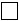 Достоверность всех сведений о квалификации подтверждаюНаименование
услугиМесто
оказания
услугиНаименование
заказчикаНомер
телефона
заказчикаГод
завершения
услугиСтоимость
договора,
тенге
(может не
указываться)№Наименование
оборудования
(материалов)Количество
имеющихся
единиц (штук)Состояние
(новое,
хорошее,
плохое)Собственное,
арендованное
(у кого)Наименование,
дата и номер
подтверждающего
документа
(может не
указываться)№ п/пФ. И. О.
работникаСтаж работы в сфере
оказания услуг
закупаемых на данном
конкурсеКвалификация
(специальность)
по диплому,
свидетельству и др.
документам об
образованииКатегория,
разряд, класс
по специальности№ Ф. И. О. работников (указать № и дату выдачи уд. личности)ДолжностьГражданствоЗаработная плата123Всего
оплата
труда
граждан РКДостоверность всех сведений о квалификации подтверждаюНаименование
товараНаименование
заказчикаНомер телефона
заказчикаМесто поставки
товараДата поставки
товараСтоимость
договора,
тенге
(может не
указываться)Достоверность всех сведений о квалификации подтверждаю№ п/пНаименование
субподрядчика
(соисполнителя)
– юридического лица
либо Ф.И.О.
субподрядчик а
(соисполнителя),
являющегося
физическим
лицомБИН
(ИИН)/ИНН/УНП
субподрядчика
(соисполнителя),
его полный
юридический
и почтовый
адрес,
контактный
телефонНаименование
выполняемых
работ
(оказываемых
услуг) в
соответствии
с Технической
спецификациейОбъем
выполняемых
работ
(оказываемых
услуг) в
соответствии
с Технической
спецификацией
в денежном
выражении,
тенгеОбъем
выполняемых
работ
(оказываемых
услуг) в
соответствии
с Технической
спецификацией
в процентном
выражении, %Всего по данному субподрядчику (соисполнителю)Всего по данному субподрядчику (соисполнителю)Всего по данному субподрядчику (соисполнителю)Всего по данному субподрядчику (соисполнителю)Всего по данному субподрядчику (соисполнителю)Всего по данному субподрядчику (соисполнителю)Всего по данному субподрядчику (соисполнителю)Итого по всем субподрядчикам (соисполнителям)Итого по всем субподрядчикам (соисполнителям)Итого по всем субподрядчикам (соисполнителям)Итого по всем субподрядчикам (соисполнителям)Наименование
субподрядчика
(соисполнителя) –
юридического лица
либо Ф.И.О.
субподрядчика
(соисполнителя),
являющегося
физическим лицомФ.И.О. уполномоченного
представителя субподрядчика
(соисполнителя)Подпись№ лотаНаиме-
нование
заказчикаНаиме-
нование
товара
(работы,
услуги)*Единица
измеренияКоли-
чество,
объемУсловия
поставки
(в соответ-
ствии
с ИНКО
ТЕРМС
2000)Срок
поставки
товаров,
выполнения
работ,
оказания
услугМесто
поставки
товаров,
выполнения
работ,
оказания
услугРазмер
аван-
сового
платежа, %Сумма,
выделен-
ная
по лоту,
тенге12345678910Наименование
работыМесто
выполнения
работы
(местонахождение
объекта)Наименование
заказчика
Номер
телефона
заказчикаГод завершения
работыСтоимость
договора,
тенге
(может не
указываться)№Наименование
оборудования
(механизмов, машин)Количество
имеющихся
единицСостояние
(новое,
хорошее,
плохое)Собственное,
арендованное
(у кого)Наименование,
дата и номер
подтверждающего
документа
(может не
указываться)Достоверность всех сведений о квалификации подтверждаюНаименование
услугиМесто
оказания
услугиНаименование
заказчикаНомер
телефона
заказчикаГод
завершения
услугиСтоимость
договора,
тенге (может
не указываться)№Наименование оборудования (материалов)Количество имеющихся единиц (штук)Состояние
(новое,
хорошее,
плохое)Собственное,
арендованное
(у кого)Наименование,
дата и номер
подтверждающего
документа
(может не
указываться)№ п/пФИО работникаСтаж работы в
сфере оказания
услуг закупаемых
на данном
конкурсеКвалификация
(специальность)
по диплому,
свидетельству
и др.
документам
об образованииСобственное,
арендованное
(у кого)Категория,
разряд,
класс по
специальностиДостоверность всех сведений о квалификации подтверждаюНаименование товараНаименование заказчикаНомер телефона заказчикаМесто поставки товараДата поставки товараСтоимость договора, тенге (может не указываться)Достоверность всех сведений о квалификации подтверждаю№ п/пНаименование
субподрядчика
(соисполнителя)
– юридического лица
либо Ф. И. О.
субподрядчик а
(соисполнителя),
являющегося
физическим
лицомБИН
(ИИН)/ИНН/УНП
субподрядчика
(соисполнителя),
его полный
юридический
и почтовый
адрес,
контактный
телефонНаименование
выполняемых
работ
(оказываемых
услуг) в
соответствии
с Технической
спецификациейОбъем
выполняемых
работ
(оказываемых
услуг) в
соответствии
с Технической
спецификацией
в денежном
выражении,
тенгеОбъем
выполняемых
работ
(оказываемых
услуг) в
соответствии
с Технической
спецификацией
в процентном
выражении, %Всего по данному субподрядчику (соисполнителю)Всего по данному субподрядчику (соисполнителю)Всего по данному субподрядчику (соисполнителю)Всего по данному субподрядчику (соисполнителю)Всего по данному субподрядчику (соисполнителю)Всего по данному субподрядчику (соисполнителю)Всего по данному субподрядчику (соисполнителю)Итого по всем субподрядчикам (соисполнителям)Итого по всем субподрядчикам (соисполнителям)Итого по всем субподрядчикам (соисполнителям)Итого по всем субподрядчикам (соисполнителям)Наименование субподрядчика (соисполнителя) – юридического лица либо Ф. И. О. субподрядчика (соисполнителя), являющегося физическим лицомФ. И. О. уполномоченного представителя субподрядчика (соисполнителя)Подпись№Ф. И. О.Должность в организацииРоль в комиссии№Наименование поставщикаБИН (ИИН)/ ИНН/УНПРеквизитыДата и время получения конкурсной документации№Наименование поставщикаБИН (ИИН)/ ИНН/УНПРеквизитыДата и время представления заявки№Наименование поставщикаБИН (ИИН)/ ИНН/УНПНаименование документаПризнак наличия№Ф. И. О.Должность в организацииРоль в комиссии№Наименование поставщикаБИН (ИИН)/ ИНН/УНПРеквизитыДата и время представления заявки№Наименование
потенциального
поставщика
(перечень
потенциальных
поставщиков)ФИО,
должность,
роль в
комиссииРешение
члена
комиссииПричина
не соответствия
квалификационным
требованиям и
требованиям
конкурсной
документацииОбоснование
(указывается
в случае
наличия)Перечень
документов
которые
необходимо
представить
потенциаль-
ному
поставщику
для
приведения
заявки на
участие в
электронном
конкурсе в
соответствие с
квалификационными
требованиями
и
требованиями
конкурсной
документации№Наименование поставщикаПричина отклонения№Наименование поставщикаБИН (ИИН)/ИНН/УНП№Наименование поставщикаБИН (ИИН)/ИНН/УНПРеквизитыРешение конкурсной комиссии№Ф. И. О.Должность в организацииРоль в комиссии№Наименование поставщикаБИН (ИИН)/ ИНН/УНПРеквизитыДата и время представления заявки№Наименование
потенци-
ального
поставщика
(перечень
потенциальных
поставщиков)ФИО,
должность,
роль в
комиссииРешение
члена
комиссииПричина
не соответ-
ствия
квалифи-
кационным
требованиям и
требо-
ваниям
конкурсной
докумен-
ацииОбоснование
(указывается
в случае
наличия)Перечень
документов
которые
необходимо
представить
потенциаль-
ному
поставщику
для
приведения
заявки на
участие в
электронном
конкурсе в
соответствие
с квалифи-
кационными
требова-
ниями и
требова-
ниями
конкурсной
докумен-
тации№Наименование поставщикаПричина отклонения№Наименование поставщикаБИН (ИИН)/ИНН/УНП№Наименование поставщикаБИН (ИИН)/ИНН/УНПРеквизитыРешение конкурсной комиссии№Ф. И. О.Должность в организацииРоль в комиссии№Наименование поставщикаБИН (ИИН)/ ИНН/УНПРеквизитыДата и время представления заявки№Наименование поставщикаБИН (ИИН)/ ИНН/УНПРеквизитыДата и время представления заявки№Наименование поставщикаФ. И. О, должность, роль в комиссииРешение члена комиссииПричина отклоненияОбоснование (указывается в случае отклонения)№Наименование поставщикаПричина отклонения1№Наименование поставщикаБИН (ИИН)/ИНН/УНП№Наиме-
нование
потен-
циаль-
ного
пос-
тав-
щикаБИН
(ИИН)/
ИНН/
НПУсловные скидки, %Условные скидки, %Условные скидки, %Условные скидки, %Условные скидки, %Условные скидки, %Условные скидки, %Условные скидки, %Условные скидки, %№Наиме-
нование
потен-
циаль-
ного
пос-
тав-
щикаБИН
(ИИН)/
ИНН/
НПОпыт
работыНали-
чие
доку-
мента
о добро-
воль-
ной
сертифи-
кации
това-
ровНали-
чие
серти-
фици-
рован-
ной
сис-
темы
менед-
жмента
каче-
стваНали-
чие
доку-
мента
сер-
тифи-
кации
сис-
темы
менед-
жмента
управ-
ления
окру-
жаю-
щей
сре-
дыМест-
ное
содержа-
ние
(дан-
ный
кри-
терий
при-
меня-
ется
при
осу-
ществле-
нии
госу-
дарствен-
ных
заку-
пок
госу-
дарствен-
ным
и пред-
прия-
тиями,
юриди-
чес-
кими
лицами,
пять-
десят
и более
про-
центов
голо-
су-
ющих
акций
(долей
учас-
тия
в устав-
ном
капи-
тале)
кото-
рых
принад-
лежат
госу-
дарству,
и аффи-
лии-
рован-
ными
с ними
юриди-
чес-
кими
лица-
ми)Ста-
тус
оте-
чес-
твен-
ного
това-
ро-
произ-
води-
теля,
оте-
чес-
твен-
ного
пос-
тав-
щика
ра-
бот,
ус-
луг
(дан-
ный
кри-
терий
при-
меня-
ется
при осу-
ществле-
нии
госу-
дарст-
вен-
ных
заку-
пок
госу-
дарствен-
ным
и пред-
прия-
тиями,
юри-
ди-
чес-
кими
лица-
ми,
пять-
десят
и бо-
лее
про-
цен-
тов
голо-
сующих
ак-
ций
(до-
лей
учас-
тия
в устав-
ном
капи-
тале)
кото-
рых
принад-
лежат
госу-
дарству,
и
аффи-
лии-
рован-
ными
с
ними
юри-
ди-
чес-
кими
ли-
цами)Потен-
циа-
льный
постав-
щик
страны
Сог-
ла-
ше-
ния
(дан-
ный
кри-
терий
при-
меня-
ется
при-
учас-
тии
в
госу-
дарствен-
ных
закуп-
ках
иност-
ран-
ных
потен-
циаль-
ных
пос-
тав-
щиков
стра-
ны,
не являю-
щейся
сто-
ро-
ной
Согла-
шения)Потен-
циаль-
ный
пос-
тав-
щик –
пред-
прия-
тия
испра-
витель-
ного
учреж-
дения
(дан-
ный
кри-
терий
приме-
ня-
ется
при
учас-
тии в
госу-
дарст-
вен-
ных
закуп-
ках
потен-
циаль-
ных
пос-
тав-
щиков
– пред-
прия-
тий
испра-
ви-
тель-
ных
учреж-
де-
ний)Общая
услов-
ная
скид-
ка, %123456789101112№Наименование поставщикаБИН (ИИН)/ ИНН/УНПРеквизитыРешение конкурсной комиссииЛучшая тех. спецификацияКодовое наименование лучшей технической спецификацииОбоснование лучшей технической спецификации№Ф. И. О.Должность в организацииРоль в комиссии№Наименование поставщикаБИН (ИИН)/ ИНН/УНПРеквизитыДата и время представления заявки№Наименование поставщикаБИН (ИИН)/ ИНН/УНПРеквизитыДата и время представления заявки№Наименование
поставщикаФ. И. О.,
должность,
роль в
комиссииРешение члена
комиссииПричина
отклоненияОбоснование
(указывается
в случае
отклонения)№Наименование поставщикаПричина отклонения1№Наименование поставщикаБИН (ИИН)/ИНН/УНП№Наиме-
нова-
ние
потен-
циаль-
ного
постав-
щикаБИН
(ИИН)/
ИНН/
УНПУсловные скидки, %Условные скидки, %Условные скидки, %Условные скидки, %Условные скидки, %Условные скидки, %Условные скидки, %Условные скидки, %Условные скидки, %№Наиме-
нова-
ние
потен-
циаль-
ного
постав-
щикаБИН
(ИИН)/
ИНН/
УНПОпыт
рабо-
тыНали-
чие
доку-
мента
о доб-
роволь-
ной
сер-
тифи-
кации
това-
ровНали-
чие
серти-
фици-
рован-
ной
сис-
темы
менедж-
мента
каче-
стваНали-
чие
доку-
мента
сер-
тифи-
кации
сис-
темы
менедж-
мента
управ-
ления
окру-
ающей
сре-
дыМест-
ное
содер-
жание
(дан-
ный
кри-
терий
приме-
няет-
ся
при
осуще-
ствле-
нии
госу-
дарст-
вен-
ных
заку-
пок
госу-
дарст-
вен-
ным
и
предп-
рия-
тиями,
юри-
дичес-
кими
лица-
ми,
пять-
десят
и
бо-
лее
про-
цен-
тов
голо-
сую-
щих
ак-
ций
(до-
лей
учас-
тия
в
устав-
ном
капи-
тале)
кото-
рых
при-
надле-
жат
госу-
дарст-ву,
и
аффи-
лии-
рован-
ными
с
ними
юри-
дичес-
кими
ли-
цами)Ста-
тус
оте-
чест-
вен-
ного
това-
ро-
произ-
води-
теля,
оте-
чест-
вен-
ного
пос-
тав-
щика
ра-
бот,
ус-
луг
(дан-
ный
кри-
терий
при-
меня-
ется
при
осу-
ществ-
лении
госу-
дарст-
вен-
ных
заку-
пок
госу-
дарст-
вен-
ным
и
пред-
прия-
тия-
ми,
юри-
дичес-
кими
ли-
цами,
пять-
десят
и
бо-
лее
про-
цен-
тов
голо-
сую-
щих
ак-
ций
(до-
лей
учас-
тия
в
устав-
ном
капи-
тале)
кото-
рых
при-
над-
лежат
госу-
дар-
ству,
и
аффи-
лии-
рован-
ными
с
ними
юри-
дичес-
кими
ли-
цами)Потен-
циаль-
ный
пос-
тав-
щик
стра-
ны
Сог-
лаше-
ния
(дан-
ный
крите-
рий
приме-
няет-
ся
при
учас-
тии
в
госу-
дарст-
вен-
ных
закуп-
ках
иност-
ран-
ных
потен-
циаль-
ных
пос-
тав-
щиков
стра-
ны,
не
являю-
щейся
сто-
роной
Сог-
лаше-
ния)Потен-
циаль-
ный
пос-
тав-
щик
пред-
прия-
тия
испра-
ви-
тель-
ного
учреж-
дения
(дан-
ный
кри-
терий
при-
меня-
ется
при
учас-
тии в
госу-
дар-
ствен-
ных
закуп-
ках
потен-
циаль-
ных
пос-
тав-
щиков
пред-
прия-
тий
испра-
ви-
тель-
ных
учреж-
дений)Общая
услов-
ная
скид-
ка, %123456789101112№Наименование поставщикаБИН (ИИН)/ИНН/УНПРеквизитыРешение конкурсной комиссии№Ф. И. О.Должность в организацииРоль в комиссииНомер лотаНаименование товара (работы, услуги)Сумма, выделенная для закупки, тенге№Наименование поставщикаБИН (ИНН)/ИНН/УНПРеквизиты№Наименование
поставщикаБИН (ИИН)/ИНН/УНПФ. И. О.
представителяКодовое
наименование
технической
спецификацииДата и время
представления
конкурсного ценового
предложения№Наименование поставщикаБИН (ИНН)/ИНН/УНПФ. И. О. представителяПричина отклонения№Наименование поставщикаБИН (ИНН)/ИНН/УНПВыделенная суммаЦена поставщикаПроцент снижения бюджетаРазмер условной скидки, %Цена с учетом условной скидки12345678№Ф. И. О.Должность в организацииРоль в комиссии(Ф. И. О. члена комиссии)(Должность в организации)(Роль в комиссии)№Кодовый номер поставщикаПричина отклонения(Кодовый номер поставщика)(В соответствии со справочником значений: не соответствие аукционной документации Нарушение требований статьи 6 Закона)№Кодовый
номер
поставщикаФ. И. О,
должность,
роль в комиссииРешение
члена комиссииПричина
отклоненияОбоснование
причины
отклонения
(указывается
в случае
отклонения)№(кодовый
номер
поставщика)(Ф. И. О.
члена комиссии,
должность в
организации,
роль в
комиссии)(Следующие
причины в
зависимости от
принятого
решения:
допущен,
отклонен, не
голосовал)(В соответствии
со
справочником
значений:
несоответствие
конкурсной
документации;
нарушение
требований
статьи 6
Закона)(Обоснование
причины
отклонения,
внесенные
членом
комиссии)Код
участникаПредложенная
цена, тенгеВремя подачи предложенияДД.ММ.ГГГГ ЧЧ:ММ:СС
(по времени города Астаны)№Ф. И. О.Должность в организацииРоль в комиссии№Наименование поставщикаБИН (ИИН)/ ИНН/УНПРеквизитыДата и время представления заявки№Наименование
поставщикаФИО,
должность,
роль в
комиссииРешение
члена
комиссииПричина
не соответ-
ствия
квалифика-
ционным
требованиямОбоснование
(указывается
в случае
наличия)Перечень
документов
которые
необходимо
представить
потенциаль-
ному
поставщику
для
приведения
заявки на
участие в
электронном
конкурсе в
соответствие
с квалифика-
ционными
требованиями№Наименование поставщикаПричина отклонения№Наименование поставщикаБИН (ИИН)/ИНН/УНП№Наименование
потенциального
поставщика
(перечень
потенциальных
поставщиков)БИН (ИИН)/ИНН/УНПРеквизитыРешение аукционной комиссии№Ф. И. О.Должность в организацииРоль в комиссии(Ф. И. О. члена комиссии)(Должность в организации)(Роль в комиссии)№Наименование
поставщикаФ. И. О.,
должность,
роль в комиссииРешение члена
комиссииПричина
отклоненияОбоснование
причины
отклонения(Полное
наименование
поставщика)(Ф. И. О.
члена комиссии,
должность в
организации,
роль в комиссии)(Следующие
причины в
зависимости
от принятого
решения:
соответствует,
не соответствует,
не голосовал)(В соответствии
со справочником
значений:
несоответствие
квалификационные
требованиям,
нарушение
требований
статьи 6
Закона)(Обоснование
причины
отклонения
внесенные
членом
комиссии)Код
участ-
никаПредло-
жение
о ценеДата и
время
подачи
предло-
женияНаиме-
нование
постав-
щикаФ. И. О.
предста-
вителяБИН
(ИИН)
/ИНН/
УНПРекви-
зитыРешение
комис-
сии
о соответ-/
ствии
или
несоот-
ветствии
требо-
ваниям(Код
участ-
ника
аук-
циона)(Послед-
нее
цено-
вое
предло-
жение
постав-
щика)(ДД.ММ.ГГГГ
ЧЧ:ММ:СС)(Полное
наиме-
нование
постав-
щика)(Ф. И. О.
предста-
вителя
постав-
щика
подав-
шего
заявку)(БИН/
ИИН)/
ИНН/
УНПАдрес:
(Юриди-
ческий
адрес)
БИК:(БИК
банка) ИИК:
(ИИК банка)
Наимено-
вание
банка:
Наимено-
вание
банка)(В
зависи-
мости
от
расчета
голосов:
соответ-
ствует,
не
соответ-
ствует)(Наименование поставщика)(Следующие значения: победитель, претендент*)№ лотаНаиме-
нование
заказ-
чикаНаиме-
нование
товара
(работы,
услуги)*Еди-
ница
изме-
ренияКоли-
чество,
объемУсло-
вия
пос-
тавки
(в соот-
ветст-
вии
с
Inco-
terms
2000)Срок
пос-
тавки
това-
ров,
выпол-
нения
работ,
оказа-
ния
услугМесто
пос-
тавки
това-
ров,
выпол-
нения
работ,
оказа-
ния
услугРазмер
авансо-
вого
пла-
тежа,%Сумма,
выде-
лен-
ная
по
лоту,
тенге12345678910Полное описание и характеристика товаров, работ, услуг указывается в технической спецификации№ФИОДолжностьРоль1Представитель заказчика2Представитель организатораНомер
лотаНаименование
товара,
работы,
услугиОбоснование
примененияВид предмета
закупки (товар,
работа, услуга)Сумма, выделенная
для закупки, тенгеНаименование поставщикаБИН (ИИН)/ИНН/УНПРеквизитыВыделенная суммаЦена поставщикаДата и время
предоставления ценового
предложенияНаименование
приглашенного
поставщикаПредставитель
организатораРешение
представителя
организатораПричина несоответствия(Полное
наименование
поставщика)(ФИО представителя
организатора,
должность в
организации)(В соответствии
со справочником
значений:
соответствует/ не
соответствует
требованиям
тех. спецификации;
соответствует/ не
соответствует
квалификационным
требованиям;
соответствует/ не
соответствует
требованиям
статьи 6
Закона)(Причина, введенная
представителем
организатора, в случае
несоответствия
требованиям тех.
спецификации;
квалификационным
требованиям;
требованиям статьи 6 Закона) Заказчик Поставщик<полное наименование Заказчика>
<Полный юридический адрес Заказчика>
БИН <БИН Заказчика>
БИК <БИК Заказчика>
ИИК <ИИК Заказчика>
<Наименование банка>
Тел.: <телефон Заказчика>
<должность Заказчика> <ФИО Заказчика>:<полное наименование Поставщика>
<Полный юридический адрес Поставщика>
БИН/ИНН/УНП <БИН/ИНН/
УНП Поставщика>
БИК <БИК Поставщика>
ИИК <ИИК Поставщика>
<Наименование банка>
Тел.: <телефон Поставщика>
<должность Поставщика>
<ФИО Поставщика> Заказчик: Подрядчик:<полное наименование Заказчика>
<Полный фактический адрес Заказчика>
БИН <БИН Заказчика>
БИК <БИК Заказчика>
ИИК <ИИК Заказчика>
<Наименование банка>
Тел.: <телефон Заказчика>
<должность Заказчика> <ФИО Заказчика>:<полное наименование Поставщика>
<Полный фактический адрес Поставщика>
БИН/ИНН/УНП <БИН/ИНН/ УНП Поставщика>
БИК <БИК Поставщика>
ИИК <ИИК Поставщика>
<Наименование банка>
Тел.: <телефон Поставщика>
<должность Поставщика>
<ФИО Поставщика> Заказчик Поставщик<полное наименование Заказчика>
<Полный юридический адрес Заказчика>
БИН <БИН Заказчика>
БИК <БИК Заказчика>
ИИК <ИИК Заказчика>
<Наименование банка>
Тел.: <телефон Заказчика>
<должность Заказчика> <ФИО Заказчика>:<полное наименование Поставщика>
<Полный юридический адрес Поставщика>
БИН/ИНН/УНП <БИН/ИНН/
УНП Поставщика>
БИК <БИК Поставщика>
ИИК <ИИК Поставщика>
<Наименование банка>
Тел.: <телефон Поставщика>
<должность Поставщика>
<ФИО Поставщика>